УПОЛНОМОЧЕННЫЙ ПО ПРАВАМ РЕБЕНКА В КАЛУЖСКОЙ ОБЛАСТИДОКЛАДО ДЕЯТЕЛЬНОСТИ УПОЛНОМОЧЕННОГО ПО ПРАВАМ РЕБЕНКАВ КАЛУЖСКОЙ ОБЛАСТИ В 2020 ГОДУ.ОГЛАВЛЕНИЕСПИСОК СОКРАЩЕНИЙ…………………………………………………………………….3ВВЕДЕНИЕ………………………………………………………………………………………41.Результаты деятельности Уполномоченного по правам ребенка в Калужской области в 2020 году……………………………………………………………..………………………….61.1. Работа с обращениями граждан	61.2. Взаимодействие с органами власти, государственными структурами и общественными организациями, обеспечивающими защиту прав и законных интересов ребенка……………………………		131.3. Мониторинг и анализ эффективности функционирования механизмов реализации. Соблюдения и защиты прав и законных интересов детей органами власти, органами местного самоуправления, организациями для детей	161.4. Участие в работе по совершенствованию законодательства и правоприменительной практики в Калужской области по защите прав и законных интересов детей………………………………		221.5. Инициативы, социальные проекты, акции	312. Правоприменительная деятельность Уполномоченного по правам ребенка           по защите основных прав и законных интересов	342.1. Право на жизнь, защита от насилия	342.2. Право жить и воспитываться в семье	412.3. Право на охрану здоровья……………..	502.4. Право на образование……….		602.5. Право на отдых и занятость…………..	692.6. Право на социальное обеспечение	722.7. Право на гражданство………		792.8. Право на жилище……………		812.9. Право на алименты………….		882.10. Право на доступ к информации и на информационную безопасность	922.11. Право на доступ к занятию спортом, к культурным ценностям	972.12. Право на объединение…………….	1022.13. Право на судебную защиту и квалифицированную юридическую помощь	106ЗАКЛЮЧЕНИЕ….........................	112СПИСОК СОКРАЩЕНИЙ«Защита детей – один из значимых приоритетов государства, ответственность и забота всего общества. Работа Уполномоченного по правам ребенка имеет особый, самый высокий статус». Президент Российской Федерации В.В. Путин ВВЕДЕНИЕДеятельность Уполномоченного направлена на обеспечение гарантий государственной защиты прав и законных интересов детей, реализации и соблюдения прав и законных интересов детей государственными органами, органами местного самоуправления и должностными лицами. В 2020 году деятельность Уполномоченного осуществлялась в соответствии с основными задачами, установленными Федеральным законом от 27.12.2018 № 501-ФЗ «Об уполномоченных по правам ребенка в Российской Федерации», Законом Калужской области от 25.02.2011 № 108-ОЗ «Об Уполномоченном по правам ребенка в Калужской области», а также в рамках Указа Президента Российской Федерации от 29.05.2017 № 240 «Об объявлении в Российской Федерации Десятилетия детства». Государственная политика в области детства призвана обеспечить полноценное физическое, интеллектуальное, духовное, нравственное и социальное развитие в соответствии с нормами Конституции Российской Федерации и международными обязательствами.События первых трех лет Десятилетия детства позволили определить первоочередные задачи, стоящие перед властью и обществом, основной из которых является усиление системного подхода к решению проблем детства. Приоритетными направлениями работы в Калужской области стали: обеспечение безопасности детства, сбережение здоровья и повышение качества жизни несовершеннолетних, деятельность по защите прав детей, получающих паллиативную помощь, улучшение положения детей-сирот, многодетных семей и особое внимание ко всем семьям с детьми.Данный доклад отражает результаты деятельности Уполномоченного и его аппарата в 2020 году. Источниками информации для доклада послужили:− анализ индивидуальных и коллективных обращений граждан, поступивших в адрес Уполномоченного;− деятельность Уполномоченного по правовому просвещению детей; − реализация Уполномоченным, в том числе, при участии общественных советов, созданных при Уполномоченном, социально-ориентированных проектов в сфере охраны и защиты прав несовершеннолетних; анализ СМИ и социальных сетей по вопросам обеспечения защиты прав и законных интересов ребенка;− сведения, полученные в результате взаимодействия Уполномоченного с различными ведомствами, средствами массовой информации, гражданскими активистами, а также на конференциях, заседаниях коллегий, координационных советах, семинарах, встречах, на которых обсуждались проблемы защиты прав детей;- встречи и беседы с гражданами в ходе их личного приема Уполномоченным и специалистами его аппарата;- посещения детей в образовательных учреждениях (в том числе дополнительного образования), учреждениях социального обслуживания семьи и детей, учреждениях здравоохранения, летних оздоровительных лагерях и т.д.;- результаты проверок сообщений о фактах нарушения прав и законных интересов ребенка;- итоги мониторингов по соблюдению прав и законных интересов ребенка;  - сведения, полученные от территориальных органов федеральных органов исполнительной власти, органов государственной власти Калужской области, органов местного самоуправления Калужской области в ходе переписки и проведения совместных мероприятий.В докладе отражены вопросы реализации прав и законных интересов детей по основным направлениям их жизнедеятельности, ставшие объектом внимания Уполномоченного в 2020 году, а также приведены статистические показатели, характеризующие положение детей в регионе в 2018 - 2020 годах.Материалы и выводы доклада могут быть использованы и учтены при совершенствовании государственной политики Калужской области в целях обеспечения основных гарантий государственной защиты прав и законных интересов ребенка в Калужской области.Результаты деятельности Уполномоченного по правам ребенка в Калужской области в 2020 годуРабота с обращениями гражданВ 2020 году в адрес Уполномоченного поступило 3 004 обращения граждан, из них 680 письменных и 2 324 устных (Диаграмма 1).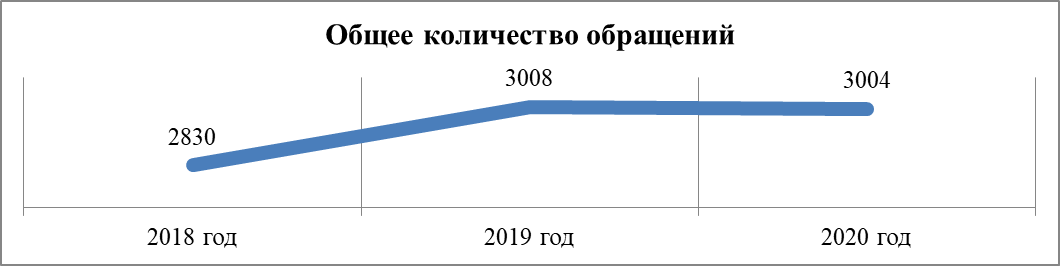 Диаграмма 1В отчетном периоде не первом месте продолжают оставаться обращения по вопросам семейных прав и обязанностей родителей – 31,5% от общего количества обращений (Диаграммы 2, 3). Такие обращения, как правило, поступают от одного из родителей (законных представителей) ребенка. Наиболее актуальными вопросами в данной категории обращений являются вопросы определения порядка общения (совместного проживания) ребенка с одним из родителей, в случае их раздельного проживания, алиментные обязательства родителей (одного из родителей) и ненадлежащее исполнение родительских обязанностей.На втором месте находятся обращения по вопросам улучшения жилищных условий. В истекшем периоде значение этого показателя – 13,6% от общего количества обращений. В данной категории обращений рассматривались вопросы улучшения жилищных условий детей-сирот, инвалидов, многодетных семей, иных категорий граждан, ЖКХ, порядка пользования жильем, ремонта муниципального жилья. Значительная часть данных обращений поступала от законных представителей несовершеннолетних.Количество обращений по вопросам нарушения прав несовершеннолетних в образовательном процессе находится на третьем месте с показателем 13,2% от общего количества обращений. В этой сфере проблемными остаются вопросы устройства в дошкольные и общеобразовательные учреждения, в том числе, перевод обучающихся из одного образовательного учреждения в другое, жалобы на качество образования, организация образовательного процесса, конфликтные ситуации в образовательных учреждениях.Еще одним крупным блоком вопросов, с которыми граждане обращались в адрес Уполномоченного, являются вопросы реализации социальных гарантий, выплаты пособий и оказания материальной помощи – 12,9% от общего количества обращений. Наиболее проблемными в этой категории обращений оказались вопросы выплаты детских пособий, установленных Постановлением Правительства РФ от 09.04.2020 № 474 «Об утверждении Правил осуществления выплат, предусмотренных Указом Президента Российской Федерации от 07.04.2020 № 249 «О дополнительных мерах социальной поддержки семей, имеющих детей».Категории письменных обращений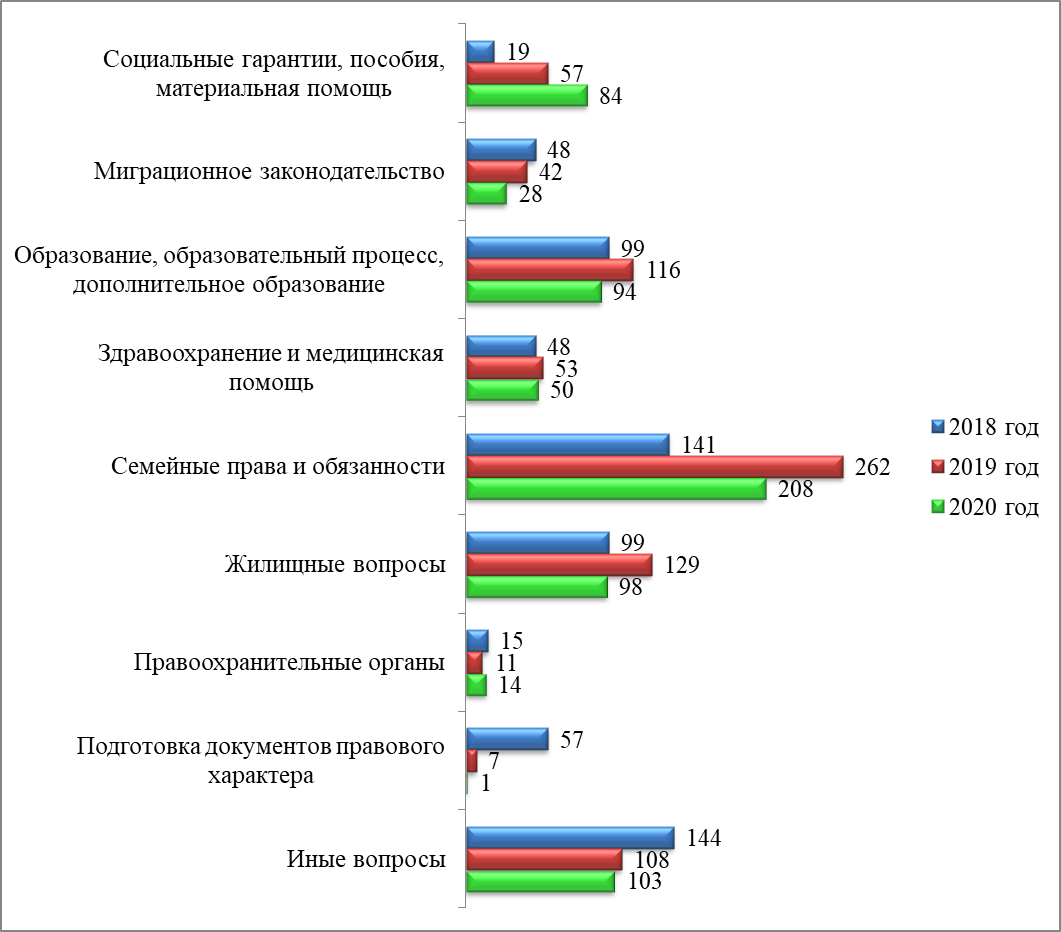 Диаграмма 2Категории устных обращений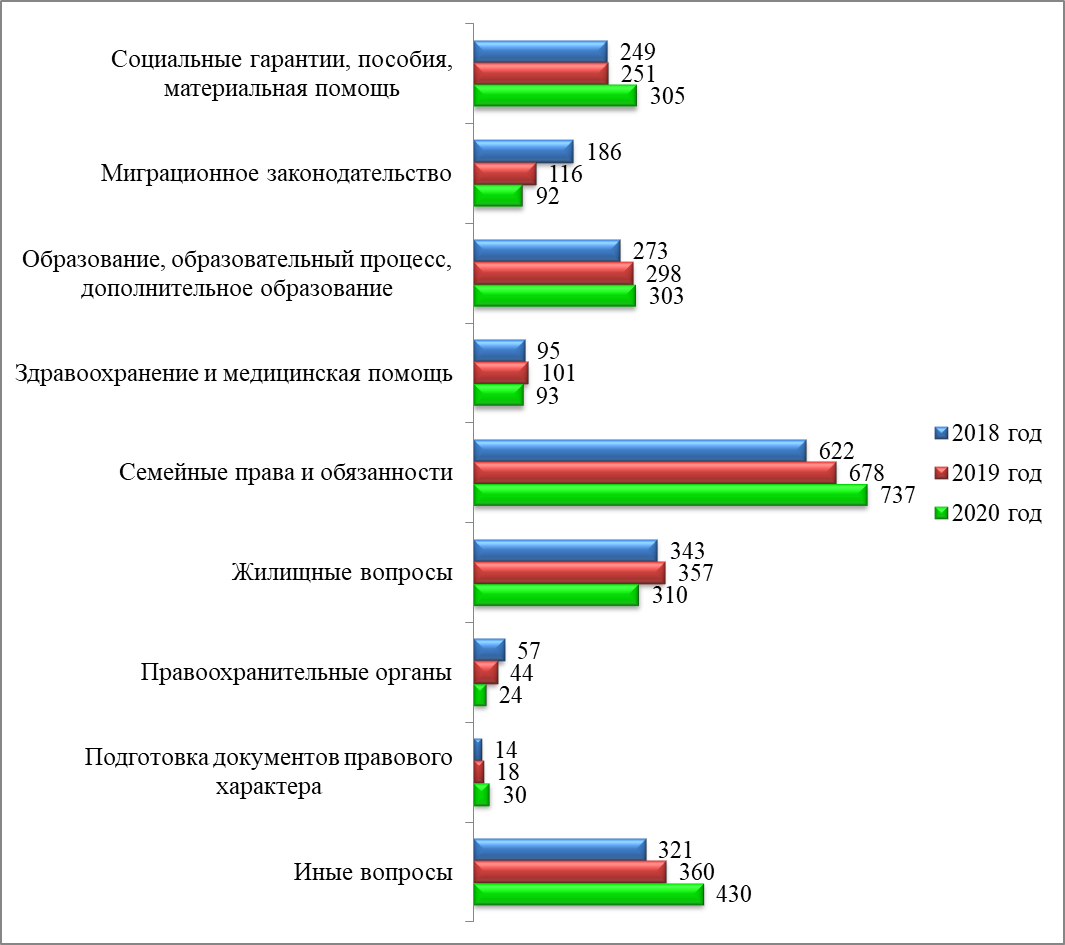 Диаграмма 3Наибольшее количество письменных обращений в 2020 году поступило на приемах специалистов аппарата Уполномоченного – 23,2% от общего количества обращений, по почте – 22,9%, по электронной почте – 11,8% (Диаграмма 4).Источники поступления письменных обращений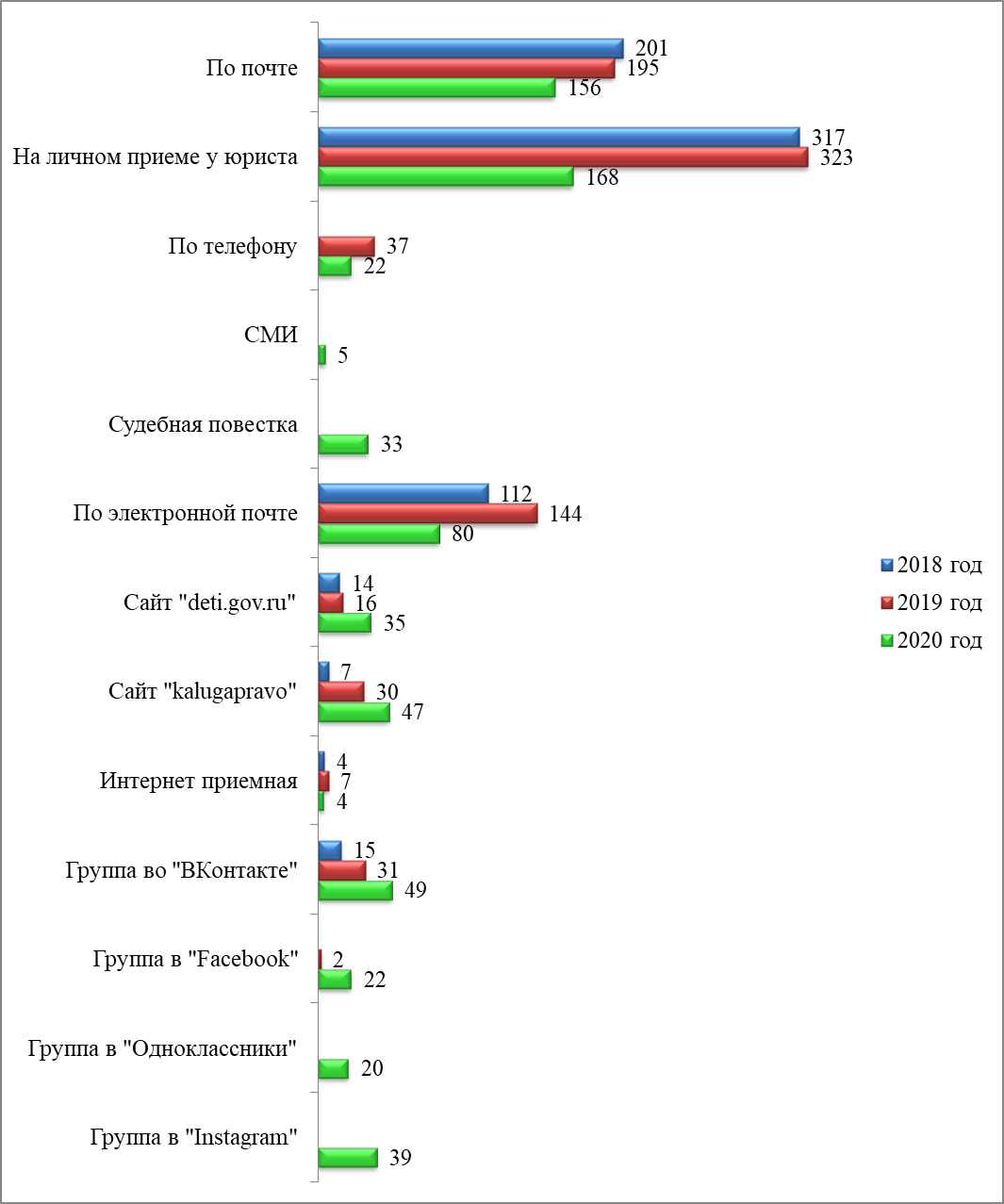 Диаграмма 4Чаще всего к Уполномоченному обращаются родители и иные законные представители (опекуны, попечители) несовершеннолетних – 70,4% от общего количества письменных обращений, третьи лица – 7,9% от общего количества письменных обращений и иные родственники несовершеннолетних – 6,0% от общего количества письменных обращений (Диаграмма 5).Категории обратившихся граждан (письменно)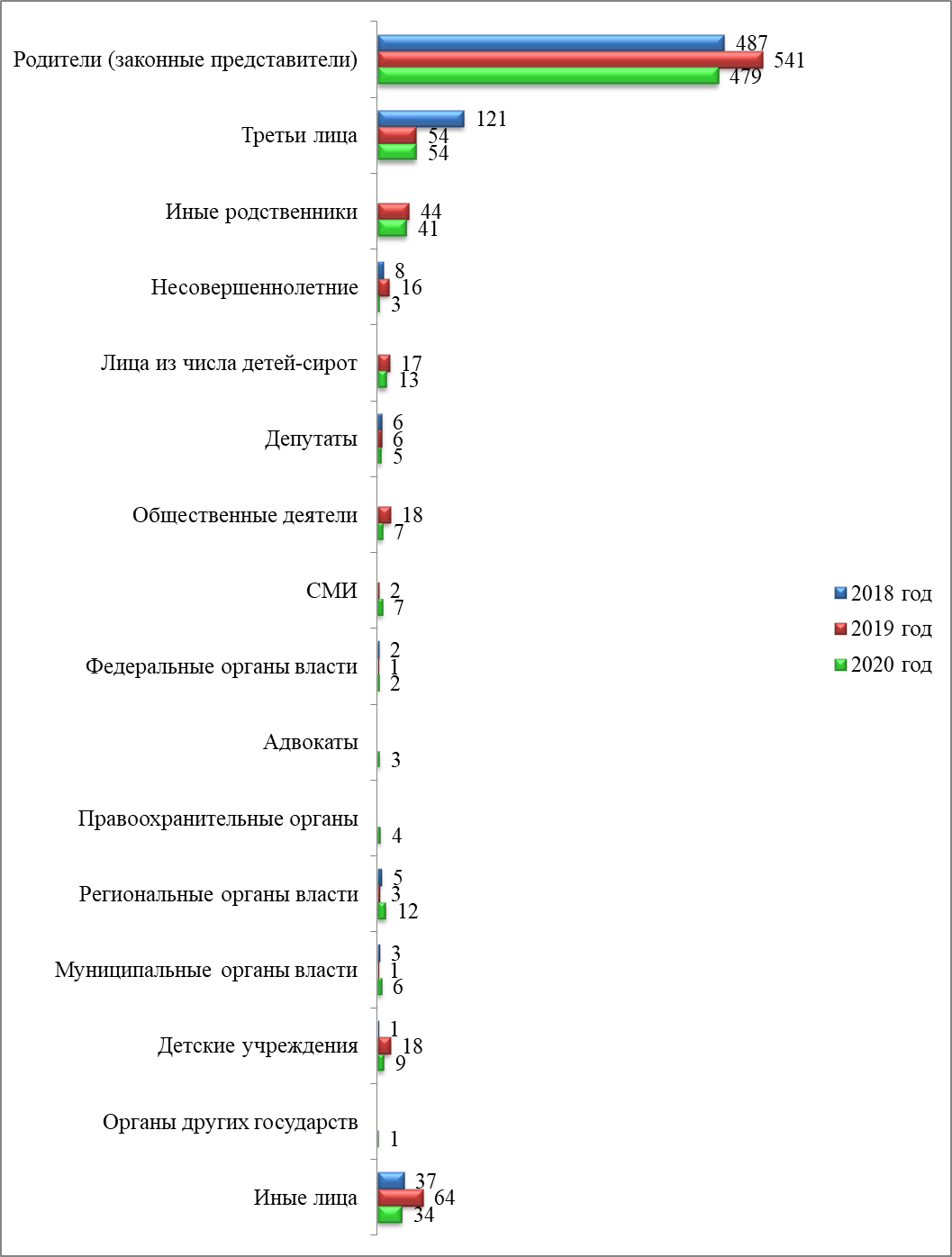 Диаграмма 5Наибольшее количество как письменных, так и устных обращений поступило из следующих муниципальных образований: города Калуга и Обнинск, Малоярославецкий, Боровский и Дзержинский районы (Диаграммы 6, 7).Муниципальные районы, из которых поступили письменные обращения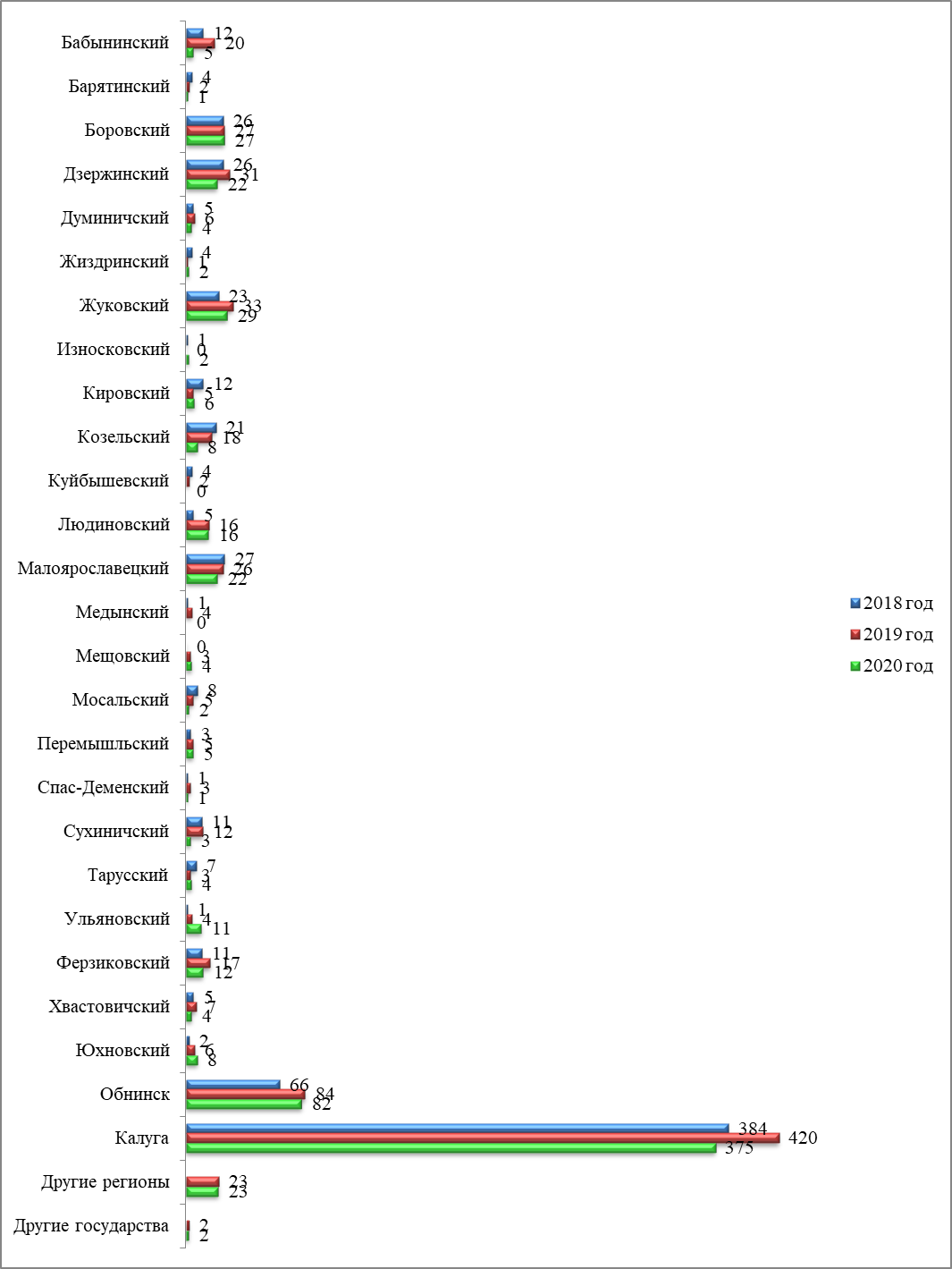 	Диаграмма 6Муниципальные районы, из которых поступили устные обращения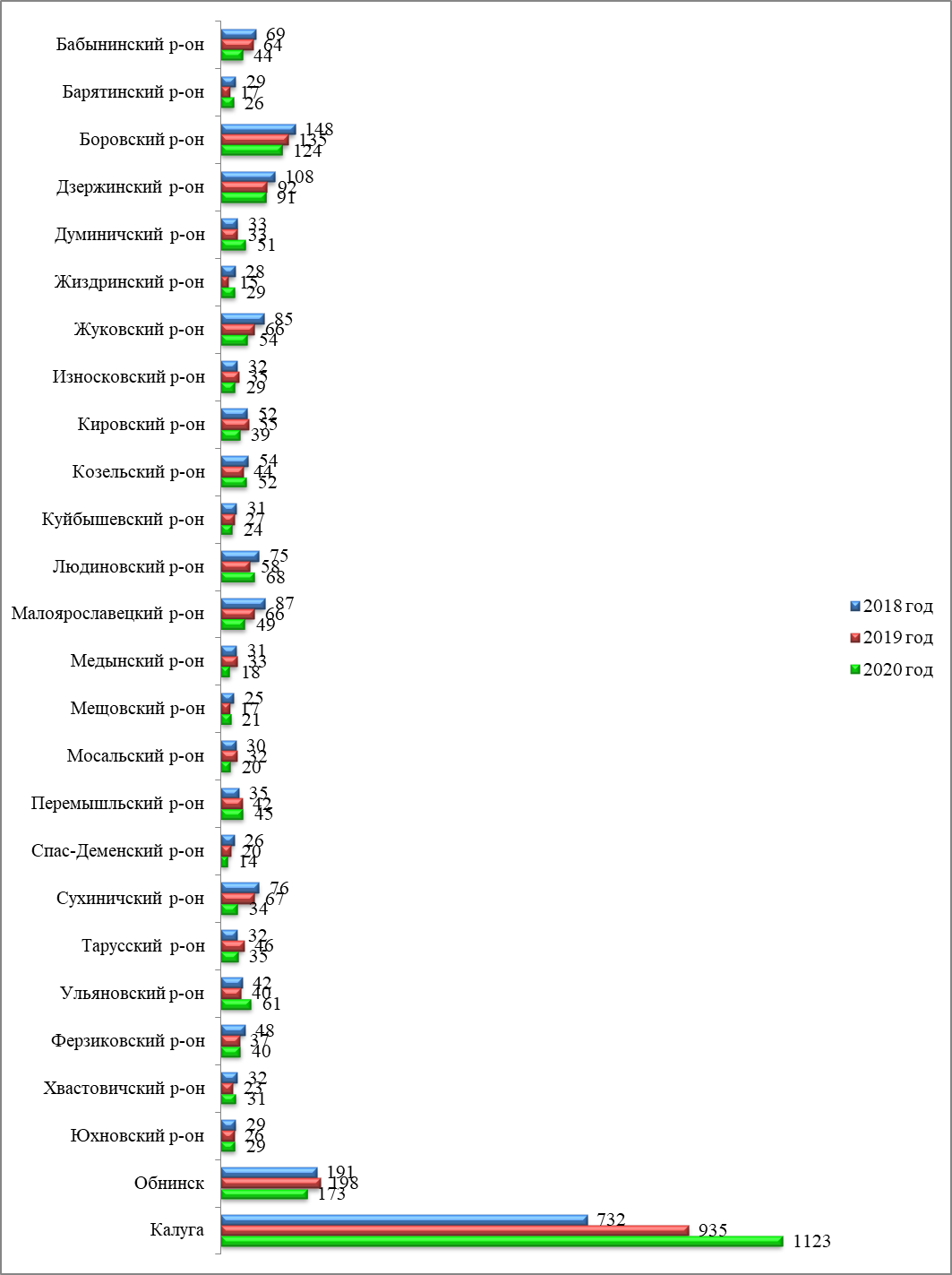 Диаграмма 7В 2020 году произошло значительное уменьшение количества судебных заседаний с участием Уполномоченного по сравнению с прошлым годом – со 107 до 75 (Диаграмма 8).Категории судебных заседаний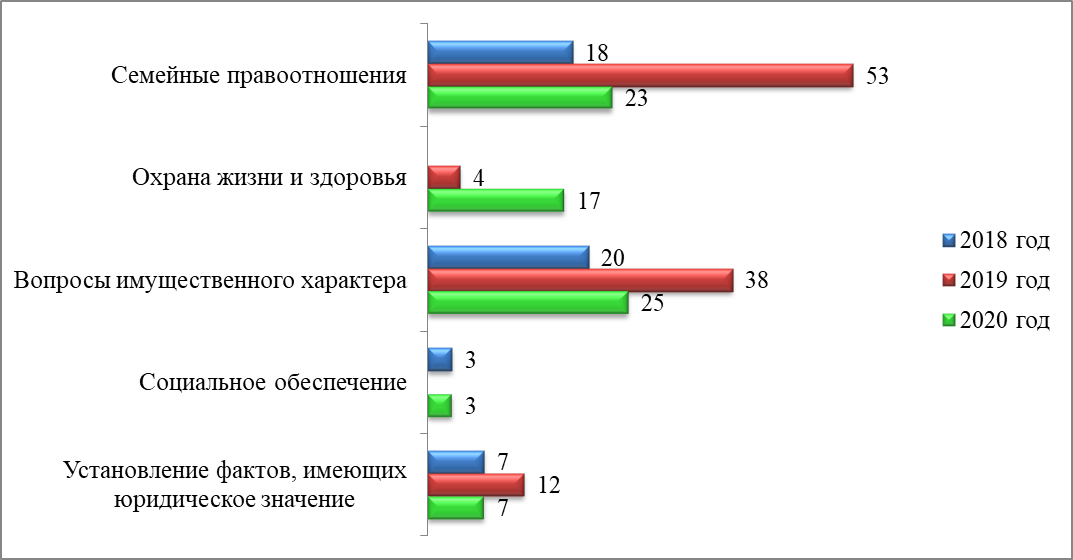 Диаграмма 8Такие «коррективы» в деятельность Уполномоченного внесла новая коронавирусная инфекция, вызванная 2019-nCoV, в связи с распространением которой деятельность различных государственных и муниципальных органов, а также судов, связанная с приемом граждан была ограничена.Взаимодействие с органами власти, государственными структурами и общественными организациями, обеспечивающими защиту прав и законных интересов ребенкаУполномоченный находится в постоянном взаимодействии со всеми государственными органами системы профилактики безнадзорности и правонарушений несовершеннолетних, как федерального, так и регионального и местного уровней.Ведется постоянная совместная работа с Уполномоченными по правам ребенка в субъектах Российской Федерации, входящих в состав ЦФО. В 2020 году состоялось три заседания Координационного совета Уполномоченных по правам ребенка, входящих в состав ЦФО, в г. Тула, г. Брянск, г. Ярославль.   Активное участие детский омбудсмен Калужской области принял во Всероссийском совещании уполномоченных по правам ребенка в регионах Российской Федерации, которое состоялось в г. Москве. На совещании обсуждались вопросы совершенствования государственной̆ политики в сфере образования. Ключевое событие форума – презентация проекта «Качество детства». Задача проекта – помочь регионам найти слабые места при реализации детской политики и подобрать наиболее эффективные решения для устранения проблем.	Находиться в постоянном взаимодействии с уполномоченными по правам ребенка в регионах Российской Федерации и оперативно обмениваться информацией позволяют современные средства коммуникации, на регулярной основе проходят видеоконференции и деловое общение в мобильных мессенджерах. 	В 2020 году в рамках взаимодействия с ФСИН России Уполномоченный посещал Брянскую воспитательную колонию и следственный изолятор №1 УФСИН России по Калужской области. В рамках посещений были проведены личные приемы несовершеннолетних.Межведомственное взаимодействие Уполномоченного с органами власти Калужской области проходит на регулярной основе, в частности, следует отметить проведение тематических горячих линий, которые в 2020 году проходили совместно с региональными представителями прокуратуры, Роскомнадзора и подразделения по делам несовершеннолетних УМВД России по Калужской области. Такая форма взаимодействия удобна для граждан Калужской области, о чем свидетельствуют количество звонков, а положительные отзывы в социальных сетях позволяют признать проведение тематических горячих линий успешной формой взаимодействия органов власти и граждан. 	Актуальным событием стало подписание совместно с Роскомнадзором по Калужской области Кодекса добросовестных практик в сети Интернет. Целью Кодекса является создание безопасного информационного пространства. Соглашение позволило активнее сотрудничать в вопросах правовой информированности населения, защиты персональных данных, а также формировании безопасного поведения в сети детей и подростков.Подписано Соглашение о сотрудничестве и партнерстве с Советом молодых адвокатов при Адвокатской палате Калужской области. Подписание документа направлено на организацию успешного взаимодействия, в сфере защиты и поддержки детей, профилактики семейного и детского неблагополучия, правового просвещения детей и их родителей, а также повышение уровня их правосознания.Трехстороннее Соглашение о сотрудничестве подписано между ГУ МЧС России по Калужской области, Советом отцов при Уполномоченном по правам ребенка в Калужской области и Уполномоченным. Соглашение позволило повысить эффективность деятельности Сторон в области профилактики, направленной на обеспечение безопасности жизни несовершеннолетних, а также предупреждения чрезвычайных ситуаций с их участием.  	В целях защиты прав, свобод и законных интересов несовершеннолетних, а также профилактики семейного неблагополучия и социального сиротства подписано Соглашение с ГКУ КО «Азаровский детский дом имени Попова В.Т.». Одной из новых форм взаимодействия с представителями государственных органов системы профилактики безнадзорности и правонарушений несовершеннолетних Калужской области стало проведение совместных видеоконференций с участием несовершеннолетних Калужской области. В частности, на тему: «Какие права имеет ребенок?» с несовершеннолетними Калужской области поговорили представители прокуратуры Калужской области, следственного управления Следственного комитета Калужской области, УМВД России по Калужской области. Пропаганда здорового образа жизни - одна из приоритетных задач Уполномоченного, с этой целью совместно с управлением физической культуры, спорта и молодежной политики города Калуги был организован фестиваль Всероссийского физкультурно-спортивного комплекса «Готов к труду и обороне» (ГТО) среди семейных команд г. Калуги. Постоянная совместная работа ведется с ВУЗами Калужской области. Следует отметить совместно организованный с РАНХиГС Калужской области онлайн-интенсив «Актуальный вопрос к Уполномоченному по правам ребенка в Калужской области» в рамках реализации проекта «Будущий я».Студенты КГУ им. К.Э. Циолковского, Юридического полицейского колледжа города Калуги приняли участие в дискуссионной площадке «Демография и я» в рамках Международного православного Сретенского кинофестиваля «Встреча». Студенты РАНХиГС Калужской области, Калужского института (филиала) ВГУЮ РПА Минюста России, КГУ им. К.Э. Циолковского на регулярной основе проходят в аппарате Уполномоченного производственные и преддипломные практики. Уполномоченный активно взаимодействует с общественными организациями, обеспечивающими защиту прав и законных интересов ребенка. Калужская региональная общественная организация «Город надежды» при поддержке Уполномоченного запустила на территории Калужской области реабилитационный проект «Лыжи мечты» для детей с ограниченными возможностями здоровья. При поддержке детского омбудсмен в 2020 году в г. Калуге открыт центр «Путевка в жизнь». Центр предназначен для развития, самореализации и социализации детей из семей в трудной жизненной ситуации. Проект был материально поддержан Фондом президентских грантов.Регулярное взаимодействие осуществляется с АНО «Детский развивающий центр «Оранжевый Город»». В 2020 году при поддержке Уполномоченного Детский развивающий центр «Оранжевый Город» приступил к реализации онлайн проектов «Ступени-онлайн», в рамках которого созданы условия для социализации детей, подростков и молодых людей с ограниченными возможностями здоровья и инвалидностью путем дистанционного обучения трудовым и досуговым навыкам, а также «Я Сам! Я могу!», целью которого является помощь семьям путем организации групп кратковременного пребывания по обучению и развитию навыков самостоятельности и самообслуживания у детей, подростков и молодых людей с инвалидностью и ограниченными возможностями здоровья в возрасте от 3-х до 18-ти лет. Оба онлайн проекта стали победителями конкурса Фонда президентских грантов в 2020 году.  Уполномоченный входит в состав Координационного совета по духовно-нравственному воспитанию детей и молодежи при Правительстве Калужской области, Межведомственной рабочей группы по вопросам исполнения законодательства в сфере профилактики безнадзорности и правонарушений несовершеннолетних, Межведомственной комиссии по профилактике правонарушений при Правительстве Калужской области. Межведомственное взаимодействие государственных органов системы профилактики безнадзорности и правонарушений несовершеннолетних Калужской области в рамках вышеуказанных объединений позволяет всесторонне и оперативно реагировать на ситуацию с детской преступностью, а также координировать работу по профилактике преступлений и правонарушений среди несовершеннолетнихМежведомственное взаимодействие, а также взаимодействие с общественными организациями играет важную роль при организации работы по защите прав и законных интересов детей.Мониторинг и анализ эффективности функционирования механизмов реализации, соблюдения и защиты прав и законных интересов детей органами власти, органами местного самоуправления, организациями для детейВ 2020 году Уполномоченным были проведены следующие мониторинги:- работы органов и учреждений системы профилактики безнадзорности и правонарушений несовершеннолетних по выявлению, учету и организации профилактической работы с несовершеннолетними и семьями, находящимися в социально опасном положении;- результатов проведенных мероприятий по обеспечению прав детей-сирот и детей, оставшихся без попечения родителей, по взысканию и использованию алиментов на детей, оставшихся без попечения родителей, находящихся в стационарных учреждениях, расположенных на территории Калужской области, или в замещающих семьях;- реализации программ оказания паллиативной помощи детям в Калужской области.Мониторинг работы органов и учреждений системы профилактики безнадзорности и правонарушений несовершеннолетних по выявлению, учету и организации профилактический работы с несовершеннолетними и семьями, находящимися в СОП, проводился в два этапа: заочный этап (запрос статистических показателей) и очный этап (ознакомление с накопительными делами, с организацией работы КДН и ЗП и субъектов профилактики).В основном, мероприятия по работе с семьями и несовершеннолетними, находящимися в СОП, входят в состав программ развития образования, спорта, культуры, содействия занятости и т.д. Программ исключительно по работе с данной категорией не представлено.По данному направлению рекомендовано рассматривать вопрос на муниципальном уровне о разработке целевых программ по профилактике безнадзорности и правонарушений несовершеннолетних и по работе с семьями и несовершеннолетними, находящимися в СОП.Взаимодействие с некоммерческими, общественными и благотворительными организациями представлено не единообразно, в некоторых районах области взаимодействие налажено с общественными организациями и благотворительными фондами в некоторых районах подобное взаимодействие отсутствует вовсе.Взаимодействие и вовлечение в профилактическую работу некоммерческих, общественных и благотворительных организаций, развитие форм и методов частно-государственного партнерства не раз доказывали свою эффективность за счет расширения возможных методов работы, увеличения ресурсности профилактических мероприятий.Одна из главных проблем, выявленных при проведении мониторинга, отсутствие выполнения координирующей функции при осуществлении мероприятий индивидуально-профилактической работы при межведомственном взаимодействии субъектов профилактики. На некоторых территориях области данная функция негласно закреплена за социально-реабилитационными центрами, что не является целесообразным решением, так как они являются одними из субъектов профилактики с ограниченным кругом имеющихся полномочий, территориальные КДНиЗП зачастую ограничивают свою работу проведением заседаний, ответственные секретари комиссий при этом выполняют роль делопроизводителя, ведущего протокол и оформляющего решения коллегиального органа, не более.В соответствии с законодательством КДНиЗП имеют обширный перечень полномочий, при межведомственном взаимодействии органов и учреждений системы профилактики являясь единственным правомерным координирующим центром профилактической работы.При проведении мониторинга выявлено, что не все несовершеннолетние, совершившие правонарушения, признаны находящимися в СОП, и индивидуальная профилактическая работа с ними не проводилась.Принятие решения о проведении индивидуальной профилактической работы, или, как принято называть, «решение о постановке на учет», воспринимается зачастую, как субъектами профилактики, так и объектами профилактики как мера наказания, а не как оказание помощи, работа по недопущению усугубления ситуации в будущем.Также имеются случаи привлечения к административной ответственности одного из родителей несовершеннолетних в семье, признанной находящейся в СОП, при наличии оснований привлечения к ответственности и другого родителя.  Имеют место быть случаи проведения профилактической работы с одним из родителей семьи, находящейся в СОП, тогда как работа должна проводиться со всем семейным окружением несовершеннолетних. Критичная ситуация в семье, конфликтность, алкоголизация, наркомания, правонарушения зачастую связаны не с одним родителем, а причины могут быть связаны с обоими родителями, сожителями родителей, бабушками, дедушками, старшими детьми в семье и т.д. Необходимо отметить, что при проведении профилактической работы важным этапом является выяснение причин социальной опасности, в первую очередь связанные с семейным окружением, социальным окружением, медицинскими показателями и т.д.Выявлена и проблема, связанная с отсутствием своевременных корректировок индивидуальных профилактических программ, подготовки новых программ, что может являться свидетельством о формальном подходе в проведении профилактической работы. Общий итог по результатам и эффективности проводимых мероприятий индивидуально-профилактических программ по окончании календарного года в основном не проводится. Как правило, проводимые мероприятия обсуждаются на заседаниях КДНиЗП, где по итогу принимаются решения о продолжении индивидуально-профилактической работы, либо о прекращении данной работы.При оценке эффективности проводимых мероприятий, не редко, присутствует субъективность. Как пример, ситуация в Кировском районе Калужской области, где на основании привлечения отца несовершеннолетней к уголовной ответственности за жестокое обращение с ребенком он не был лишен родительских прав, а было принято решение о проведении индивидуально-профилактической работы как с семьей, находящейся в СОП. По прошествии времени на основании отсутствия привлечения отца к различным видам ответственности и характеристики из образовательного учреждения, где указывается, что ребенок опрятно одет и имеет хороший уровень успеваемости, КДНиЗП принимает решение об отсутствии оснований для дальнейшей профилактической работы. Через некоторое время отца несовершеннолетней снова привлекают к уголовной ответственности за жестокое обращение с дочерью. Этот случай иллюстрирует неполноценность используемых методов профилактической работы, оценки их результативности, недостатки в межведомственном взаимодействии, формальное отношение к проводимой профилактической работе. Сам факт совершения данного вида преступления родителя по отношению к ребенку является основанием рассмотрения вопроса о лишении родительских прав. По неизвестным причинам данный вопрос так и не рассматривался судебными органами и, если было принято решение о проведении профилактической работы с семьей, то необходимо, в первую очередь, четко контролировать физическое и психологическое состояние девочки и родителя, диагностировать любые отклонения от показателей нормы.Говоря о формальном подходе к проводимой профилактической работе субъектов профилактики, необходимо отметить о выявленных проблемах во взаимодействии с медицинскими учреждениями (как правило, профилактическая работа медицинских учреждений ограничивается формальной подготовкой уведомлений о проведении диспансеризации и отсутствием обращений), а также с центрами занятости населения (также представляющих в лучшем случае сведения о не обращении семей и несовершеннолетних за услугами по содействию в занятости). При этом необходимо отметить важную роль в профилактической работе именно учреждений здравоохранения и содействия занятости. Отметим, что большая часть правонарушений несовершеннолетними совершается по причинам отклонений и нарушений в физическом, психическом развитии, от влияния различного рода пагубных привычек и зависимостей, а также от переизбытка свободного времени и отсутствия организации свободного времени и досуга. Риски социального неблагополучия семей, также напрямую связаны с хроническим болезнями (алкоголизм, наркомания, психиатрические заболевания, психологические отклонения и т.д.), с отсутствием трудовой занятости, низким уровнем материальной обеспеченности.При проведении мониторинга отмечено, что нередко в индивидуально-профилактических программах указаны мероприятия по оказанию психологической и юридической помощи, при этом отсутствует информация о конкретных мероприятиях по оказанию данных видов помощи. Обобщенность, отсутствие конкретизации проводимых мероприятий опять-таки не позволяют дать должную оценку их эффективности, анализировать результаты, корректировать дальнейшие мероприятия. Как пример, случай в городе Калуга, где девочка-подросток на протяжении длительного времени не обучается в школе. Образовательное учреждение неоднократно обращается в различные инстанции, в том числе, в порядке межведомственного взаимодействия. Законный представитель в связи с неявкой на заседания комиссии за истечением срока давности так и не привлечен к ответственности. Как одна из возможных причин категоричного отказа от обучения подростка - психологическая травма, связанная с уголовным преступлением.Юридическое сопровождение также ограничено беседами и консультациями, тогда как выявление правового статуса семьи, определения мер государственной социальной поддержки, алиментные обязательства, жилищное обеспечение, определение статуса жилых помещений, в которых проживает семья, формирования задолженности за жилищно-коммунальные услуги и т.д., являются первоочередными мероприятиями юридического сопровождения.В качестве рекомендаций предложено рассмотреть вопрос о правовом и профессиональном статусе ответственных секретарей КДН и ЗП, а именно, необходимости исполнения трудовых обязанностей и функций без совмещения с иными полномочиями муниципальной службы, определенных квалификационных требованиях для замещения должностей, соответствующей ответственности выполняемой деятельности системе материального стимулирования, условиях профессионального развития и повышения квалификации.Органам и учреждениям системы профилактики рекомендовано разработать и принять локальные нормативные акты, регулирующие внутренний порядок, алгоритмы действий, ответственность, контроль и анализ проводимых мероприятий индивидуально-профилактической работы при реализации положений Федерального закона от 24.06.1999 № 120 «Об основах системы профилактики безнадзорности и правонарушений несовершеннолетних».Также необходимо принять меры по контролю и анализу эффективности и результатов индивидуальной профилактической работы с определением четких критериев оценки как каждого мероприятия, так и участия каждого субъекта профилактики.По итогам проведения мониторинга были подготовлены и направлены соответствующие справки об итогах и рекомендации по совершенствованию работы органов системы профилактики. Необходимо отметить, что многие руководители муниципалитетов ответственно отнеслись к представленным итогам и рекомендациям. Итоги послужили основанием для проведения расширенных заседаний КДНиЗП, где рассмотрены выводы по итогам мониторинга и даны соответствующие указания всем субъектам системы профилактики. В период с марта по сентябрь 2019 г. аппаратом Уполномоченного проводился мониторинг исполнения законодательства о взыскании и использовании алиментов на детей, оставшихся без попечения родителей, находящихся в стационарных учреждениях, расположенных на территории Калужской области, или в замещающих семьях.По итогам указанного мониторинга установлено, что большая часть детей оставшихся без попечения родителей и состоящая на учете в органах опеки и попечительства имела право на получение алиментов.В отдельных муниципальных районах установлены случаи отсутствия взыскания алиментов по причине родственных связей между должником и замещающим родителем, либо признания родителя недееспособным, либо по причине отказа замещающего родителя от взыскания алиментов. В рамках указанного мониторинга органам опеки и попечительства были даны рекомендации по предотвращению нарушений прав и законных интересов детей, оставшихся без попечения родителей, при взыскании и использовании алиментов.В целях защиты прав и законных интересов детей-сирот и детей, оставшихся без попечения родителей, в период с мая по октябрь 2020 г. аппаратом Уполномоченного осуществлен мониторинг результатов проведенных мероприятий по обеспечению прав детей-сирот и детей, оставшихся без попечения родителей, по взысканию и использованию алиментов на детей, оставшихся без попечения родителей, находящихся в стационарных учреждениях, расположенных на территории Калужской области, или в замещающих семьях (далее - повторный мониторинг), в муниципальных районах Калужской области наиболее негативно показавших себя в рамках проведенного в 2019 году аналогичного мониторинга.В рамках повторного мониторинга наибольшую заинтересованность и результативность показал всего один муниципальный район. В остальных проверяемых районах по данным в 2019 году рекомендациям документальных подтверждений проведения работы практически не установлено, и ситуация фактически не изменилась.В целях предотвращения нарушений прав и законных интересов детей, оставшихся без попечения родителей, при взыскании и использовании алиментов, органам опеки и попечительства необходимо:- уведомлять замещающих родителей об их правах и обязанностях по взысканию неустойки, проведению работы по розыску и привлечению должников к административной и уголовной ответственности;- завершить работу по взысканию алиментов в отношении детей, имеющих право на получение алиментов, но на содержание которых алименты не взысканы; - рассмотреть возможность направления сведений о замещающих родителях, не желающих взыскивать алименты и проводить замену взыскателя, в КДНиЗП на территории соответствующего района или города для принятия мер реагирования; - отслеживать сроки проведения в отношении должников розыскных мероприятий для последующего разъяснения и обязания замещающих родителей обращаться в суд с целью признания должника безвестно отсутствующим; - уведомлять замещающих родителей о необходимости регулярного проведения проверки поступления алиментов на счет несовершеннолетних подопечных. Для улучшения качества осуществляемой помощи и формирования базы данных, необходимой для систематической поддержки и развития оказания паллиативной помощи детям Уполномоченным при Президенте РФ по правам ребенка был инициирован проект «Повышение качества паллиативной помощи детям за счет внедрения системы мониторинга, развития социального партнерства в интересах детей и укрепления сотрудничества экспертного сообщества и Уполномоченного по правам ребенка».Данный проект направлен на решение двух основных задач развития паллиативной помощи детям: повышения качества оказываемых услуг и улучшения межведомственного взаимодействия, без которого невозможно обеспечить качественную и комплексную помощь ребенку с тяжелым и неизлечимым заболеванием.В связи с этим на территории Калужской области в феврале - августе 2020 г. был проведен мониторинг реализации программ оказания паллиативной помощи детям в Калужской области.Мониторинг был проведен в два этапа: заочный и очный. В ходе проведения заочного этапа в министерствах здравоохранения Калужской области, труда и социальной защиты Калужской области и образования и науки Калужской области была запрошена информация о реализации программ паллиативной помощи детям и межведомственного взаимодействия. Запрос включал несколько содержательных блоков, направленных на получение аналитической информации о ситуации в сфере развития паллиативной помощи детям и выявления потребностей специалистов.По информации Министерства здравоохранения Калужской области в регионе 4 учреждения здравоохранения, оказывающих паллиативную помощь детям:- ГКУЗ Калужской области «Дом ребенка специализированный для детей с органическим поражением центральной нервной системы с нарушением психики»- ГБУЗ КО «Калужская областная клиническая детская больница»- ГБУЗ КО «Детская городская больница»- ГБУЗ КО «ЦМБ №6».В числе основных трудностей: дефицит кадров, потребность в организации мероприятий по профилактике профессионального выгорания сотрудников и повышения квалификации медицинских работников в сфере паллиативной помощи.Выездные медицинские комиссии в данных учреждениях и система фиксации обращений за дополнительными услугами от родителей и членов семей детей, нуждающихся в паллиативной помощи, отсутствуют.Среди указанных организаций только одна ГКУЗ Калужской области «Дом ребенка специализированный для детей с органическим поражением центральной нервной системы с нарушением психики» оказывает паллиативную помощь не только стационарно, но и амбулаторно, имея лишь одну выездную бригаду. Лицензия на амбулаторное обеспечение детей наркотическими средствами, психотропными веществами и их прекурсорами у указанной организации отсутствует. Материальная обеспеченность оказания паллиативной помощи детям на дому не достаточная. Не обеспечиваются в полной мере потребности в необходимом специальном оборудовании, изделиями медицинского назначения и расходными материалами для полноценного ухода за детьми, которые находятся на дому. Службы паллиативной помощи на дому не получили широкого распространения. Однако, именно данный вид позволяет создавать максимально комфортные условия тяжело и длительно болеющему ребенку и членам его семьи.Дети-пациенты стационарных организаций имеют возможность получать образование по специализированным образовательным программам посредством онлайн-уроков или посещения учителя в учреждении, также в большинстве учреждений созданы игровые и сенсорные комнаты. Не во всех учреждениях родителям и другим членам семьи детей, нуждающихся в оказании паллиативной помощи, оказывается помощь психолога, социального работника, помощь в правовой сфере, практически отсутствует практика применения социальной передышки и сопровождения семьи после смерти ребенка.Порядок или положение, регламентирующее межведомственное взаимодействие медицинских организаций с учреждениями системы социальной защиты населения при организации оказания паллиативной помощи детям, нуждающимся в паллиативной помощи, отсутствует. В рамках взаимодействия медицинские учреждения получают информация от учреждений социальной защиты о тяжелобольных детях, которым может быть установлен паллиативный статус.Реабилитационные центры социальной защиты взаимодействуют с учреждениями здравоохранения, однако социально-ориентированных некоммерческих организации и благотворительных фондов, специализирующихся на оказании паллиативной помощи детям в регионе, нет.Не внедряются учебные программы на этапах до- и последипломного образования врачей, среднего медицинского персонала, клинических психологов и социальных работников по детской паллиативной помощи, учитывающие мультипрофессиональный подход к оказанию паллиативной помощи детям, обеспечивающий командное взаимодействие медицинского персонала и лиц, оказывающих психосоциальную поддержку: психологов, педагогов, социальных работников, волонтеров.За 2019 год 30 детей было рассмотрено на врачебных комиссиях, 19 из которых были признаны нуждающимися, что является существенным приростом по сравнению с аналогичным периодом прошлого года (5 и 5 соответственно). Такая тенденция создает особую актуальность и значимость развития системы паллиативной помощи, требует разработки концепции системы паллиативной помощи детям и подросткам, направленной на достижение, поддержание и сохранение максимально возможного уровня качества жизни и социальной адаптации детей и подростков с ограниченным сроком жизни вследствие неизлечимого заболевания, а также членов их семей.В связи с этим необходимо принятие концепции комплексного и планового построения системы паллиативной помощи, включающей:- разработку регламента межведомственного взаимодействия в целях обеспечения преемственности в организации медицинских, психологических и социальных мероприятий паллиативной помощи детям, в рамках которого Министерство здравоохранения Калужской области взаимодействует с Министерством труда и социальной защиты Калужской области и министерством образования Калужской области, а также с негосударственными структурами для создания сети областных центров паллиативной помощи детям, отделений, кабинетов и выездных служб;- разработку клинических рекомендаций, стандартов, протоколов и критериев эффективности в целях обеспечения стандартизированного высококвалифицированного подхода при оказании паллиативной помощи детям с различными группами болезней и состояний;- улучшение материально-технического обеспечения как в стационарах, так и на дому, посредством привлечения дополнительных материальных, финансовых и трудовых ресурсов;- государственную поддержку общественных организаций, которые успешно оказывают паллиативную помощь, через развитие механизмов социального заказа для оказания ими социальных услуг;- разработку программы дополнительного профессионального образования для врачей и среднего медицинского персонала, а также специальную подготовку для психологов, социальных работников, оказывающих паллиативную помощь детям;- услугу социальной передышки на бесплатной основе для родителей, оказывающуюся на базе организаций различных ведомств (домов-интернатов, домов ребенка, профессиональных общественных организаций и т.п.) и на дому;- работу с семьей после смерти ребенка, включающую психосоциальную поддержку близких ребенка.Участие в работе по совершенствованию законодательства и правоприменительной практики в Калужской области по защите прав и законных интересов детейВ 2020 в рамках подготовки законопроекта, в целях обсуждения и получения экспертных мнений по вопросу вносимых изменений Уполномоченным было проведено заочное заседание Экспертного совета при Уполномоченном по правам ребенка в Калужской области на тему: «Внесение изменений в Закон Калужской области от 24.04.2014 № 564-ОЗ «Об обеспечении тишины и покоя граждан на территории Калужской области» в части установления периода времени с 13.00 до 15.00 ежедневно, при котором не допускается нарушение тишины и покоя граждан при производстве строительных и (или) ремонтных работ в многоквартирных домах». Вносимые проектом изменения поддержаны Экспертным советом при Уполномоченном по правам ребенка в Калужской области. Также, посредством опросов, проведенных в социальных сетях на официальных страницах Уполномоченного, была дана оценка общественному мнению по вопросу установления «тихого часа» в Калужской области, проанализировано законодательство по обеспечению тишины и покоя граждан в иных субъектах Российской Федерации.В связи с вышеизложенным Уполномоченным в 2020 году был подготовлен и внесен на рассмотрение в Законодательное Собрание Калужской области проект Закона Калужской области «О внесении изменений в статью 4 Закона Калужской области «Об обеспечении тишины и покоя граждан на территории Калужской области» и в статью 2.8. Закона Калужской области «Об административных правонарушениях в Калужской области».В последующем периоде после доработки и корректировки проект выше указанного Закона будет направлен в Законодательное Собрание Калужской области повторно.По обращению в адрес Уполномоченного председателя РОО «Материнское сердце» о проблемах получения профессиональной подготовки несовершеннолетними, не прошедшими итоговую аттестацию после 9 класса основной школы, имеющими диагноз «умственная отсталость» без установленной инвалидности, был проведен анализ ситуации с данной проблемой на территории региона. По итогам анализа полученных сведений из муниципальных районов, городских округов Калужской области, государственных профессиональных образовательных организаций за период с 2017 по 2020 годы несовершеннолетних с ограниченными возможностями здоровья, не прошедших итоговую аттестацию после 9 классов, имевших нереализованную потребность в профессиональном обучении, не выявлено. В информации, представленной Государственным бюджетным учреждением Калужской области Реабилитационным центром для инвалидов «Калужский реабилитационно-образовательный комплекс» (далее - РЦИ КРОК), отмечено, что учреждение сталкивается в целом ряде случаев с нежеланием родителей по различным причинам устанавливать своим детям статус ребенка-инвалида. В связи с этим РЦИ КРОК в рамках взаимодействия с образовательными организациями и общественными объединениями родителей постоянно ведет разъяснительную работу по вопросам возможности установления инвалидности детям, имеющим заболевания, наличие которых позволяет оформить статус «ребенок-инвалид» и получить необходимые меры социальной поддержки, включая возможность оказания комплекса социальных, образовательных и реабилитационных услуг в учреждении. В соответствии с возложенной законодательством в сфере образования обязанностью органов государственной власти субъектов Российской Федерации осуществлять создание условий для получения образования лицами с ОВЗ, РЦИ КРОК полагает, что удовлетворение потребности в профессиональном обучении лиц с ОВЗ и лиц, не аттестованных по образовательным программам общего образования, возможно в сфере деятельности регионального органа власти, уполномоченного на решение вопросов в сфере образования на базе действующих в области профессиональных образовательных организаций.Исходя из вышеизложенного, учитывая результаты проведенного анализа по региону о единичных случаях возникновения проблем, связанных с обеспечением профессионального обучения несовершеннолетних с ограниченными возможностями здоровья, не прошедших итоговую аттестацию, для решения возникающих проблем возможны индивидуальный и адресный подход к ситуации в каждой семье, оказание содействия и сопровождения по вопросам реализации права на образование, освоение профессии, проведение разъяснительной работы с законными представителями.	В рамках подготовки ответа Уполномоченному по правам ребенка в Кировской области по вопросу защиты права детей-сирот, детей, оставшихся без попечения родителей, лиц из их числа на жилое помещение в случае отказа межведомственной комиссией рассматривать вопрос о признании жилого помещения пригодным (не пригодным) для проживания в связи с наличием у статусного ребенка доли в праве собственности на жилое помещение и, в случае невозможности установить место нахождения иных собственников жилого помещения, была проанализирована и представлена информация о ситуации по данному вопросу в регионе.В Калужской области до настоящего времени подобных ситуаций не возникало, обращений в адрес Уполномоченного с идентичными случаями не поступало.В то же время Уполномоченный определил указанную позицию межведомственной комиссии, основанной на неверном толковании действующего законодательства.Подача заявления об обследовании жилого помещения на предмет его пригодности (непригодности) для проживания не является актом распоряжения этим жилым помещением, поскольку сам по себе не изменяет юридическую судьбу этого жилого помещения, не порождает новых жилищных прав и обязанностей.Это волеизъявление заинтересованного долевого собственника, направленное на установление определенного факта (пригодности или непригодности жилого помещения для проживания), который имеет значение непосредственно для заявителя.Соответственно ст. 246 ГК РФ, согласно которой распоряжение имуществом возможно только с согласия всех собственников, не применима к данным обстоятельствам, поскольку распоряжения жилым помещением не происходит.Более того, порядок признания жилого помещения непригодным для проживания направлен, в первую очередь, на защиту жилищных прав граждан, на безопасность проживания в жилых помещениях, поэтому регламентируется ЖК РФ, а не нормами ГК РФ.Согласно ч. 3 и 4 ст. 15 ЖК РФ основания и порядок признания жилого помещения непригодным для проживания устанавливаются Правительством Российской Федерации.Постановлением Правительства Российской Федерации от 28.01.2006 № 47 утверждено Положение о признании помещения жилым помещением, жилого помещения непригодным для проживания и многоквартирного дома аварийным и подлежащим сносу (далее – Положение).Единый перечень документов, необходимых для рассмотрения вопроса о пригодности (непригодности) помещения для проживания установлен в п. 45 Положения.В п.п. «а» п. 45 Положения указана необходимость представить заявление о признании помещения жилым помещением или жилого помещения непригодным для проживания и (или) многоквартирного дома аварийным и подлежащим сносу или реконструкции, без установления каких-либо особенностей в отношении жилого помещения, находящегося в долевой собственности.В указанном пункте предоставление заявлений всех долевых собственников для признания жилого помещения непригодным для проживания не предусмотрено.Учитывая изложенное, отказ органа местного самоуправления одному из долевых собственников в проведении обследования, основанный на необходимости предоставления заявлений всех долевых собственников жилого помещения, является незаконным и противоречит п. 45 Положения.В Положении жилые помещения вообще не разделяются на те, которые находятся в единоличной собственности и те, которые находятся в долевой собственности, никаких различий в процедуре их обследования, в том числе в перечне необходимых для обследования документов, не установлено.Таким образом, законом не предусмотрена подача заявлений всеми долевыми собственниками для обследования жилого помещения на предмет пригодности (непригодности) для проживания, а для проведения такого обследования достаточно заявления одного из долевых собственников.Данная позиция также была сформулирована при рассмотрении подобной ситуации в 2016 году в Курской области, тогда в качестве авторитетного правового мнения были предоставлены позиции министерства строительства и жилищно-коммунального хозяйства Российской Федерации и Академии Генеральной прокуратуры Российской Федерации.	Также, в рамках рассмотрения неоднократных обращений, в том числе коллег из других регионов, в адрес Уполномоченного была сформулирована позиция по вопросу отстранения воспитанников из дошкольного образовательного учреждения в связи с отсутствием заключения врача-фтизиатра об обследовании на туберкулез.В Калужской области законодательные инициативы по указанному вопросу не направлялись. Позиция Уполномоченного сформулирована по итогам рассмотрения данного вопроса и позиций органов исполнительной власти и прокуратуры региона.Санитарно-эпидемиологическое благополучие населения является одним из основных условий реализации конституционных прав граждан на охрану здоровья и благоприятную окружающую среду. Отношения в области санитарно-эпидемиологического благополучия населения регулируются Федеральным законом от 30.03.1999 № 52-ФЗ «О санитарно-эпидемиологическом благополучии населения». Согласно ст. 29 данного Закона в целях предупреждения возникновения и распространения инфекционных заболеваний и массовых неинфекционных заболеваний (отравлений) должны своевременно и в полном объеме проводиться предусмотренные санитарными правилами и иными нормативными правовыми актами Российской Федерации санитарно-противоэпидемические (профилактические) мероприятия, в том числе мероприятия по осуществлению санитарной охраны территории Российской Федерации, введению ограничительных мероприятий (карантина), осуществлению производственного контроля, мер в отношении больных инфекционными заболеваниями, проведению медицинских осмотров, профилактических прививок, гигиенического воспитания и обучения граждан. Статьей 39 названного закона установлено, что на территории Российской Федерации действуют федеральные санитарные правила, утвержденные федеральным органом исполнительной власти, осуществляющим федеральный государственный санитарно-эпидемиологический надзор. Согласно п. 1.3 Санитарно-эпидемиологических правил (далее санитарных правил) СП 3.1.2.3114-14 «Профилактика туберкулеза», утвержденных Постановлением Главного государственного санитарного врача Российской Федерации от 22.10.2013 № 60, соблюдение санитарных правил является обязательным для физических и юридических лиц. Пункт 5.2 устанавливает, что проба Манту проводится два раза в год детям, не вакцинированным против туберкулеза по медицинским противопоказаниям, а также не привитым против туберкулеза по причине отказа родителей от иммунизации ребенка, до получения ребенком прививки туберкулеза. Пункт 5.7 санитарных правил предусматривает, что дети, туберкулинодиагностика которым не проводилась, допускаются в детскую организацию при наличии заключения врача-фтизиатра об отсутствии заболевания.Часть 1 ст. 5 Федерального закона от 17.09.1998 № 157-ФЗ «Об иммунопрофилактике инфекционных болезней» устанавливает право граждан на отказ от иммунизации. Однако, подписывая отказ от прививок, от проведения туберкулинодиагностики своим детям, родители не выполняют нормы ст. 2 Федерального закона от 21.11.2011 № 323-ФЗ «Об основах охраны здоровья граждан в Российской Федерации», в соответствии с которой охрана здоровья ребенка включает в себя проведение санитарно-эпидемиологических (профилактических) мероприятий, к которым и относится иммунизация населения, как в плановом порядке, так и по эпидпоказаниям (в очагах инфекционных заболеваний).Согласно п. 1 ст. 64 СК РФ защита прав и интересов детей возлагается на их родителей. Родители являются законными представителями своих детей и выступают в защиту их прав и интересов в отношениях с любыми физическими и юридическими лицами, в том числе в судах, без специальных полномочий. В соответствии с п.1 ст.65 СК РФ родительские права не могут осуществляться в противоречии с интересами детей (основные гарантии прав и законных интересов ребенка закреплены в Конституции РФ и Федеральном законе от 24.07.1998 № 124-ФЗ «Об основных гарантиях прав ребенка в Российской Федерации»). Обеспечение интересов детей должно быть предметом основной заботы их родителей.Таким образом, действующее законодательство возлагает на граждан обязанность заботы о здоровье, гигиеническом воспитании, не осуществлении действий, влекущих нарушения прав других граждан на благоприятную среду обитания. Допуск детей, не прошедших туберкулинодиагностику, в организованные детские коллективы, является нарушением санитарного законодательства и нарушает права других несовершеннолетних (в организованных детских коллективах) на благоприятную окружающую среду.Председателю Координационного Совета уполномоченных по правам ребенка в субъектах Российской Федерации, входящих в состав ЦФО, Уполномоченным было направлено заключение по проекту федерального закона «О внесении изменений в ст. 19 Федерального закона от 23.02.2013 № 15-ФЗ «Об охране здоровья граждан от воздействия окружающего табачного дыма и последствий потребления табака».Согласно заключения правового управления Государственной Думы Российской Федерации в законопроекте в части установления запрета торговли сосательными и жевательными никотиносодержащими смесями не представляется возможным определить предмет правового регулирования в законопроекте по причине отсутствия определений и пояснений используемой в нем терминологии. Необходимость законодательного запрета на продажу выше обозначенных смесей при продолжающимся их обороте среди несовершеннолетних, определяют значимость, актуальность и важность предлагаемых изменений.В связи с вышеизложенным, Уполномоченным было предложено рассмотреть вопрос о разработке определений вносимых в проекте терминов, а именно «сосательные (жевательные) смеси», «производные никотина», а также о внесении в федеральный закон следующих основных понятий: «Никотиносодержащая продукция - изделие, предназначенное для поступления в организм потребителя путем вдыхания или рассасывания, жевания веществ, содержащих никотин или соли никотина;Производные никотина – вещества, в которых объём содержания никотина превышает 20 мг/мл;Сосательные (жевательные) смеси – никотиносодержащая продукция, представляющая собой смесь трав, пропитанная раствором никотина, предназначенная для поступления в организм веществ, содержащих никотин, путем рассасывания, жевания продукции».Отметим, что 2020 год в своем роде стал уникальным в связи с пандемией, с которой столкнулись все граждане Российской Федерации, условия обучения, трудовой деятельности, здравоохранения, оказания мер государственной социальной поддержки и многие другие были скорректированы и адаптированы в связи с эпидемиологической ситуацией в стране. 	Так, Президентом РФ принимались всевозможные новые меры государственной социальной помощи семьям с детьми, оказавшимися в экономически кризисных условиях.	Уполномоченный, в свою очередь, в связи с поступившими обращениями родителей подростков в возрасте от 16 до 18 лет по вопросам не включения семей, в составе которых имеются несовершеннолетние выше указанного возраста, в категорию семей, получивших право на предоставление единовременной выплаты в размере 10 000 рублей, предусмотренной Указом Президента РФ от 11.05.2020 № 317, направлял ходатайства в адрес руководства региона о рассмотрении возможности оказания мер государственной социальной поддержки семьям Калужской области на детей в возрасте от 16 до 18 лет, а также ходатайство о рассмотрении возможности направления в Правительство Российской Федерации обращения Координационного Совета уполномоченных по правам ребенка в субъектах Российской Федерации, входящих в состав ЦФО, по вопросу предоставления российским семьям единовременной выплаты в размере 10 000 рублей на каждого ребенка в возрасте от 3 до 18 лет.Сложный период самоизоляции и ограничительных мер затронул и возможности трудоустройства несовершеннолетних. Сфера общепита и ресторанного бизнеса, организации туризма и летне-оздоровительного отдыха, организации спорта, сфера косметологических и косметических услуг – наиболее пострадавшие отрасли, в которых наиболее часто возможно использование труда несовершеннолетних граждан в свободные от учебы периоды.Уполномоченным принимались меры по предостережению от злоупотребления родительскими правами и снижению риска нарушения прав детей, связанных с получением президентских выплат.Указом Президента РФ от 11.05.2020 № 317 «О внесении изменений в Указ Президента РФ от 07.04.2020 № 249 «О дополнительных мерах социальной поддержки семей, имеющих детей» была введена новая мера государственной социальной поддержки семей с детьми - единовременная выплата в размере 10 000 рублей гражданам Российской Федерации, проживающим на территории Российской Федерации, на каждого ребенка в возрасте от 3 до 16 лет, имеющего гражданство Российской Федерации (при условии достижения ребенком возраста 16 лет до 1 июля 2020 г.) Данные выплаты были предоставлены семьям с 1 июня 2020 г. Заявление подавал один из родителей или усыновителей посредством интернет-портала Gosuslugi.ru. Для заявления необходимы данные о ребенке и банковском счете родителя. К заявлению никаких документов прикладывать было не нужно: все данные проверялись автоматически. Упрощенный порядок оформления данной меры государственной социальной помощи позволил оперативно, без посещения различных инстанций направить заявление. Но как показала практика, существовал высокий риск злоупотребления родительскими правами, получения и использования полученных средств не в интересах детей родителем, проживающим отдельно от ребенка и не исполняющим должным образом родительские обязанности, например, имея задолженность по алиментам.Уполномоченный рекомендовал полномочные органы обратить внимание на данную проблему и рассмотреть вопрос возможного законодательного регулирования минимизации подобных рисков.Уполномоченным было подготовлено обращение в Министерство здравоохранения РФ и оказана поддержка инициативы министерства здравоохранения Калужской области с просьбой о включении редкого заболевания – спинальная мышечная атрофия (далее – СМА) в перечень заболеваний, по которым осуществляется централизованная закупка лекарственных препаратов Министерством здравоохранения РФ.Уполномоченным для организаций, работающими с приемными семьями, были подготовлены и направлены рекомендации по защите прав несовершеннолетних, для которых организовано летнее трудоустройство.На совещании о ситуации в системе образования Президент РФ уделил особое внимание трудоустройству студентов. Необходимо также отметить особую важность организации летнего трудоустройства детей-сирот и детей, оставшихся без попечения родителей, и лиц из их числа. В связи с этим, в целях проведения разъяснительной работы с приемными семьями, опекунами, Уполномоченным была направлена информация по вопросу выплат и прав пользования гарантиями по социальной поддержке при летнем трудоустройстве данной категории несовершеннолетних.Исходя из вышеизложенного, трудоустройство граждан, относящихся к категории дети – сироты и дети, оставшиеся без попечения родителей, продолжающие обучение по очной форме обучения до достижения ими возраста 23 лет, временно на период летних каникул следует относить к мере социальной поддержки и трудовой адаптацией, не отвечающей требованиям, предъявляемым к понятию трудоустройство и потому не является основанием для прекращения выплат и утраты ими права пользования гарантиями по социальной поддержке данной категории граждан.Уполномоченным были даны комментарии к Законопроекту №1030390-7 ФЗ «О внесении изменений в ст. 55 СК РФ и ст. 13 Федерального закона «Об опеке и попечительстве», который предусматривает внесение дополнение п. 1 ст. 55 СК РФ - «Ребёнок по своему желанию и с согласия родителей вправе временно пребывать у дедушек, бабушек, совершеннолетних братьев, сестёр и других близких родственников», изложение ч. 4 ст. 13 Федерального закона от 24.04.2008 № 48-ФЗ «Об опеке и попечительстве» - «При назначении опекуна или попечителя в случаях, предусмотренных ч. 1, 2 и 3 настоящей статьи, должны быть соблюдены требования, предъявляемые к личности опекуна или попечителя ч. 1 ст. 10 настоящего Федерального закона. При назначении опекуна или попечителя в случаях, предусмотренных ч. 1, 2 и 3 настоящей статьи, когда в качестве опекуна или попечителя несовершеннолетнего ребенка назначаются его бабушка, дедушка, совершеннолетний брат или сестра, несовершеннолетний ребенок вправе пребывать у указанных лиц до принятия органом опеки и попечительства акта о назначении опекуна или попечителя в порядке, установленном ст. 12 настоящего Федерального закона».Как следует из пояснительной записки данные дополнения и изменения предусмотрены традиционным российским семейным укладом, где в воспитании ребенка активно участвуют близкие родственники. При этом Уполномоченный отметил, что данные изменения не дают разъяснений, каким образом и кто будет определять и фиксировать желание ребенка и согласие родителей при решении вопроса о временном пребывании ребенка у близких родственников. Указанное в изменениях временное пребывание никак не решит вопрос с законным представлением прав и интересов несовершеннолетнего близкими родственниками. Также Уполномоченный напомнил о довольно часто встречающихся конфликтных отношениях между разными поколениями семей, особенно в случае расторжения брака родителями, наличия споров о совместном проживании детей и определении порядка общения с детьми. Данные изменения могут породить ситуации, при которых близкие родственники будут попросту забирать детей друг у друга, апеллируя данным правом и ссылаясь на согласие одного из родителей, то есть появится возможность злоупотреблять правом до появления судебных решений. Подобные споры может вызвать и норма, предусматривающая пребывания ребенка у близких родственников до принятия акта о назначении опекуна. Как будет решаться данный вопрос в случае наличия не одного родственника, а нескольких, желающих, чтобы ребенок пребывал с ними, в случае конфликтных отношений между родственниками это лишний повод усугубить конфликты или вообще их спровоцировать. Существующими нормами предусмотрено приоритетное право близких родственников при рассмотрении вопросов о назначении опекуна, но при этом в целях защиты прав детей, получивших в силу жизненных обстоятельств особый статус, при котором предусмотрена особая защита государства, необходимо сохранить контролирующую и охранительную функцию со стороны государственных органов. Только таким образом, возможно соблюсти наилучшее обеспечение интересов ребенка.По обсуждаемому вопросу введения «налога на бездетность», Уполномоченный сформулировал следующую позицию.Несмотря на мнение сторонников идеи, данная норма идет в разрез с положениями Конституции РФ. Поддержка семей с детьми должна быть со стороны государства, но не должна быть трансформирована в завуалированный способ переложить данную обязанность на граждан, при этом стоит учесть дискриминационный и некий карательный характер подобной нормы.  Принимать решение о рождении малыша в семье необходимо по желанию, чтобы дети были желанными в семьях, а не ради гаранта освобождения от налогов. Подобные меры не улучшат демографическую ситуацию в стране и не обеспечат интересы детей.По законопроектам о гарантированном доходе в размере прожиточного минимума Уполномоченный указал об обеспечении предусмотренной возможности исполнения родителями обязанности по обеспечению условий жизни своих детей. Концепция данных законопроектов, безусловно, соответствует положениям Конституции и целям нашего государства как социального государства.  При этом необходимо отметить, что в интересах несовершеннолетних, являющихся членами семьи должников, необходима доработка законопроектов в вопросах определения круга лиц, находящихся на иждивении. Законодательная норма, раскрывающая признаки понятия иждивенец, отсутствует, как и нет единого регламентирующего нормативного правового акта о порядке признания членов семьи иждивенцами, единого перечня документов и органа, определяющего нахождение на иждивении. Установить данный факт возможно судебным решением. При реализации норм законопроектов права и интересы детей в семье должника, таким образом, могут быть существенно нарушены, так как средства на содержание ребенка могут не войти в состав защищаемого минимума дохода по причине разных мест регистрации по месту жительства родителя-должника и детей, определения трудоспособности и т.д.Отдельно отметим комментарий Уполномоченного к проекту федерального закона «О внесении изменений в отдельные законодательные акты российской Федерации                 № 986679-7 по вопросу об отобрании ребенка при непосредственной угрозе жизни и здоровью ребенка в судебном порядке.В законопроекте предлагается производить отобрание ребенка при непосредственной угрозе его жизни или здоровью по общему правилу на основании решения районного суда, выносимого в порядке особого производства. С этой целью законопроект вносит изменения в ст. 77 СК РФ, а также вводит в ГПК РФ новую главу 381 «Отобрание ребенка при непосредственной угрозе жизни ребенка или его здоровью».При этом Уполномоченный обратил внимание на размытость предлагаемых формулировок нового изложения ч. 2 ст.77 СК РФ, которые предусматривают, что в исключительных случаях, при наличии оснований полагать, что смерть ребенка может наступить в течение нескольких часов, орган опеки и попечительства с участием прокурора и органа внутренних дел может произвести отобрание ребенка у родителей (одного из них), усыновителей или у других лиц, на попечении которых он находится, составив акт об отобрании ребенка с указанием обстоятельств, свидетельствующих о непосредственной угрозе жизни ребенка. Действия органа опеки и попечительства могут быть оспорены родителями (одним из них), усыновителями или иными лицами, на попечении которых находился ребенок, в порядке, установленном процессуальным законодательством.Каким образом предлагается обосновывать исключительность таких случаев, какие основания дадут право органам опеки и попечительства полагать, что смерть ребенка может наступить в течение нескольких часов? Не создаст ли данная норма другую крайность, когда будут созданы условия, несущие риск гибели детей по причине неправильной оценки ситуации, нежелании взять ответственность, пойти по пути формализма и переложения ответственности только на судебные органы, тем самым допустив упущение драгоценного времени, которое может стоить ребенку жизни. Уполномоченный провел ряд важных встреч, в том числе с Губернатором Калужской области, где обсуждались следующие вопросы:  - в области работы органов системы профилактики безнадзорности и правонарушений о рассмотрении возможности активизации работы по помещению несовершеннолетних правонарушителей в специальные учебно-воспитательные учреждения закрытого типа, о выявлении фактов недостаточно эффективных мер межведомственного взаимодействия органов системы профилактики безнадзорности и правонарушений несовершеннолетних, особенно на ранних стадиях профилактики семейного неблагополучия, о необходимости уделить особое внимание профилактике семейного неблагополучия; - в области системы образования по вопросам девиантного поведения обучающихся, о регулировании внутри школьных конфликтов, об обеспечении детей-инвалидов, имеющих статус обучающихся с ОВЗ, получающих образование на дому, сухим пайком или компенсацией за питание в денежном эквиваленте, диетического меню в образовательных учреждениях;  - в области системы здравоохранения по вопросам обеспечения нуждающихся детей в лекарственных средствах, совершенствования системы оказания паллиативной помощи детям и их семьям в Калужской области;  - в области реализации семейного законодательства и государственных социальных гарантий по вопросам сохранения за детьми-сиротами права пользования жилыми помещениями (закрепление жилья) в т.ч. обеспечения сохранности жилых помещений, находящихся в пользовании или собственности детей-сирот и детей, оставшихся без попечения родителей, организация общения ребенка с родителями, состоящими в конфликте между собой, развития института семейной медиации у нас в регионе;  - в области развития положительного и интересного контента для детей и информационной безопасности.Институт правозащитной деятельности несовершеннолетних в лице Уполномоченных является важным и значимым механизмом в совершенствовании законодательной базы и правоприменительной практике. Анализ рассматриваемых проблем позволяет определить как самые острые и требующие оперативного решения вопросы в области охраны прав несовершеннолетних, так и вопросы, требующие тщательной проработки и отдельного внимания.Инициативы, социальные проекты, акцииВ 2020 году Уполномоченным проведено 70 мероприятий правовой направленности, участниками которых стали свыше 6338 человек. Более 500 человек приняли участие в ежегодном областном конкурсе рисунков-плакатов и видеороликов правовой направленности «Дети – Творчество - Право».Состоялся региональный этап Всероссийского конкурса «Письмо солдату. О детях войны», посвященного 75-й годовщине Победы в Великой Отечественной войне.
Конкурс организован по инициативе Уполномоченного при Президенте РФ по правам ребенка с целью содействия воспитанию патриотизма, формированию чувства сопричастности к прошлому стран и пониманию настоящего, привлечению интереса к службе в армии, военно-историческому наследию страны, развитию и укреплению культурных связей между поколениями, выявлению одаренных детей и творческих объединений. В 2020 год участниками конкурса стали более 200 подростков Калужской области. В целях создания авторских иллюстраций к сочинениям Сборника документов «Война глазами детей», распространения информации о жизни населения в годы Великой Отечественной войны Уполномоченный совместно с Управлением по делам архивов Калужской области и ГКУ «Государственный архив Калужской области» провели областной конкурс рисунков-иллюстраций к сборнику документов «Война глазами детей», в котором приняли участие более 70 ребят. Лучшие работы были использованы для иллюстрации сочинений при переиздании Сборника документов «Война глазами детей».Совместно с министерством культуры Калужской и союзом художников «Русская Атлантида» был организован конкурс творческих работ «Калужская область – родина трех цариц». За время проведения конкурса участники прислали более 100 творческих работ.В целях формирования у подростков Калужской области устойчивого интереса и профессиональной ориентированности на поступление в учебные заведения правоохранительной системы и силовых структур Российской Федерации при поддержке силовых структур и профильных ведомств Калужской области началась реализация проекта «ВЫБОР СИЛЬНЫХ». Пилотной площадкой для реализации проекта было выбрано МБУ «Спортивная школа «Персей» города Калуги. В рамках реализации проекта были организованы родительские собрания, посещения музеев силовых структур Калужской области. В 2020 году продолжил работу Совет отцов при Уполномоченном по правам ребенка в Калужской области. Совместно с комиссией по делам несовершеннолетних и Центром ГИМС ГУ МЧС России по Калужской области представители Совета отцов в рамках реализации акции «Безопасность детства» в целях профилактики чрезвычайных ситуаций с несовершеннолетними провели рейды по местам купания в г. Калуге и г. Тарусе.  В г. Боровск совместно с ГУ МЧС России по Калужской области Совет отцов принял участие в профилактической акции, в рамках которой в квартирах многодетных семей были установлены дымовые извещатели. Состоялась рабочая встреча представителей Совета Отцов при Уполномоченном по правам ребенка с прокурором Калужской области. Во время встречи обсуждались проблемные вопросы и варианты взаимодействия прокуратуры Калужской области и Совета отцов.  В целях обеспечения взаимодействия Уполномоченного с детьми региона по вопросам защиты их прав, свобод и законных интересов, а также повышения правовой культуры и грамотности у подрастающего поколения при Уполномоченном действует Детский общественный совет. В 2020 году члены Детского общественного совета приняли участие в реализации федерального проекта «Лично – Детям», организованного по инициативе Уполномоченного при Президенте РФ по правам ребенка, в котором школьники в формате интервью задавали вопросы представителям профильных федеральных министерств и ведомств.По инициативе Уполномоченного во время осенних школьных каникул для несовершеннолетних Калужской области в формате видеоконференции на платформе ZOOM состоялся онлайн - марафон «Министерства для детей». Цель марафона - вовлечение несовершеннолетних в конструктивное взаимодействие с представителями органов исполнительной власти Калужской области. Спикерами марафона стали представители министерства цифрового развития, министерства внутренней политики и массовых коммуникации, министерства образования и науки, министерства труда и социальной защиты. Активное участие в марафоне приняли представители Детского общественного совета.Члены Детского общественного совета встретились с Губернатором Калужской области. На встречи присутствовали министр образования и науки Калужской области и министр труда и социальной защиты Калужской области. Во время встречи члены Детского общественного совета рассказали о проделанной работе и поделились планами на будущее.При поддержке Уполномоченного на территории Калужской области в ГКУ «Азаровский детский дом имени Попова В.Т.» и ГБУ КО «Центр содействия семейному воспитанию «Берега» реализуется проект «ЮНАРМИЯ. Наставничество». Большое внимание при реализации проекта уделяется патриотическому воспитанию, в рамках которого в 2020 году воспитанники вышеуказанных детских домов участвовали в региональных патриотических акциях «Битва на Курской дуге», «Флаг-символ России», «Тельняшка-символ воинской славы русских моряков», «Урок Мужества», «Солдаты огненной дуги», «Патриотизм в моем сердце», также принимали участие в творческом конкурсе, посвященном 75-летию великой Победы «Подвиг героев в сердцах поколений». Спортивная подготовка воспитанников детских домов - одно из направлений проект «ЮНАРМИЯ. Наставничество», в рамках которой ребята из детских домов приняли участие в областном военно-спортивном турнире «Юный стрелок» по стрельбе из пневматической винтовки, челлендже «Физкультурный миллион», 5-ом турнире по «Лазертагу».Построение и функционирование правового государства невозможно без правового воспитания его общества. В Российской Федерации законодательная база находится в подвижном, постоянно изменяющимся состоянии, но в современном российском обществе проблема правового воспитания подрастающего поколения остается актуальной.Правовое воспитание - это систематический, многоаспектный и всеобъемлющий процесс воспитательной работы, направленный на правильное формирование правового сознания и правовой культуры личности путем выработки правового способа мышления, основанного на знании и понимании национальной правовой системы.Способность понимать правила и требования законов и корректно вести себя в социуме, является следствием качественного правового просвещения.  Формы работы в правовой сфере должны быть направлены на развитие познавательных интересов и способностей, а дифференцированный подход в выборе тех или иных форм правового просвещения сможет обеспечить эффективность их воздействия.Правоприменительная деятельность Уполномоченного по правам ребенка по защите основных прав и законных интересовПраво на жизнь, защита от насилияЧисленность детского населения в Калужской области представлена на диаграмме 9.Диаграмма 9Ежегодное снижение рождаемости с 2016 года в итоге привело к снижению численности детского населения в 2020 году.Согласно информации Управления ЗАГС Калужской области количество зарегистрированных актов гражданского состояния о смерти несовершеннолетних в 2019 году составляет 86, в том числе в возрасте до 1 года 38, в 2020 году 71, в том числе в возрасте до 1 года 27. Количество смертей несовершеннолетних снизилось на 17,4 %, в том числе не совершеннолетних до 1 года на 29 %.Количественные показатели гибели несовершеннолетних от неестественных причин в 2020 году представлены на диаграмме 10. Наибольшее количество несовершеннолетних погибло в результате ДТП. Причины и условия гибели детей в ДТП разбираются на заседаниях комиссии по обеспечению безопасности дорожного движения при Правительстве Калужской области. По результатам заседаний ответственным лицам даются рекомендации по предупреждению ДТП, в том числе с участием несовершеннолетних.Причинами совершения суицидов стали эмоциональная неустойчивость подростков, а также конфликтные отношения с родителями.Диаграмма 10В целях недопущения гибели детей и минимизации рисков получения травм, территориальные органы МВД России на районном уровне нацелены на проведение агитационно-пропагандисткой и разъяснительной работы среди населения. По каждому факту проявления насилия со стороны законных представителей, либо несчастного случая с детьми по недосмотру взрослых инициируются проверки, в порядке ст. 144, ст. 145 УПК РФ, на предмет наличия в действиях законных представителей либо лиц, на которых возложены обязанности по воспитанию детей, признаков преступлений, предусмотренных ст. 156 (неисполнение обязанностей по воспитанию несовершеннолетнего), ст. 125 (оставление в опасности) УК РФ. Уполномоченным также ведется работа по профилактике гибели детей – разъяснительная работа для взрослых и детей в очном формате, в Интернет-пространстве, по средствам полиграфической продукции, анализ условий и причин гибели детей и выработка рекомендаций по предотвращению смертей несовершеннолетних, межведомственное взаимодействие. В Калужской области в 2020 году зафиксировано увеличение количества преступлений, совершенных несовершеннолетними и с их участием, на 10,8 % (с 369 за 2019 год до 409 за 2020 год). Значительное увеличение количества преступлений, совершенных несовершеннолетними и с их участием, произошло в городе Калуга на 103,5 % (с 86 до 175) и в Жуковском районе на 375,0 % (с 4 до 19). В тоже время на территории 10 муниципальных образований наблюдается снижение количества преступлений, совершенных несовершеннолетними лицами и с их участием – Бабынинский, Барятинский, Боровский, Козельский, Тарусский, Ульяновский, Ферзиковский, Хвастовичский районы, город Киров и Кировский район, город Людиново и Людиновский район. Не допущено совершение преступлений несовершеннолетними и с их участием в Барятинском, Ульяновском и Хвастовичском районах (Таблица № 1).  Количество несовершеннолетних, совершивших преступления, снизилось на 3,2 % (с 277 человек в 2019 году до 268 человек в 2020 году). Рост данного показателя наблюдается в 8 муниципальных районах/городских округах, в 12 муниципальных районах отмечено снижение количества несовершеннолетних, совершивших преступления.Таблица № 1Количество совершенных несовершеннолетними лицами преступлений и количество участников, совершивших ихПоложительная динамика по ежегодному снижению количества преступлений, совершаемых несовершеннолетними и с их участием, за период с 2018 по 2020 год наблюдается в Барятинском, Козельском, Тарусском, Ферзиковском районах.В тоже время в Дзержинском и Сухиничском наблюдается ежегодное увеличение количества преступлений, совершаемых несовершеннолетними и с их участием. В Козельском, Тарусском и Ферзиковском районах в течение 2018 – 2020 годов зафиксировано ежегодное снижение количества несовершеннолетних участников преступлений. Удельный вес преступлений с участием несовершеннолетних от общего количества преступлений вырос в регионе с 4,2 % в 2018 году до 5,1 % в 2020 году. Наибольшее значение данный показатель имеет в Сухиничском районе (9,8 %), городе Людинове и Людиновском районе (8,6 %), Малоярославецком районе (8,2 %). Необходимо отметить, что в городе Людинове и Людиновском районе данный показатель второй год подряд имеет одно из самых высоких значений. Преступления совершаются несовершеннолетними в основном по месту своего жительства - 98,5 % (98,4 % в 2019 году).Основное количество преступлений совершается в дневное время (Диаграмма 11). Незначительно выросло количество преступлений, совершаемых несовершеннолетними в ночное время.Информация о времени совершения преступлений несовершеннолетними лицамиДиаграмма 11Основную долю преступлений, совершаемых несовершеннолетними, составляют преступления имущественного характера: кражи, грабежи, завладение транспортным средством (Диаграмма 12), стабильно высоким остается количество преступлений, связанных с наркотиками.В регионе за период с 2018 года по 2020 год наблюдается ежегодное снижение количества преступлений, совершаемых несовершеннолетними лицами, - завладение транспортным средством (с 24 до 16). В городе Калуге произошел значительный рост краж (с 53 до 108), завладений транспортным средством (с 1 до 8), преступлений, связанных с наркотиками, (с 7 до 31).Вида совершаемых несовершеннолетними лицами преступлений Диаграмма 12Количество преступлений, совершенных в группах, выросло на 5,6 % по сравнению с 2019 годом. Существенный рост преступлений, совершенных несовершеннолетними в группах, наблюдается в городе Калуге, Дзержинском и Жуковском районах. В Козельском, Хвастовичском районах, городе Людинове и Людиновском районе произошло значительное снижение групповых преступлений. В составе смешанных групп совершенно 128 преступлений (136 в 2019 году, 141 в 2018 году).В 2019 году 37 несовершеннолетних совершили преступления в состоянии алкогольного опьянения (37 в 2019 году, 51 в 2018 году).Количество несовершеннолетних совершивших преступления в группе за период с 2018 года по 2020 год снизилось (178 в 2018 году, 149 в 2019 году и 142 в 2020 году). В то время как, количество несовершеннолетних совершивших преступления в смешанных группах увеличилось ( 70 в 2018 году, 57 в 2019 году и 71 в 2020 году). Анализ занятости несовершеннолетних, совершивших преступления, показывает, что 61,9 % из них являются учащимися образовательных организаций (69,7 % в 2019 году), 1,1 % работающие (0 % в 2019 году) и 31,7 % нигде не работали и не учились (28,9 % в 2019 году) (Диаграмма 13).Занятость несовершеннолетних, совершивших преступления (2019 год)Диаграмма 13В 2020 году произошло увеличение количества несовершеннолетних, совершивших преступления, которые ранее совершали преступления (с 56 до 66). При этом в 2020 году повторные преступления совершили 7 несовершеннолетних, являющихся условно осужденными (8 в 2019 году, 5 в 2018 году), 43 несовершеннолетних в составе группы (28 в 2019 году, 42 в 2018 году) и 10 в состоянии алкогольного опьянения (12 в 2019 году, 17 в 2018 году).Количество преступлений, совершенных в отношении несовершеннолетних, сократилось на 10,8 % в сравнении с 2019 годом и на 28,8 % в сравнении с 2018 годом (Диаграмма 14). Тенденция к сокращению преступлений в отношении несовершеннолетних наблюдается и без учета ст. 157 (неуплата средств на содержание детей или нетрудоспособных родителей) УК РФ.В 2020 году в территориальные органы МВД России по Калужской области на районном уровне в отношении 114 детей поступили заявления о розыске, 42 подростка ушли из семьи, из них – 32 неоднократно. Из детских государственных организаций побеги совершили 72 подростка.Проблематика самовольных уходов характерна для г. Калуги, Жуковского, Дзержинского, Сухиничского, Медынского и Ферзиковского районов.Проводится работа по установлению и устранению причин и условий, способствующих самовольным уходам несовершеннолетних. Анализ показывает, что зачастую их причиной являются ссоры с родителями (законными представителями) из-за плохой успеваемости в учебе, самоутверждение «во взрослой жизни», нежелание подчиняться «правилам» и устоям, сложившимся в семье или государственном учреждении, а также отсутствие контроля со стороны родителей либо законных представителей.Количество преступлений, совершенных в отношении несовершеннолетнихДиаграмма 14Для предупреждения чрезвычайных происшествий с участием несовершеннолетних, инспекторами по делам несовершеннолетних и участковыми уполномоченными полиции продолжается разъяснительная работа с лицами, реализующими розничную продажу товаров бытовой химии, лакокрасочной продукции, о губительных последствиях употребления несовершеннолетними одурманивающих, токсических средств и веществ, содержащихся в газовых баллонах, лаках, клеях, красках.В работу по ранней профилактике правонарушений со стороны несовершеннолетних, а также в отношении них в вечернее время суток и выходные дни, привлекаются также родители (законные представители) посредством родительских патрулей.Родительские патрули работают в тесном контакте с администрациями сельских поселений, комиссиями по делам несовершеннолетних и защите их прав, подразделениями по делам несовершеннолетних и участковыми уполномоченными ОВД области. В их задачи также входит посещение учащихся на дому, выявление подростков, склонных к правонарушениям и бродяжничеству, выявление фактов жестокого обращения с детьми. За 2020 год ими проведено 557 рейдовых мероприятий.За 2020 год в ФКУ СИЗО-1 УФСИН России по Калужской области содержался 21 несовершеннолетний подозреваемый, обвиняемый и осужденный.С несовершеннолетними подозреваемыми, обвиняемыми и осужденными согласно плану индивидуально-воспитательной работы по прибытию, а также ежеквартально, в рамках индивидуально-воспитательной работы, проводились беседы по профилактике криминальной субкультуры, в ходе которых разъяснялось о вреде нанесения татуировок себе и другим лицам, развенчивался романтизм проявлений криминальной субкультуры («законов зоны», правил, норм, традиций уголовного мира).Ежедневно медицинскими работниками проводился телесный осмотр несовершеннолетних на предмет наличия нанесенных татуировок.Психологическая работа с несовершеннолетними начиналась с момента их поступления в учреждение и включает в себя полный комплекс необходимых мероприятий: диагностика, адаптация, консультирование, коррекция, профилактика.Одним из действенных методов профилактики ранней подростковой преступности является использование возможностей ЦВСНП и СУВУЗТ. Вместе с тем, результаты по помещению в ЦВСНП подростков имеют лишь Малоярославецкий район (1 подросток) и г. Обнинск (2 подростка). Результаты по направлению детей в СУВУЗТ имеют Малоярославецкий (1) и мещовский (1) районы. Всего в 2020 году в ЦВСНП было помещено 49 подростков (в 2019 году 48). Исходя из проведенного анализа преступности несовершеннолетних можно выделить основные причины негативных тенденций:- невысокая эффективность принимаемых мер по ранней профилактике правонарушений и преступлений несовершеннолетних;- недостаточно развитая система бесплатного организованного досуга и дополнительного образования несовершеннолетних;- низкий уровень правовой культуры населения в целом и несовершеннолетних в частности;- недостаточно эффективно выстроенная система межведомственного взаимодействия органов системы профилактики безнадзорности и правонарушений несовершеннолетних;- семейное неблагополучие, как материальное, так и эмоциональное;- недостаточный контроль со стороны родителей (законных представителей) за поведением и времяпровождением детей, особенно в вечернее и ночное время.Право жить и воспитываться в семье	Уполномоченным в течение 2020 года рассмотрено 37 письменных обращений по вопросу определения порядка общения и (или) совместного проживания и оказано 163 устные консультации.В феврале 2020 г. к Уполномоченному обратилась гр. С. с просьбой оказать содействие в возврате ребенка к матери и в определении места жительства сына с ней. Из пояснений следовало, что отец ребенка обманным путем вывез их сына в другой регион России.Учитывая возраст несовершеннолетнего, привязанность к матери и привычное для ребенка место проживания, фактическое отсутствие воспитания ребенка со стороны отца в течение продолжительного периода, действуя в интересах несовершеннолетнего, Уполномоченным оказано полное юридическое сопровождение, дано соответствующее заключение в суде и осуществлено взаимодействие с Уполномоченным по правам ребенка в регионе проживания отца, в результате чего ребенок возвращен к матери и после затяжных судебных процессов, оконченных только в конце 2020 года, определено совместное проживание несовершеннолетнего с матерью.Анализ рассмотрения обращений показывает, что вынесенное судом решение об определении места жительства ребенка при отсутствии согласия родителей при их раздельном проживании является гарантом защиты ребенка и обеспечением его стабильного развития. В иных случаях результатом отсутствия согласия родителей по вопросам воспитания ребенка являются затяжные конфликты, которые могут впоследствии приводить к травмированию психического состояния ребенка.Огромной проблемой семейных отношений как в целом по России, так и в Калужской области является большое количество разводов. По сведениям, предоставленным Управлением ЗАГС Калужской области около 46% расторгнутых в 2020 году браков были зарегистрированы органами ЗАГС в 2015-2020 годах. В 2020 году в Калужской области общее число заключенных браков снизилось на 23,4% и составило 5 487 (в 2019 году – 7 162). Количество заключенных браков с участием несовершеннолетних снизилось на 12,9% и составило - 27 (в 2019 – 31). Количество разводов также снизилось на 11,6% и составило 4 357 (в 2019 году - 4 931), при этом зарегистрирован 1 развод с участием несовершеннолетних (в 2019 – 2). Остается стабильным количество детей, рожденных вне брака. В 2020 году их количество составило – 1 879 детей это 20,7% от общего числа новорожденных (в 2019 году - 1 898 детей; 20,9%). В 930 случаях отцовство устанавливалось одновременно с государственной регистрацией рождения ребенка (в 2019 году – 964, -3,5%). Несмотря на небольшое снижение, показатели внебрачной рождаемости остаются высокими и отражают наличие кризисных явлений в жизни семьи, неуверенность в спутнике жизни, что подтверждается значительным числом обращений к Уполномоченному родителей, не состоящих в браке. Как правило, у них не устроена жизнь, нет постоянного жилья, а порой и работы, отсутствует материальная поддержка со стороны сожителя, хотя он зачастую является биологическим отцом детей.За 2020 год в адрес Уполномоченного поступило 14 письменных обращений с просьбой оказать содействие в установлении отцовства, и проведено 33 устные консультации по вопросу установления (оспаривания) отцовства.Так, в адрес Уполномоченного обратился гр. М. с просьбой оказать содействие в установлении факта признания отцовства. Гр. М. предоставил в органы опеки и попечительства экспертное заключение о биологическом отцовстве двоих детей. Указанные обстоятельства также подтвердили близкие родственники детей, но орган опеки и попечительства отказал гр. М. в выдаче согласия на установление отцовства в отношении его несовершеннолетних детей.Действуя в интересах несовершеннолетних детей гр. М., Уполномоченным сообщено об указанных фактах в прокуратуру соответствующего района нашего региона и подготовлено заявление об установлении факта признания отцовства, которое впоследствии полностью удовлетворено судом.В области за 2020 год число беременных несовершеннолетних сократилось на 2%, закончили беременность родами в возрастной группе до 14 лет - 3 женщины (в 2019 году - 2 женщины), 15-17 лет - 46 женщин (в 2019 году - 48 женщин).Прерываний беременности в 2020 году в возрастной группе 15-17 лет - 20 (на 66,7% выше, чем в 2019 году - 12), из них повторно беременные - 3, что ниже показателя 2019 года на 25% - 4. В 2019 и 2020 годах осуществлено по 1 прерыванию беременности в возрастной группе до 14 лет. В результате активной совместной работы органов здравоохранения и социальной защиты за последние четыре года значительно сократилось число отказов от новорожденных детей. В течение 2020 года в адрес Уполномоченного поступило 8 письменных обращений от семей, оказавшихся в трудной жизненной ситуации (в 2019 году – 11), и проведено 38 консультаций с указанной категорией семей (в 2019 – 43). В результате проводимой работы Уполномоченному удалось оказать необходимое содействие в разрешении возникших жизненных ситуаций и оказать помощь семьям.Несомненно, заслуживает внимания инициатива и реализация Уполномоченным комплексных программ по сопровождению семей с детьми, находящихся в крайне трудной жизненной ситуации.Так, к Уполномоченному обратилась гр. Ж., являющаяся матерью-одиночкой и воспитывающая троих несовершеннолетних детей, с просьбой оказать содействие в установлении отцовства, получении документов и социально-материальной помощи. Ситуация указанной семьи осложнена тяжелым онкологическим заболеванием гр. Ж.Учитывая, что семья гр. Ж. находится в трудной жизненной ситуации, действуя в интересах детей заявителя, Уполномоченным направлено письмо в органы социальной защиты с просьбой оказания адресной социально-материальной помощи указанной семье, подготовлено необходимое исковое заявление, оказано содействие в оформлении инвалидности гр. Ж, оформлении документов на жилье и дубликатов свидетельств о рождении детей, оказано содействие в реализации прав детей на образование.Развитие ситуации в указанной семье остается на контроле Уполномоченного. По данным Управления ЗАГС по Калужской области, на протяжении нескольких последних лет количество актов о заключении брака с иностранными гражданами постоянно возрастало (в 2017 году - 1 039, в 2018 – 1 329, в 2019 - 1 341). Однако в 2020 году зафиксирован резкий спад регистрации браков с участием иностранных граждан, который составил 29,8% (942 акта о заключении брака), что связывается с жизнью в условиях пандемии.Несмотря на это, с каждым годом учащаются случаи обращений к Уполномоченному членов интернациональных семей.Так, к Уполномоченному обратилась гр. З., являющаяся родственницей несовершеннолетнего Л., с просьбой о воссоединении ребенка с матерью и сестрой - гражданами РФ, выехавшими в Республику Узбекистан на машине к родственникам отчима несовершеннолетнего Л. Для возвращения на родину семье необходимо проехать не только по территории Республики Узбекистана и России, но и по территории Республики Казахстана. В связи с ограничением въезда иностранных граждан на территорию Республики Казахстана мать ребенка не смогла вовремя вернуться на родину, и несовершеннолетнему Л. пришлось проживать у родственницы.Учитывая описанные в обращении доводы, действуя в интересах указанного несовершеннолетнего, Уполномоченным направлены письма с просьбой о содействии в сложившейся ситуации в адреса Уполномоченного МИД России по вопросам прав человека, демократии и верховенства права и Чрезвычайного и Полномочного Посла РФ в Республике Узбекистан.В результате чего родные несовершеннолетнего Л. вернулись на родину, и семья воссоединилась.Особенностью правового регулирования жизни детей, рожденных в интернациональных браках является то, что их правовая регламентация осуществляется как национальным законодательством Российской Федерации, так и нормами международного права (Конвенция о гражданско-правовых аспектах международного похищения детей от 25.10.1980, Конвенция о юрисдикции, применимом праве, признании, исполнении и сотрудничестве в отношении родительской ответственности и мер по защите детей от 19.10.1996), и национальным законодательством страны, гражданином которой является второй супруг или ребенок. В каждом конкретном случае соотношение действия правовых норм национального законодательства стран и норм международного права индивидуально. В случае возникновения конфликта сложность правового регулирования ставит супругов и детей, рожденных в браках граждан разных стран, в уязвимое положение.В этой связи представляется целесообразным предложить Управлению ЗАГС по Калужской области уделить особое внимание консультационной помощи молодоженам по вопросу особенностей правового регламентирования семейных отношений при регистрации браков граждан РФ с иностранными гражданами.Комплексная работа Уполномоченного по сопровождению семей с детьми показала свою эффективность и в работе с семьями, находящимися в социально опасном положении, при рассмотрении вопросов о лишении (ограничении) родительских прав и восстановлении в родительских правах. В 2020 году при поддержке Уполномоченного удалось отменить судебное решение первой инстанции, отказавшей кровной матери в восстановлении родительских прав при рассмотрении апелляционной жалобы. Случившиеся эпидемия, самоизоляция и особые режимы многих государственных органов, внесли свои коррективы в вопросе исполнения решения апелляционной инстанции. Были подготовлены обращения во все инстанции, так как добровольного исполнения решения о возврате ребенка не последовало. Удалось достигнуть договоренности о встрече мамы с дочерью, после которой ребенок сам не захотел расставаться с кровной матерью. Девочка была возвращена в семью. При рассмотрении жалобы в кассационном суде было оставлено в силе апелляционное определение, вернувшее еще одному ребенку кровную семью.В своей деятельности Уполномоченному приходится взаимодействовать с различными общественными организациями, которые занимаются проблемами защиты прав детей и семей с несовершеннолетними детьми. Учредитель одного из благотворительных фондов создала на территории Калужской области несколько кризисных центров помощи матери и ребенку, которые представляют собой многокомнатные (обычно трехкомнатные) меблированные квартиры, с набором продуктов питания первой необходимости. В данные квартиры заселяются женщины с детьми, для них разрабатывается антикризисный план выхода из трудной жизненной ситуации. Волонтерами осуществляется временный уход за детьми, доставка данных граждан в необходимые им учреждения и организации. Сотрудники аппарата Уполномоченного берут на себя «полное юридическое сопровождение таких семей».Также Уполномоченный взаимодействует с Центром помощи кризисным беременным и женщинам, находящимся в трудной жизненной ситуации «Материнский ковчег». Сотрудники аппарата Уполномоченного, при необходимости, осуществляют выезды в Центр с целью оказания юридической помощи, находящимся там женщинам (подготовка документов правового характера, запросы в полномочные ведомства, устройство в образовательные организации, трудоустройство и т.д.). Беременным женщинам, испытывающим трудности в жизни, и особенно тем, у которых высок уровень вероятности отказа от ребенка, оказывается социально-психологическая и правовая помощь, прививаются навыки ухода за ребенком. Реализуются программы сопровождения беременных женщин, основной целевой группой которой являются несовершеннолетние беременные и одинокие беременные женщины. За последние годы возросло количество обращений, поступающих в адрес Уполномоченного, по вопросам осуществления работы социально-реабилитационных центров для несовершеннолетних. Из указанных обращений следует, что администрациями центров не уделяется внимание содействию в разрешении конфликтных ситуаций в семьях несовершеннолетних, попавших в центры на реабилитацию.В связи с чем считаю необходимым рекомендовать социально-реабилитационным центрам для несовершеннолетних Калужской области активизировать поиск новых методов решения конфликтных ситуаций, включаться в проблематику семей на ранней стадии.Важным показателем детского благополучия является крепкая семья. Именно в такой семье ребенок в полной мере ощущает заботу и любовь со стороны своих родителей. По состоянию на 01.01.2021 в Калужской области зарегистрировано 12 743 многодетные семьи (по состоянию на 01.01.2018 – 9 922, на 01.01.2019 - 11 163, на 01.01.2020 - 12 011). В них воспитывается 42 439 несовершеннолетних ребенка, что на 5,5% больше, чем в 2019 году (по состоянию на 01.01.2018 – 33 220, на 01.01.2019 - 37 168, на 01.01.2020 - 40 202). На территории региона зарегистрирована 2 441 многодетная семья, имеющая одного родителя (по состоянию на 01.01.2020 – 2 301 семья), и 1 847 многодетных семей, воспитывающих ребенка-инвалида (по состоянию на 01.01.2020 – 1 747 семей).В Калужской области отмечается тенденция снижения числа детей-сирот и детей, оставшихся без попечения родителей, состоящих на учете в региональном банке данных о детях, оставшихся без попечения родителей - по состоянию на 31.12.2020 состоит на учете 2 494 детей (по состоянию на 31.12.2019 – 2 628). Сведения об устройстве детей-сирот и детей, оставшихся без попечения родителей, в Калужской области, отражены в таблице № 2.Таблица № 2Сведения об устройстве детей-сирот и детей, оставшихся без попечения родителей, в Калужской областиСведения об обслуженных детях и семьях в отделениях временного пребывания учреждений социального обслуживания семьи и детей Калужской области, отражены в таблице 3.Таблица № 3Сведения об обслуженных детях и семьях в отделениях временного пребывания учреждений социального обслуживания семьи и детей Калужской областиЕжегодно количество случаев отобрания детей из семей в Калужской области становится меньше. При Уполномоченном с 2017 года была создана и действовала Рабочая группа по проведению мониторинга и анализа случаев неправомерного отобрания несовершеннолетних детей из семей. Случаев неправомерного отобрания в Калужской области выявлено не было, как и нарушений, злоупотребления со стороны полномочных государственных органов. В связи с достижением целей создания указанной рабочей группы в октябре 2020 года она распущена. Количество граждан, желающих принять детей-сирот и детей, оставшихся без попечения родителей, на воспитание в семью или усыновить ребенка в 2020 году в сравнении с 2019 годом уменьшилось, так, по состоянию на 01.01.2020 на учете состояло 299 семей (на 01.01.2019 – 330 семей), а по состоянию на 31.12.2020 уже 248 семей. За 2020 год 213 семей приняли детей (за 2019 год 277 семей). 182 семьи в течение года так и не смогли подобрать себе ребенка (475 семей в 2019 году). Такие результаты, прежде всего, обусловлены желанием опекунов взять под опеку детей, имеющих только I или II группу здоровья (60 семей), детей дошкольного возраста (132 семьи), 192 семьи мечтают о здоровом ребенке дошкольного возраста. В 2020 году на территории региона состояли на учете 187 детей-сирот и детей, оставшихся без попечения родителей, имеющих хронические заболевания или ограниченные возможности здоровья (в 2019 – 196 детей).В рамках проведения областной информационной кампании по семейному устройству детей-сирот, нуждающихся в замещающей семейной заботе, и создания позитивного имиджа института приемного родительства в мае 2019 г. в Калужском Доме Музыки была организована ежегодная фотовыставка «Счастье — это МЫ!» о детях, нуждающихся в семейном устройстве, и успешных приемных семьях. На выставке были представлены фотопортреты детей-сирот и детей, оставшихся без попечения родителей, с ОВЗ и инвалидностью - воспитанников организаций для детей-сирот и детей, оставшихся без попечения родителей, а также фотоснимки пяти успешных приемных семей. В 2020 году в связи с пандемией ежегодная фотовыставка «Счастье — это МЫ!» проведена 15 декабря на виртуальной площадке ежегодной региональной конференции замещающих родителей «Благополучие детей - забота каждого. Новые вызовы современности». На выставке были представлены фотопортреты 30 детей-сирот и детей, оставшихся без попечения родителей, с ОВЗ и инвалидностью - воспитанников организаций для детей-сирот и детей, оставшихся без попечения родителей, Калужской области, а также фотоснимки шести успешных приемных семей.В рамках реализации п. 2.1.1. Соглашения о сотрудничестве министерства труда и социальной защиты Калужской области и Благотворительного фонда «Измени одну жизнь» в 2019-2020 гг. создана 101 видеоанкета детей-сирот и детей, оставшихся без попечения родителей, воспитывающихся в организациях для детей-сирот.Одним из важных показателей эффективности работы органов опеки и попечительства, служб по подготовке кандидатов в замещающие родители и сопровождению семей, взявших на воспитание детей-сирот, является анализ ситуации отменены решений о передаче ребенка на воспитание в семью. Современная модель профилактики отмены решений — это комплексная работа с замещающей семьей, которая включает в себя систему раннего выявления семейных проблем и профессиональную своевременную помощь.Отмена решений наносит серьезную травму и без того надорванной и уязвимой психике ребенка. Ситуации возврата детей из замещающих семей глубоко травмируют детей и влекут за собой их нравственную и психологическую деградацию. Будучи брошенным второй раз в жизни, ребенок может потерять оставшееся доверие к взрослым. Впоследствии это может повлечь за собой проблемы с привязанностью к людям и в некоторых случаях сказаться на выполнении роли родителя: отказ от воспитания собственных детей, неспособность создать полноценную семью.Постановлением Правительства Калужской области от 05.04.2018 № 206 принят межведомственный комплекс дополнительных мер, направленных на совершенствование работы органов опеки и попечительства на 2018-2022 годы, в целях защиты прав и интересов несовершеннолетних подопечных, находящихся на воспитании в семьях и под надзором в организациях для детей-сирот и детей, оставшихся без попечения родителей, и недопущения их гибели и жестокого обращения с ними в Калужской области (далее - комплекс дополнительных мер). Комплекс дополнительных мер включает 13 мероприятий, направленных на повышение качества исполнения переданных государственных полномочий по опеке и попечительству. Усиление требований к замещающим родителям, увеличение количества контрольных мероприятий по исполнению опекунами возложенных законодательством РФ обязанностей повлекло увеличение в 2020 году количества возвратов детей по субъективным причинам (отсутствие взаимопонимания и трудности воспитания, инициатива опекунов, ненадлежащее выполнение замещающими родителями своих обязанностей, нежелание ребенка и отказ родителей от помощи и социального сопровождения).В свою очередь остается значительным процент возвратов в связи с объективными обстоятельствами, к которым относятся: тяжелая болезнь, смерть опекуна (попечителя), заболевание ребенка несовместимое с проживанием в семье (тяжелые поведенческие расстройства психики, сексуализированное, самоповреждающее, аутоподобное поведение, агрессия по отношению к окружающим).Сведения о возврате детей из замещающих семей в Калужской области, отражены в таблице № 4.Таблица № 4Сведения о возврате детей из замещающих семей в Калужской областиКачественный анализ возвратов детей показывает, что чаще всего возвращают детей подросткового возраста от 12 до 17 лет, которые находились под опекой у родственников пожилой возрастной группы. Большинство замещающих родителей из исследуемой группы не проходили подготовку в школе кандидатов и не тестировались на готовность принятия ребенка в семью, не имели достаточных родительских компетенций и ресурсов, но были обременены накопленными с годами неразрешенными межличностными проблемами с подопечными.Подростки в свою очередь отличались острыми дезадаптивными формами поведения (вступали в беспорядочные половые отношения, проявляли физическую и вербальную агрессию, злоупотребляли алкоголем и ПАВ, воровали, совершали уходы из дома). Однако с 40% детей осуществлялось социально-психологическое сопровождение службами социального сопровождения региона, что позволило минимизировать их кризисное состояние и более успешно переустроить в другие приемные семьи или вернуть кровным родителям.Принимая во внимание важность и значимость самых ранних профилактических мероприятий в отношении семейного неблагополучия государственное казенное учреждение Калужской области «Центр психологопедагогической, медицинской и социальной помощи «Содействие» (далее - ГКУ КО «Содействие») с 2016 года активно использует в своей работе модель социального сопровождения замещающей семьи на четырех уровнях помощи (мониторинг, базовый уровень, кризисный и экстренный уровни). ГКУ КО «Содействие» внедрены и реализуются инновационные технологии сопровождения замещающих семей: организация межведомственного консилиума; мобильная бригада; дистанционная психолого-педагогической помощь; организация социального сопровождения замещающих семей, воспитывающих детей-инвалидов и детей с ОВЗ; кризисное сопровождение в первый год принятия ребенка в семью с целью его успешной адаптации; оценка социально-психологического благополучия и суицидальных рисков у несовершеннолетних; оценка готовности к самостоятельной жизни выпускников воспитанников детских домов и замещающих семей.Подготовка граждан осуществляется по утвержденной министерством труда и социальной защиты Калужской области программе подготовки лиц, желающих принять на воспитание в свою семью ребенка, оставшегося без попечения родителей, объемом 80 аудиторных часов, в очной и очно-заочной формах. В программу подготовки кандидатов в приемные родители успешно внедрены дополнительные модули, ориентированные на воспитание трудно устраиваемых в семьи категорий детей (подростков, детей, являющихся братьями и сестрами, детей с инвалидностью и детей с ограниченными возможностями здоровья).С ноября 2016 года помимо обязательного обучения граждан по программе подготовки кандидатов в приемные родители, органы опеки и попечительства региона направляют в ГКУ КО «Содействие» кандидатов на психологическое обследование с целью оценки их психологической готовности и способности к приему ребенка на воспитание в семью. Результаты психологического обследования в виде вывода-рекомендации направляются в органы опеки и попечительства.Учитывая, что большинство замещающих родителей, в отношении которых органами опеки принято решение об отмене решения о передаче в семью детей, прошли соответствующую подготовку, актуальным представляется вопрос о качестве подготовки кандидатов в замещающие родители.Несмотря на снижение количества отмен решений по причине жестокого обращения с детьми или в связи с ненадлежащим выполнением обязанностей по воспитанию детей с 6 случаев в 2018 году, 3 случаев в 2019 году до 2 случаев в 2020 году наличие указанных случаев возврата детей в регионе по-прежнему вызывает беспокойство. Данные факты позволяют поставить вопрос о качестве деятельности органов опеки и попечительства по подбору кандидатов в замещающие родители и по осуществлению контроля за условиями жизни и воспитания детей в приемных семьях.В практике Уполномоченного присутствуют случаи обращения органов опеки и попечительства с целью разъяснения возможности назначения определенного кандидата опекуном. Так, в 2020 году в адрес Уполномоченного поступило письмо с просьбой разъяснить возможность назначения опекуном гр. М., в отношении которой было возбуждено уголовное дело, впоследствии прекращенное в связи с примирением сторон.Соответствующему органу опеки и попечительства были направлены разъяснения (с подробным описанием судебной практики и позиций Конституционного суда РФ) о возможности назначения опекуном гр. М.В целях уменьшения количества отмен решений о передаче ребенка на воспитание в семью и предотвращения возврата детей в государственные учреждения считаем необходимым министерству труда и социальной защиты Калужской области: - продолжить принятие мер по усовершенствованию деятельности органов опеки и попечительства по созданию эффективной и профессионально работающей системы подготовки кандидатов в замещающие родители и сопровождения семей, взявших на воспитание ребенка-сироту;- рассмотреть возможность введения контроля усвоения замещающими родителями материалов, получаемых в рамках подготовки кандидатов в приемные родители; - более детально проработать вопрос организации системной работы по повышению психолого-педагогической компетенции приемных родителей, опекунов (попечителей) и членов замещающих семей в целом; инициировать рассмотрение вопроса о внесении изменений в действующее федеральное законодательство в части введения обязательной психологической оценки готовности и способности кандидата в приемные родители принять на себя ответственность воспитания приемных детей.В связи с регулярным поступлением в адрес Уполномоченного обращений по вопросам осуществления работы социально-реабилитационных центров для несовершеннолетних представляется целесообразным рекомендовать социально-реабилитационным центрам для несовершеннолетних Калужской области активизировать поиск новых методов решения конфликтных ситуаций, включаться в проблематику семей на ранней стадии.В связи с учащением случаев обращений к Уполномоченному членов интернациональных семей представляется целесообразным предложить Управлению ЗАГС по Калужской области уделить особое внимание консультационной помощи молодоженам по вопросу особенностей правового регламентирования семейных отношений при регистрации браков граждан РФ с иностранными гражданами.Право на охрану здоровьяВ 2020 году по вопросам охраны прав детей в сфере здравоохранения Уполномоченному поступило 143 обращения, из них 50 письменных и 93 устных обращения. Самое большое количество обращений касалось вопросов лекарственного обеспечения, предоставления медицинской помощи.По данным Территориального органа Федеральной службы государственной статистики по Калужской области в 2019 году в Калужской области родилось 8924 ребенка. В 2020 году на территории Калужской области родилось 8989детей. С ЭНМТ в 2020 году родилось 32 ребенка. Показатель младенческой смертности в 2019 году составил 4,0‰, за 11 мес. 2020 года – 2,9‰. Детская смертность в возрасте от 0-4 лет в 2019 году составила – 5,1‰, по оперативным данным в 2020 году- 3,6‰. Смертность детей в возрасте от 0 до 17 лет в 2019 году – 36,1‰, по оперативным данным в 2020 году – 32,0‰.В целях обеспечения прав детей на охрану здоровья в медицинских организациях здравоохранения осуществляются мероприятия по оказанию детям бесплатной медицинской помощи, предусматривающей оздоровление детей, профилактику, диагностику и лечение заболеваний, в том числе диспансерное наблюдение, медицинскую реабилитацию детей - инвалидов и детей, страдающих хроническими заболеваниями, и санаторно-курортное лечение детей.В соответствии с приказом министерства здравоохранения Калужской области от 09.03.2016 №278 «Об организации кабинетов медико-социальной помощи женщинам в медицинских организациях Калужской области» были организованы кабинеты в медицинских организациях области. Во исполнение приказа Минздрава России от 01.11.2012 № 572н «Об утверждении порядка оказания медицинской помощи по профилю «акушерство и гинекология (за исключением использования вспомогательных репродуктивных технологий)», в медицинских организациях Калужской области пациентки в условиях репродуктивного выбора направляются на доабортное консультирование специалистами - психологами, социальными работниками. За 11 месяцев 2020 года из 653 женщин, обратившихся в медицинские организации за направлением на прерывание беременности, 645 (98,7%) прошли доабортное консультирование. Из прошедших доабортное консультирование 50 (7,7%) встали на диспансерный учет по беременности. За аналогичный период 2019 года – из 981 женщин, обратившихся за направлением на аборт, доабортное консультирование прошли 785 (80%), беременность сохранена в 71 случае (9%).Работа по доабортному консультированию женщин, находящихся в ситуации кризисной беременности, т.е.  принявших решение прервать беременность проводилась специалистами (врач акушер гинеколог, психолог, социальный работник) на функциональной основе с привлечением представителей Русской Православной Церкви Калужской Епархии. В соответствии с Соглашением о сотрудничестве между министерством здравоохранения Калужской области и АНО «Учебно-методический центр психологического доабортного консультирования» проводится укомплектование медицинских организаций (женских консультаций) психологами. Проводится дистанционное обучение психологов муниципальных органов социальной защиты по доабортному консультированию специалистами БФ «Семья и детство». На базе ГБУ КО «Калужский областной центр социальной помощи семье и детям «Доверие» с 2013 функционирует служба профилактики отказов от новорожденных. За 2019 года зарегистрировано 12 отказов от новорожденных и предотвращено 12 отказов (50%). В 2020 зарегистрировано 10 отказов от новорожденных, предотвращено 6 отказов (38%). Причиной отказа послужило тяжелое социальное положение матерей.Министерство здравоохранения Калужской области и подведомственные медицинские организации в рамках профилактической деятельности отказов от новорожденных взаимодействуют с социально ориентированной некоммерческой организацией (СОНКО) «Жизнь». В рамках совместной работы министерства и некоммерческих организаций осуществляются поставки памперсов и одежды для новорожденных.С 7 января по 7 февраля в рамках взаимодействия с СОНКО «Жизнь» проводится благотворительная акция «Рождество в каждый дом» для малоимущих беременных женщин, состоящих на диспансерном учете в женских консультациях города Калуги, и родильниц ГБУЗ КО «Городской родильный дом», перинатального центра ГБУЗ КО «Калужская областная клиническая больница».Сегодня вакцинация уже прочно вошла в нашу жизнь, как высокоэффективное средство профилактики опасных инфекционных заболеваний.В 2020 году количество отказов от вакцинации БЦЖ - 715, от полиомиелита - 1254. Основными причинами отказов от проведения иммунизации детей являются: религиозные убеждения, опасность возникновения осложнений после вакцинации, мнение о том, что прививки подавляют естественный иммунитет, смущает наличие в вакцинах наличие консервантов, сообщения в СМИ о случаях осложнений и смертях, связанных с вакцинацией, и др.В связи с введением временных ограничений на проведение плановой медицинской помощи (Постановление главного государственного санитарного врача по Калужской области от 27.03.2020 № 6 «О дополнительных мерах по снижению рисков распространения COVID-2019 на территории Калужской области») в регионе с 23.03.2020 был введен запрет на проведение плановой медицинской помощи.Одним из важных видов профилактики заболеваний, является диспансеризация. Именно плановая диспансеризация детей позволяет наблюдать за их ростом и развитием, отслеживать изменения в организме и предотвращать негативные последствия заболеваний (Таблица № 5).Таблица № 5Диспансеризация несовершеннолетних (данные за 11 мес. 2020 года)Распределение детей по группам здоровья при проведении диспансеризации в 2020 году представлена в таблице № 6.Таблица № 6Состояние заболеваемости по группам несовершеннолетнихНа территории Калужской области проживают 3 775 детей-инвалидов. Отмечается ежегодный прирост детей, получивших инвалидность. Структура заболеваемости детей, обусловившей возникновение инвалидности приведена в таблице № 7. Таблица № 7Структура заболеваемости детей, обусловившей возникновение инвалидностиТакже огромную проблему составляет распространение социально значимых заболеваний среди подростков, которые являются наиболее уязвимой группой населения (Таблица № 8).Данная группа заболеваний, представляет реальную угрозу здоровью всего населения, требует огромных затрат на профилактику, лечение и реабилитацию.В 2020 году в адрес Уполномоченного обратилась гражданка В. с просьбой о содействии в признании незаконной постановки её несовершеннолетней дочери на учет врачом-психиатром и снятии с данного учета.Сотрудниками аппарата Уполномоченного было обеспечено полное юридическое сопровождение всего процесса судебного разбирательства и предоставлено суду заключение о необходимости признания постановки несовершеннолетней клинического диагноза и действий врачей по постановке ребенка на консультативное наблюдение незаконными и обязании учреждения здравоохранения исправить допущенные нарушения.Таблица № 8Социально значимые заболевания у детей в возрасте от 0 до 17 летВ результате судом исковые требования гражданки В. удовлетворены, постановка ребенку клинического диагноза признана незаконной, учреждение здравоохранения суд обязал исключить сведения об установленном диагнозе из медицинской документации и удалить указанные сведения из электронного регионального реестра.В Калужской области при участии Уполномоченного начала складываться судебная практика по защите прав ВИЧ-инфицированных детей на жизнь и здоровье.Налажено тесное взаимодействие между Уполномоченным и ГАУЗ КО «Калужский областной специализированный центр инфекционных заболеваний и СПИД», позволяющее оперативно решать вопросы, связанные с нарушением прав детей на оказание медицинской помощи. Как пример, ГАУЗ КО «Калужский областной специализированный центр инфекционных заболеваний и СПИД» уведомил Уполномоченного о случае нарушения права несовершеннолетнего со стороны законных представителей, связанного с угрозой здоровью и жизни из-за отказа от наблюдения и лечения социально-опасных хронических инфекционных заболеваний. Уполномоченным совместно с прокуратурой Калужской области был инициирован выход в суд с исковым заявлением о возложении обязанности на родителей обратиться в ГАУЗ КО «Калужский областной специализированный центр инфекционных заболеваний и СПИД» для проведения обследования ребенка.Суды первой и второй инстанций удовлетворили исковое заявления и обязали родителей обратиться в ГАУЗ КО «Калужский областной специализированный центр инфекционных заболеваний и СПИД» для проведения обследования ребенка. В итоге ребенок прошел обследование и ему было назначено лечение.В настоящее время оказание паллиативной помощи детям становится одним из приоритетов российской социальной политики, и вопросы качества услуг паллиативной помощи являются крайне актуальными.В связи с этим на территории Калужской области в феврале - августе 2020 г. был проведен мониторинг реализации программ оказания паллиативной помощи детям в Калужской области.Сведения об оказании паллиативной помощи детям приведены в таблице № 9.Таблица № 9Сведения об оказании паллиативной помощи детямОдной из важнейших проблем является наркомания среди несовершеннолетних. Состояние оказания наркологической помощи детям представлена в таблице № 10.Таблица № 10Состояние оказания наркологической помощи детямАнализируя ситуацию с соблюдением прав детей на охрану здоровья и медицинскую помощь в целом, необходимо отметить, что в настоящее время государством принимаются необходимые меры для обеспечения основополагающего права ребенка на жизнь и охрану здоровья, пользование наиболее совершенными услугами системы здравоохранения и средствами лечения болезней и восстановления здоровья. Но регионе отмечается дефицит медицинских кадров (Таблица № 11).Работа медицинских кабинетов общеобразовательных организаций осуществляется в соответствии с приказом Минздрава России от 05.11.2013 № 822н «Об утверждении Порядка оказания медицинской помощи несовершеннолетним, в том числе в период обучения и воспитания в образовательных организациях». В медицинских кабинетах образовательных организаций Калужской области имеется достаточная материальная база для оказания первичной медицинской помощи. Укомплектованность врачами-педиатрами в дошкольных образовательных учреждениях составляет 75,5% и представлена в основном совместителями, укомплектованность средними медицинскими работниками составляет 71%.Укомплектованность врачами-педиатрами в общеобразобразовательных учреждениях составляет 73,7%, представлена также в основном совместителями, укомплектованность средними медицинскими работниками составляет 72 %.В малокомплектных образовательных организациях, в которых отсутствуют медицинские кабинеты, медицинское обслуживание осуществляется на базе медицинских организаций по месту расположения образовательных организаций.На 01.01.2021 на территории Калужской области имеют лицензию на осуществление медицинской деятельности 196 медицинских кабинетов общеобразовательных организаций (в том числе школы-интернаты) и 217 медицинских кабинетов дошкольных образовательных организаций. Лицензии выданы министерством здравоохранения Калужской области. Медицинские кабинеты образовательных учреждений г. Обнинска включены в лицензию ФГБУЗ «Клинической больницы № 8» ФМБА России, выданную Территориальным органом Росздравнадзора по Калужской области.В 2020 году 2220 детей сохранили право на набор социальных услуг в части лекарственного обеспечения, из них 728 детей обратились за медицинской помощью и получили лекарственные препараты на сумму 32,359 млн. руб., в т.ч. за счет средств регионального бюджета на сумму 7,98 млн. руб. Таблица № 11Информация об обеспечении детского населения в регионе узкопрофильными специалистамиОбеспечение групп населения и категорий заболеваний, при амбулаторном лечении которых лекарственные средства и изделия медицинского назначения отпускаются по рецептам врачей бесплатно, в том числе и детей, согласно постановлению Правительства Российской Федерации от 30.07.1994 №890 «О государственной поддержке развития медицинской промышленности и улучшения обеспечения населения и учреждений здравоохранения лекарственными средствами и изделиями медицинского назначения» осуществляется в соответствии с перечнем лекарственных препаратов для льготного отпуска, утвержденным постановлением Правительства Калужской области от 31.12.2019 №868 «О программе государственных гарантий бесплатного оказания гражданам медицинской помощи в Калужской области на 2020 год и на плановый период 2021 и 2022 годов».Кроме того, в рамках Государственной программы Калужской области «Развитие здравоохранения в Калужской области», утвержденной постановлением Правительства Калужской области от 31.12.2013 № 758, осуществляется обеспечение детей до 18 лет расходными материалами к помпам, закупаемым за счет средств областного бюджета в рамках выделенных лимитов финансовых средств. На обеспечение детей расходными материалами к инсулиновым помпам в 2020 году из регионального бюджета израсходовано 4,5 млн. руб. В 2020 году обеспечение лекарственными препаратами детей Калужской области, сохранивших право на набор социальных услуг в части лекарственного обеспечения, осуществлялось в соответствии с Федеральным законом от 17.07.1999                № 178-ФЗ «О государственной социальной помощи» согласно перечню лекарственных препаратов, утвержденного распоряжением Правительства Российской Федерации от 12.10.2019 № 2406-р «Об утверждении перечня жизненно необходимых и важнейших лекарственных препаратов на 2020 год, а также перечней лекарственных препаратов для медицинского применения и минимального ассортимента лекарственных препаратов, необходимых для оказания медицинской помощи».Дети, нуждающиеся в специализированных продуктах лечебного питания, не страдающие фенилкетонурией, и не включенные в региональный сегмент Федерального регистра лиц, страдающих жизнеугрожающими и хроническими прогрессирующими редкими (орфанными) заболеваниями, обеспечиваются согласно распоряжению Правительства Российской Федерации от 11.12.2019 № 2984-р «Об утверждении перечня специализированных продуктов лечебного питания для детей-инвалидов на 2020 год». В 2020 году 10 детей, страдающих муковисцидозом, обеспечены специализированными продуктами лечебного питания на сумму 1,066 млн. руб.Количество несовершеннолетних детей, направленных в федеральные клиники для получения высокотехнологичной медицинской помощи в 2020 году, составило 803 человека.В начале 2020 года при участии Уполномоченного было вынесено судебное решение об обеспечении несовершеннолетнего с заболеванием спинально мышечная атрофия (далее – СМА) препаратом Спинраза (Нусинерсен), которое было обращено к немедленному исполнению. После проведения торгов и закупки препарата регионом, стало возможным начало лечения ребенка.В течении 2020 года в адрес Уполномоченного обращались законные представители 7 несовершеннолетних детей-инвалидов с редким (орфанным) заболеванием с просьбой о содействии в обязании министерства здравоохранения Калужской области обеспечить необходимым лекарственным препаратом «Спинраза» (Нусинерсен). Сотрудниками аппарата Уполномоченного по правам ребенка в Калужской области во всех семи случаях обеспечено юридическое сопровождение всего процесса судебного разбирательства и предоставлено суду заключение о необходимости обеспечения несовершеннолетних указанным лекарственным препаратом. В результате судом вынесены решения об обязании министерства здравоохранения Калужской области обеспечить необходимым лекарственным препаратом «Спинраза» (Нусинерсен) указанных несовершеннолетних лиц. Решения суда подлежат немедленному исполнению. По результатам рассмотрения указанных дел в апелляционной и кассационной инстанциях решения Калужского районного суда оставлены без изменений.Необходимо отметить, что стоимость лечения больных данным препаратом действительно является тяжелой нагрузкой на бюджет субъекта. В Калужской области заболевание СМА выявлено у 11 детей и 6 взрослых пациентов.По сведениям министерства здравоохранения Калужской области потребность на одного пациента в лекарственном препарате «Спинраза» на первый год лечения составляет 6 флаконов при примерной стоимости одного флакона около 8,0 млн. рублей, что определяет стоимость годового курса лечения одного пациента в стоимости около 48 млн. рублей в год. Стоимость последующего года лечения на одного пациента – порядка 32 млн. рублей. Учитывая, что заболевание СМА не включено в Перечень жизнеугрожающих и хронических прогрессирующих редких (орфанных) заболеваний, приводящих к сокращению продолжительности жизни граждан или их инвалидности, утвержденный постановлением Правительства РФ от 26.04.2012 № 403, а также непосильную финансовую нагрузку на бюджет субъекта, Уполномоченный и министерство здравоохранения Калужской области обратились в адрес Министерства здравоохранения РФ с предложением о включении заболевания СМА в выше обозначенный перечень заболеваний и внесение соответствующих изменений в законодательство Российской Федерации. Согласно полученному письму Министерства здравоохранения РФ, в настоящее время прорабатываются возможные схемы обеспечения пациентов со СМА лекарственными препаратами.Препарат Спинраза (Нусинерсен) является единственно возможным препаратом для лечения имеющегося заболевания у несовершеннолетних пациентов со СМА, отказы в обеспечении и препятствия в организации обеспечения детей лекарственным препаратом ставят под угрозу их жизнь и здоровье, что нарушает конституционный принцип приоритета охраны здоровья несовершеннолетних.Распоряжением Правительства РФ от 23.10.2020 №3073-р препарат Спинраза включен в список жизненно необходимых и важнейших лекарственных препаратов на 2021 год.Также к Уполномоченному в 2020 году папу девочки с тяжелым заболеванием привела обеспокоенность возможности замены лекарственного средства, необходимого по жизненным показаниям ребенку, на иной биосимиляр препарата. Индивидуальная необходимость данного препарата была подтверждена заключением врачебной комиссии. Уполномоченный с целью разрешения данной ситуации незамедлительно обратился в адрес министерства здравоохранения Калужской области.В ответ на обращение Уполномоченного министерство здравоохранения Калужской области сообщило о возможности обеспечения ребенка лекарственным средством, необходимым по жизненным показаниям, из имеющихся в наличии препаратов, а также о планировании закупки его в дальнейшем.В ноябре 2020 г. в адрес Уполномоченного обратилась мать с просьбой оказать содействие в получении лекарств для ребенка-инвалида. Лекарства были назначены мальчику после обследования в научно-исследовательском клиническом институте педиатрии имени академика Ю. Е. Вельтищева, далее вопрос о назначении данных препаратов рассмотрела комиссия Калужской областной клинической больницы и приняла положительное решение. Протокол мама отнесла в поликлинику по месту жительства, но в получении лекарств в устном порядке ей было отказано.Уполномоченным был направлен запрос в министерство здравоохранения Калужской области. Документы заявителя были рассмотрены на заседании комиссии по проверке обоснованности назначения лекарственных препаратов отдельным категориям граждан министерства здравоохранения Калужской области. После чего препараты были направлены в аптеку по месту жительства ребенка.Право на образованиеВ 2020 году общее количество обращений в сфере образования составило 397 обращений, тогда как в 2019 их было 414, в том числе письменных в 2020 году 94, что на 19 % меньше, чем в 2019 году (Таблица № 12). Таблица № 12Категории письменных обращений в сфере образованияВ конце 2019/20 учебного года система образования региона столкнулась с серьезными проблемами, вызванными распространением коронавирусной инфекции. Школы и другие образовательные организации были закрыты, более 110 тысяч калужских школьников перешли на обучение в дистанционном режиме. Учителя вели образовательный процесс не со своих привычных рабочих мест, а из дома. Государственная итоговая аттестация выпускников основной школы была отменена, единый государственный экзамен был перенесен на более поздние сроки.Для многих родителей период вынужденного дистанционного обучения был связан с трудностями. Не удивительно, что среди родителей учеников возникали опасения, что в дальнейшем данная форма обучения может стать основной, поэтому в начале учебного года 2020/21 все чаще стали поступать обращения к Уполномоченному по вопросам организации и форм обучения в новом учебном году. Опасения родителей были развеяны официальными разъяснениями профильного министерства, подтвердившими, что переход на постоянное дистанционное обучение не планируется. В сентябре 2020 г. к Уполномоченному обратились жители города Обнинска с требованием отказаться от участия Калужской области в эксперименте по внедрению целевой модели цифровой образовательной среды. Требования жителей основывались на опасения, связанные с переходом обучающихся только на форму дистанционного обучения, исключающую воспитательную функцию образования, общение несовершеннолетних со сверстниками, качество образования, а также негативное влияние на здоровье школьников.  Уполномоченным совместно с Министерством образования и науки Калужской области жителям города Обнинска разъяснено, что внедрение модели цифровой образовательной среды не ведет к замене очного вида обучения дистанционным, а позволит использовать в очном образовательном процессе элементы цифровых программ, то есть модель служит дополнением к традиционным формам обучения.В адрес Уполномоченного в данный период поступали обращения, связанные с организацией дистанционного обучения, методической и технической оснащенностью для дистанционного обучения. Оперативно, с индивидуальным подходом к каждой ситуации, слаженно разрешались поступившие обращения. В этот период должное внимание со стороны органов власти региона было уделено электронным форматам взаимодействия: электронная почта, социальные сети, порталы, подкасты и т.д. стали дискуссионной и централизованной площадкой граждан во всех сферах общественной жизни.Обращения, связанные с отсутствием интернета, технического оснащения, критериями оценивания при организации дистанционного обучения каждым образовательным учреждением решались в строгом соответствии с порядком оказания учебно-методической помощи обучающимся и проведения текущего контроля и итогового контроля по учебным дисциплинам. Число обращений, связанных с конфликтами в образовательных учреждениях, в 2020 году резко сократилось. Большая часть данной категории обращений поступали к Уполномоченному устно, где ситуации удавалось разрешить в рамках консультации законных представителей и локально в пределах образовательного учреждения.Под особым контролем Уполномоченного находятся вопросы инклюзивного образования, соблюдения прав несовершеннолетних детей-инвалидов и детей с ограниченными возможностями здоровья. В 2020 году поступали обращения родителей по теме наличия и перспектив создания коррекционных классов в общеобразовательных школах. Отказов в приеме на обучение по адаптированным образовательным программам либо проблем, связанных с реализацией данных программ, в нашем регионе не зафиксировано. Ежегодно по мере востребованности создаются коррекционные классы в школах. Обратившимся родителям детей с РАС была представлена информация о наличии условий реализации четырех вариантов адаптированных основных образовательных программ для детей с данными нарушениями. К примеру, из 9 обучающихся с РАС в городе Калуге пять детей по заключению медицинской комиссии обучаются на дому, 4 - по индивидуальным учебным планам в общеобразовательных учреждениях.	В 2020 году Уполномоченным в рамках рассмотрения обращений граждан были выявлены и некоторые нарушения в работе образовательных учреждений различных уровней образования.	Так, изучив публикацию в одном из аккаунтов сообщества города в социальной сети, Уполномоченным проверена размещенная в публикации информация о ненадлежащем и аварийном состоянии козырька над входом в одно из дошкольных учреждений города. Информация подтвердилась, Уполномоченный проконтролировал срочное принятие мер по перекрытию входа в здание с аварийным покрытием крыши. В последующем, в сжатые сроки была подготовлена сметная документация, найден подрядчик и проведены ремонтные работы и Уполномоченному представлен отчет о приведении аварийного объекта в надлежащее состояние.Подтвердились и факты из обращения мамы несовершеннолетнего ребенка, получившего травмы, повлекшей легкий вред здоровью, во время несчастного случая в одном из детских садов города. Присутствующий во время несчастного случая воспитатель не проинформировал о произошедшем руководителя учреждения, родителей, не привлек медицинского сотрудника для оказания квалифицированной медицинской помощи, самостоятельно оказав первую помощь ребенку. К данному сотруднику учреждения применены меры дисциплинарного взыскания. Уполномоченным даны рекомендации о проведении внеплановых инструктажей сотрудников образовательных учреждений по обеспечению безопасности детей в образовательных учреждениях и алгоритмах действий сотрудников при несчастных случаях с детьми.Результатами рассмотрения одного из обращений к Уполномоченному по вопросу предоставления персональных данных несовершеннолетних воспитанников дошкольного учреждения третьему лицу в отсутствие правовых оснований стали представление прокуратуры об устранении нарушений и указание Управления Роскомнадзора по Калужской области о соблюдении требований законодательства в сфере персональных данных.Инициированная Уполномоченным проверка в общеобразовательной школе по факту нарушений полномочий охраны в учреждении, выявила нарушения должностной инструкции сотрудника охраны, законодательства об образовании и охранной деятельности. В адрес директора организации охраны прокуратурой внесено представление, в адрес директора школы - предостережение о недопустимости нарушения закона.Обращением Уполномоченного в комиссию по урегулированию споров между участниками образовательных отношений одного из учреждений профессионального образования удалось восстановить воспитанника учреждения для детей-сирот и детей, оставшихся без попечения родителей, в качестве студента и условно перевести на последующий курс обучения. Уполномоченный указал об уважительности причин непрохождения несовершеннолетним промежуточной аттестации в связи с нахождением в следственном изоляторе, в связи с чем решение об исключении из образовательного учреждения было отменено.В адрес Уполномоченного поступило обращение матери несовершеннолетнего студента одного из университетов иностранных языков в столице. Обучение для семьи стало возможным благодаря образовательному кредитованию. В связи с тем, что студент не достиг совершеннолетнего возраста для оформления образовательного кредита потребовалось разрешение органов опеки и попечительства. В связи с особенностями подготовки и получения необходимых документов, возник риск несоблюдения сроков оплаты обучения и отчисления из числа обучающихся. При обращении Уполномоченного в органы опеки и попечительства, а также к руководству высшего учебного заведения, удалось разрешить ситуацию и продлить срок внесения оплаты за обучение.На конец 2020 года в регионе 344 образовательные организации реализуют программы дошкольного образования: 218 дошкольных образовательных организаций (в том числе 1 государственная, 216 муниципальных и 1 федерального значения); 13 частных детских садов и индивидуальных предпринимателей, имеющих лицензию на ведение образовательной деятельности по программам дошкольного образования, 114 общеобразовательных организаций. Всеми формами дошкольного образования в регионе по состоянию на 31.12.2020 охвачены 51 234 ребенка в возрасте от 1 года до 7 лет. По состоянию на 31.12.2020 численность детей, не обеспеченных местом в дошкольных образовательных организациях, составляет 397 детей в возрасте до 3 лет.Численность детей, получающих дошкольное образование в частном секторе, составляет 540 человек.Детские сады семейного типа в области отсутствуют.В регионе функционирует 348 общеобразовательных организаций с численностью обучающихся в них – 112566 человек. Численность обучающихся во 2-ю смену – 7227 человек.Количество специальных (коррекционных) классов для детей с ограниченными возможностями здоровья в общеобразовательных организациях – 122 с численностью обучающихся в них – 981 человек.Количество общеобразовательных школ-интернатов – 2, в которых обучается  146 детей.Количество специальных (коррекционных) образовательных организаций для обучающихся воспитанников с ограниченными возможностями здоровья – 12 с численностью обучающихся в них детей – 1740.Количество образовательных организаций для детей-сирот и детей, оставшихся без попечения родителей – 1, в которой обучается 66 детей. В регионе доступность дошкольного образования для детей в возрасте от 1 года до 7 лет составляет 99%, в том числе для детей в возрасте от 3 до 7 лет – 100%, детей в возрасте до 3 лет – 95%. В 23 муниципальных образованиях Калужской области очередь в детские сады для детей в возрасте до 3 лет отсутствует.Всего в 2020 году создано 1 645 новых мест, в том числе 1 105 мест для детей в возрасте до 3 лет.В 2021 году планируется создание еще 660 дополнительных мест для детей в возрасте до 3 лет, что позволит достичь стопроцентной доступности дошкольного образования.В 44 дошкольных образовательных организациях Калужской области созданы условия для обучения детей-инвалидов и детей с ограниченными возможностями развития: приобретено специальное реабилитационное и учебное оборудование, проведены работы по созданию архитектурной доступности.В 2020 году в области функционировали 54 консультационных пункта, по сравнению с прошлым годом их количество выросло почти на 30%. В 50 консультативных пунктах, созданных на базе дошкольных образовательных организаций, учреждений дополнительного образования, центров психолого-педагогической, медицинской и социальной помощи, методических центров, оказывалась ранняя помощь детям, в том числе имеющим нарушения в психофизическом развитии.Общее количество обращений в службы за оказанием услуг ранней помощи в очном и заочном режимах составило более 1033, в 2019 году количество обращений за услугами ранней помощи составило – 975. В 2020 году коррекционно-развивающую помощь получили 812 детей в возрасте до трех лет. Статистические данные свидетельствует об увеличении спроса на оказание услуг ранней помощи.Региональная система дополнительного образования включает 98 организаций различной ведомственной принадлежности. В регионе досрочно обеспечена реализация Указа Президента Российской Федерации в части охвата детей в возрасте от 5 до 18 лет, обучающихся по дополнительным образовательным программам, в общей численности детей этого возраста. В разные формы дополнительного образования вовлечено более 76 % обучающихся от общего количества детей. Программами дополнительного образования охвачены 80678 человек.Персонифицированный учет детей, охваченных дополнительным образованием, осуществляется посредством автоматизированной информационной системы «Сетевой город. Образование». Внедрение модели персонифицированного финансирования будет осуществлено в 2023 году.В рамках реализации федерального проекта «Успех каждого ребенка» в 2020 году открылись детский технопарк «Кванториум» в городе Обнинске и мобильный технопарк, который является структурным подразделением Областного центра дополнительного образования им.Ю.А.Гагарина.В детском технопарке будут обучаться ежегодно не менее 800 детей в возрасте от 10 до 17 лет, обучение по дополнительным общеразвивающим программам мобильного технопарка в текущем учебном году пройдут не менее 1000 детей.В 2020 году во всех муниципальных районах области модернизирована    материально-техническая база организаций, реализующих программы дополнительного образования, открыты 167  новых объединений и 2505 новых мест, оснащенных современным  высокотехнологичным  оборудованием, в том числе 105 объединений  технической направленности, и 1575 новых мест для реализации дополнительных общеобразовательных программ по компьютерному дизайну, автопрофилю, хайтеку, робототехники.Образовательную деятельность по программам среднего профессионального образования осуществляют 32 образовательные организации, из них 28 профессиональных образовательных организаций: 22 – государственные профессиональные образовательные организации и 6 – негосударственные; 4 образовательные организации высшего образования, реализующие программы среднего профессионального образования.Все они осуществляют подготовку кадров более чем по 80 различным направлениям. Основными направлениями подготовки профессиональных образовательных организаций в разрезе укрупненных групп специальностей являются: транспортные средства, информационные технологии, машиностроение, энергетика, архитектура и строительство, сельское хозяйство. Контингент обучающихся образовательных организаций, реализующих программы среднего профессионального образования, по состоянию на 01.09.2020 составляет 21 329 человек, в том числе студентов очной формы обучения – 17 413 человек. В Калужской области внедрена и активно реализуется система дуального образования, которая основывается на получении государственного образования с прохождением практики на предприятиях. Развитию дуального обучения и привлечению на производство выпускников профессиональных образовательных организаций в значительной степени способствует тесное сотрудничество колледжей с крупными предприятиями региона, особенно новыми инвесторами.С целью развития инклюзивного профессионального образования в Калужской области создана базовая профессиональная образовательная организация - Калужский колледж сервиса и дизайна. В организации созданы условия для обеспечения условий для профессионального образования лиц со всеми основными нозологическими категориями: с нарушениями слуха, речи, зрения, опорно-двигательного аппарата. Важное значение для системы профессионального образования Калужской области имеет развитие движения Ворлдскиллс Россия в Калужской области. В 2020 году Калужская область стала участником Финала VIII Национального чемпионата «Молодые профессионалы» (Ворлдскиллс Россия) по семи компетенциям: Программные решения для бизнеса, ИТ-решения для бизнеса на платформе «1С: Предприятие 8», Администрирование отеля, Графический дизайн, Ресторанный сервис, Флористика, Электроника. По итогам Финала студент Калужского технического колледжа добился высокого результата, получил серебро чемпионата в компетенции «ИТ-решения для бизнеса на платформе «1С: Предприятие 8», два обучающихся Обнинского колледжа технологий и услуг стали обладателями медальонов за профессионализм. В 2020 году на территории региона построены следующие образовательные организации: общеобразовательная школа на 1000 мест в г. Балабаново Боровского района, общеобразовательная школа на 1000 мест в микрорайоне 1 жилого района «Заовражье» г. Обнинска, дошкольная образовательная организация на 100 мест по ул. Дорожная г. Калуги, дошкольная образовательная организация на 100 мест по ул. Академическая г. Калуги, дошкольная образовательная организация  на 125 мест по адресу: Калужская область, Дзержинский район, г. Кондрово, ул. Пушкина, дошкольная образовательная организация на 160 мест в микрорайоне «Дубрава» г. Калуги, дошкольная образовательная организация на 75 мест по адресу: Калужская область, с. Перемышль, ул. Гагарина. Весной 2020 года более 110 тысяч калужских школьников перешли на обучение в дистанционном режиме. Обучение в дистанционном режиме показало важность технологической составляющей для успешной работы, обозначило риски, которые сопровождают цифровую трансформацию школы:- существует множество разрозненных сервисов, каждый из которых по отдельности закрывает лишь часть потребностей сферы образования;- отмечается низкая информационная безопасность существующих решений;- разработано малое количество качественного верифицированного контента.Значимой проблемой, препятствующей полноценной организации дистанционного обучения, стала безопасность цифровой образовательной среды (верифицированный контент, сохранность персональных данных, защита от несанкционированных подключений, кибер-атаки).Для нивелирования этой проблемы министерством образования и науки Калужской области было рекомендовано использовать государственную информационную систему «Сетевой город. Образование» (далее – ГИС СГО).ГИС СГО полностью защищена от сбоев, ведущих к потере информации, а также от неавторизованного создания или уничтожения данных и обеспечивает целостность данных, конфиденциальность информации и доступность информации для всех авторизованных пользователей.Ассоциацией молодых педагогов области и участников программы «Учитель для России» была создана волонтёрская группа для обучения и консультирования учителей, обучения их способам и средствам защиты от информационных угроз, в т.ч. от вредоносного программного обеспечения и агрессивной информации. Информационные ресурсы министерства ежедневно пополнялись инструкциями, образцами лучших практик, ссылками на интересный опыт, публикации в СМИ и интернете. В настоящее время вопросы, связанные с информационной грамотностью педагогов и включающие в том числе информацию об угрозах, сопровождающих цифровую трансформацию, включены в содержание курсов повышения квалификации ГАОУ ДПО «Калужский государственный институт развития образования»: анализируются факторы риска и угрозы современного информационного общества глобальной коммуникации, которые порождают необходимость повышения квалификации всех субъектов образовательного процесса в вопросах обеспечения информационной безопасности образовательных организаций в целом и каждого обучающегося в частности.Вынужденный формат дистанционного обучения поставил в совершенно необычную ситуацию и обучающихся, не все дети имеют сформированные навыки безопасной самостоятельной работы в сети Интернет.В этих целях ежегодно проводится Единый урок по безопасности в сети Интернет, в котором при поддержке различных заинтересованных ведомств принимают участие более 50 тыс. человек. Одним из актуальных вопросов в настоящее время остается вопрос практической реализации цифровых технологий обучения. Для их полноценного использования необходимо создать новый безопасный верифицированный образовательный контент. Дальнейшее совершенствование и интенсивное развитие системы образования в плане цифровой трансформации предлагается Правительством РФ.07.12.2020 Постановлением Правительства РФ № 2040 объявлено о проведении эксперимента по внедрению цифровой образовательной среды в школах. Эксперимент, установленный данным документом, проводится на территории отдельных субъектов Российской Федерации с 10.12.2020 по 31.12.2022, в том числе и в Калужской области. Целями эксперимента являются обеспечение в рамках реализации федерального проекта «Цифровая образовательная среда» национального проекта «Образование», модернизации и развития системы начального общего, основного общего и среднего общего образования на территории отдельных субъектов Российской Федерации и обеспечение возможности дальнейшего внедрения и использования цифровой образовательной среды на постоянной основе на всей территории Российской Федерации, в том числе в рамках модернизации и развития системы образования Российской Федерации в целом. В рамках эксперимента цифровая образовательная среда внедряется в качестве дополнительного механизма реализации образовательной деятельности, который должен обеспечить равные условия качественного образования учащихся вне зависимости от места их проживания посредством предоставления участникам образовательных отношений доступа к платформе цифровой образовательной среды, формирования в государственных и муниципальных общеобразовательных организациях, муниципальных образованиях и субъектах Российской Федерации универсальных способов организации образовательной деятельности с использованием цифрового образовательного контента и образовательных сервисов, а также иных объектов, необходимых для организации деятельности в цифровой образовательной среде.Проект «Цифровая образовательная среда» должен стать стимулом для обновления материально-технической и содержательной базы образования и дать школьникам вместе с учителями возможность лучше ориентироваться в диджитал-пространстве.В рамках реализации национального проекта «Образование» большое внимание уделяется созданию условий для обучения детей с особыми образовательными потребностями. На территории области действует 13 государственных учреждений, осуществляющих образовательную деятельность исключительно по адаптированным общеобразовательным программам, в которых обучаются дети-инвалиды и дети с ограниченными возможностями здоровья. В них уже создана современная образовательная и безбарьерная среда в рамках государственной программы «Доступная среда».В 2020 году модернизация материально-технической базы проведена в Кировской школе-интернате, где обучаются дети с нарушением слуха. В школе установлена современная звукоусиливающая аппаратура, оборудованы кабинеты для коррекционно-развивающих занятий, оборудована мастерская для реализации предметной области «Технология» и зоны для организации дополнительного образования детей.Во всех муниципальных районах и городских округах Калужской области планируется создание 75 центров образования цифрового и гуманитарного профилей «Точка роста» для формирования у обучающихся современных технологических и гуманитарных навыков (путем обновления материально-технической базы образовательных организаций). 42 таких центра были созданы осенью 2020 года.В соответствии с действующим законодательством организация питания обучающихся в период их нахождения в муниципальных общеобразовательных организациях находится в компетенции органов местного самоуправления. Процедура обеспечения питанием обучающихся осуществляется на конкурсной основе в рамках требований Федерального закона № 44-ФЗ «О контрактной системе в сфере закупок товаров, работ, услуг для обеспечения государственных и муниципальных нужд». В 217 муниципальных общеобразовательных организациях питание организуется учреждением самостоятельно; в 101 общеобразовательной организации процедура обеспечения питанием рассматривается как муниципальный заказ в рамках требований Федерального закона № 44-ФЗ.Во всех городских округах и муниципальных районах Калужской области утверждены муниципальные программы развития образования, предусматривающие мероприятия по организации школьного питания. Нормативными правовыми актами органов местного самоуправления определяются порядок организации питания, категории обучающихся, обеспечивающихся льготным или бесплатным питанием. Во всех муниципальных образованиях Калужской области  предусмотрены льготы для обеспечения горячим питанием отдельных категорий обучающихся (дети из многодетных, малообеспеченных и социально незащищенных семей, дети-сироты и дети, оставшиеся без попечения родителей, дети, оказавшиеся в трудной жизненной ситуации, дети-инвалиды и дети с ОВЗ и др.).В соответствии с действующим законодательством с 01.09.2020 все учащиеся 1-4-х классов общеобразовательных организаций Калужской области обеспечены   бесплатным одноразовым горячим питанием на сумму 59 рублей в день (с 01.01.2021 - на сумму 61,4 рублей), которое включает горячее блюдо и горячий напиток).Питание организовано в соответствии с меню, утвержденным с учетом требований СанПиН, сезонности и возраста обучающихся. В  школах Калужской области создана система административного и общественного родительского  контроля за организацией питания учащихся: работают бракеражные  комиссии (производится ежедневное снятие пробы готовой пищи, оценка качества блюд по органолептическим показателям,  проверка соблюдения норм закладки) и  группы родительского контроля (проверка соответствия ежедневного меню примерному меню по набору блюд, отсутствия в дополнительном меню запрещенных к реализации в детских организациях продуктов, соблюдения  культуры обслуживания обучающихся).Обучающиеся профессиональных образовательных организаций обеспечиваются питанием в соответствии с постановлением Правительства Калужской области от 30.04.2015 № 249 «Об утверждении Положения о случаях и порядке обеспечения питанием обучающихся за счет бюджетных ассигнований областного бюджета». По состоянию на 01.10.2020 питанием за счет средств областного бюджета охвачено около 14 тысяч обучающихся государственных профессиональных образовательных организаций Калужской области.Для организации питания образовательные организации привлекают на конкурсной основе сторонние организации с предоставлением им помещений для реализации данной услуги, либо организовывают данный процесс самостоятельно.Из 18 подведомственных министерству образования и науки Калужской области профессиональных образовательных организаций самостоятельно осуществляют организацию питания обучающихся 12 организаций, оставшиеся – 6 организаций путем заключения договоров со сторонними организациями.В связи со сложной эпидемиологической обстановкой в 2020 году в постановление Правительства Калужской области от 30.04.2015 № 249 были внесены изменения. Обучающимся, переведенным на обучение с применением электронного обучения и дистанционных образовательных технологий, в период действия режима повышенной готовности взамен питания выплачивалась ежемесячная денежная компенсация.По состоянию на декабрь 2020 г. в Калужской области функционируют одна территориальная служба медиации и восемь школьных служб примирения.На базе муниципального казенного учреждения «Центр психолого-педагогической, медицинской и социальной помощи» г. Киров Калужской области действует территориальная служба медиации. Школьные службы примирения действуют в муниципальных районах «Боровский район», «Малоярославецкий район» и городских округах «Город Калуга» и «Город Обнинск». Организационно-методическое сопровождение деятельности служб медиации/примирения на региональном уровне обеспечивает Центр воспитательного и психологического сопровождения образовательной деятельности, структурное подразделение ГАОУ ДПО КО «Калужский государственный институт развития образования» (далее – КГИРО). В 2016 году в КГИРО организована служба медиации, как объединение специалистов (психологов, социальных педагогов), выполняющая функции территориальной службы медиации. В 2020 году специалисты служб примирения приняли участие в разрешении 75 конфликтных ситуаций, 63 из которых закончились примирением сторон. Центрами психолого-педагогической, медицинской и социальной помощи оказана помощь обучающимся и родителям в разрешении 24 конфликтных ситуаций, все 24 признаны завершенными случаями. С целью подготовки кадров в вопросах применения технологий восстановительного правосудия, в том числе технологии медиации специалистами КГИРО разработана программа дополнительного профессионального образования «Управление школьными конфликтами. Создание службы примирения» в объеме 72 часов. Обучение по данной программе ежегодно проходят около 40 человек.Центром воспитательного и психологического сопровождения образовательной деятельности КГИРО подготовлены и распространены методические материалы по вопросам организации деятельности школьной службы примирения. Взаимодействие с судами общей юрисдикции осуществляется путем психологического досудебного и судебного сопровождения несовершеннолетних, вступивших в конфликт с законом, специалистами служб сопровождения образовательных организаций и педагогами-психологами центров психолого-педагогической и медико-социальной помощи Калужской области.Одним из важнейших последствий весеннего кризиса 2020 года в школьном образовании явилось значительное расширение в школьном образовательном процессе доли смешанного обучения. Период дистанционного обучения показал, что социализация детей и подростков в сетевых сообществах происходит не менее активно, а главное — не менее эффективно, чем в привычных нам традиционных форматах. Работа с сетевыми контактами и общение школьников в интернет-пространстве должны стать важной сферой внимания классных руководителей. Функции педагогов также должны претерпеть изменения. Развитие электронных и дистанционных форм обучения будет способствовать его индивидуализации, персонализации. Учителям стоит больше работать над развитием у школьников гибких навыков, накладывая их на «фундаментальные» знания. В процессе обучения стоит больше заботиться о социализации детей, развитии у них коммуникативных навыков, в том числе и навыков взаимодействия в сетях, обращать особое внимание на формирование и развитие у них мотивации и ценностных позиций. Ведь личностные характеристики, реальные навыки и компетенции сегодня становятся гораздо более ценными и востребованными на рынке труда, чем просто уровень образования выпускников элитных и престижных образовательных организаций.  Необходимо вернуться к рассмотрению вопроса о внедрении в школы тьюторов, не только как механизма реализации принципов инклюзии, а как инструмента сопровождения образовательного процесса для всех обучающихся. Активное применение в школьном образовании механизмов онлайн-обучения будет способствовать расширению доступности качественного образования. Право на отдых и занятостьРебенку предоставляется право отдыхать, выбирать себе досуг, свободно заниматься искусством. Дети могут посещать разного рода кружки, проявлять себя. Родители должны давать детям возможность заниматься любимым хобби. Государство поощряет участие детей в различных конкурсах, проектах – ему нужны образованные, умные, творческие люди.За 2020 год в адрес Уполномоченного поступило 27 обращений (3 письменных и 24 устных) по вопросам, посвященным детскому отдыху, но ни в одном из них не ставился вопрос о нарушении прав детей на получение полноценного отдыха.Отдых и оздоровление детей в возрасте от 7 до 17 лет, проживающих на территории Калужской области, организуется в рамках подпрограммы «Развитие системы отдыха и оздоровления детей в Калужской области» государственной программы «Повышение эффективности реализации молодежной политики, развитие волонтерского движения, системы оздоровления и отдыха детей в Калужской области». В целях реализации данной программы государственным автономным учреждением Калужской области «Центр организации детского и молодежного отдыха «Развитие» ежегодно формируется государственное задание на оказание государственных услуг (выполнение работ). По информации министерства образования и науки Калужской области в 2020 году различными формами отдыха, оздоровления и занятости было охвачено 1 308 детей, в том числе 869 детей, находящихся в трудной жизненной ситуации.В летний период 2020 года была организована работа 191 лагеря с дневным пребыванием детей для 6 491 обучающегося. За 2020 год 110 детей-сирот и детей, оставшихся без попечения родителей, были обеспечены путевками в учреждения отдыха и оздоровления (2019 - 513 детей). Снижение количества обусловлено требованиями соблюдения противоэпидемических мероприятий, а также возросшими опасениями законных представителей детей-сирот и детей, оставшихся без попечения родителей, за жизнь и здоровье несовершеннолетних в период пандемии.В 2020 году было организовано взаимодействие с ФГБОУ «Всероссийский детский центр «Орлёнок» с целью организации отдыха детей в сложившейся ситуации. Калужская область была включена в список субъектов, дети из которых могут быть приняты центром «Орлёнок» при неукоснительном соблюдении рекомендаций Роспотребнадзора.По поручению Губернатора Калужской области с 5 по 25 октября 2020 г. 200 детей медицинских работников Калужской области, работающих в усиленном режиме и оказывающих помощь гражданам, у которых была выявлена новая коронавирусная инфекция, направлены в Краснодарский край в центр «Орлёнок» бесплатно чартерным рейсом из Калуги в Краснодар. Экономия, сложившаяся в результате отмены отдыха и оздоровления детей в летний период, была направлена на укрепление материально-технической базы филиала ГАУ КО «Центр организации детского и молодежного отдыха «Развитие» «Загородный оздоровительный лагерь» «Галактика» и «Центр отдыха и оздоровления детей и молодежи «Сокол».Право ребенка на труд провозглашено в ст. 37 Конституции РФ, и оно имеет ряд гарантий, установленных на федеральном и региональном уровнях.Начиная с 14-летнего возраста ребенок вправе с разрешения родителей (лиц, их заменяющих) в свободное от учебы время участвовать в общественно полезном труде, не противопоказанном по состоянию здоровья и уровню развития, при условии, что трудовая деятельность не наносит вреда его физическому, нравственному и психическому состоянию, а также не вредит процессу обучения.Отправляя ребенка на самостоятельные заработки, родители постепенно приучают чадо к взрослой жизни и самостоятельности. Нередко и сами несовершеннолетние желают совместить учебу и работу для того, чтобы получить профессиональный опыт, трудовой стаж, начать карьеру и иметь собственные деньги.За 2020 год в адрес Уполномоченного поступило 32 обращения (1 письменное и 31 устное) по вопросам трудовых правоотношений несовершеннолетних, из них лишь 1 обращение касалось вопроса нарушения трудовых прав несовершеннолетнего. В связи с необходимостью проведения проверки соблюдения работодателем прав несовершеннолетнего ребенка при осуществлении последним трудовых обязанностей, данное обращение было направлено на рассмотрение в Государственную инспекцию труда в Калужской области.В рамках проводимого специалистами аппарата Уполномоченного в 2020 году мониторинга работы органов и учреждений системы профилактики безнадзорности и правонарушений несовершеннолетних по выявлению, учету и организации профилактической работы с несовершеннолетними и семьями, находящимися в социально-опасном положении, уделено особое внимание организации занятости несовершеннолетних, состоящих на профилактическом учете, признанных находящимися в социально опасном положении, а также несовершеннолетних, воспитывающихся в семьях, находящихся в социально опасном положении. Как правило, работа по организации занятости ограничивается информационным сообщением о не обращении в центры занятости, разъяснительными беседами. Родителям и несовершеннолетним, находящимся в социально опасном положении, не направлены персональные письменные рекомендации, памятки о возможных вариантах трудоустройства, переобучения, повышения квалификации и т.д. Не представлены и результаты ежемесячных мониторингов организаций трудоустройства, занятости несовершеннолетних, находящихся в социально опасном положении.По информации министерства труда и социальной защиты Калужской области в 2020 году органами службы занятости населения области было трудоустроено 1 724 несовершеннолетних в возрасте от 14 до 18 лет. Уровень трудоустройства составил более 90%.Информирование несовершеннолетних об имеющейся возможности трудоустройства проводится на ярмарках вакансий и учебных рабочих мест. В 2020 году органами службы занятости проведены 54 специализированные ярмарки для подростков.Программа временного трудоустройства несовершеннолетних граждан в возрасте от 14 до 18 лет в свободное от учебы время является самой массовой формой трудовой адаптации молодежи, реализуемой службой занятости населения. В рамках данной программы подростки имеют возможность трудоустраиваться как в каникулярный период, так и в течение учебного года. Мероприятия по временному трудоустройству несовершеннолетних в свободное от учебы время реализуется согласно договорам о совместной деятельности между работодателями и центрами занятости населения области. В 2020 году центрами занятости населения области заключено более 200 договоров с работодателями о совместной деятельности по организации временного трудоустройства несовершеннолетних граждан в возрасте от 14 до 18 лет в свободное от учебы время. В рамках исполнения договоров временно трудоустроено около 1,5 тыс. подростков.Для учащихся в 2020 году временные рабочие места были созданы в 120 организациях в каждом муниципальном образовании. Большую часть организаций, предоставивших рабочие места для подростков, составляют образовательные учреждения (школы, лицеи, гимназии, учреждения дополнительного и среднего профессионального образования). Доля предприятий производственной сферы, трудоустраивающих несовершеннолетних, сохранилась на уровне 2019 года и составила более 22%.Трудоустройство подростков осуществлялось почти по 20 профессиям. Помимо неквалифицированных работ (подсобный рабочий, дворник, рабочий по благоустройству) молодые люди принимались на работу учениками слесаря-сборщика радиоэлектронной аппаратуры, сборщика, оператора связи, комплектовщика, помощниками вожатого и воспитателя, помощником руководителя детского кружка, садовника, архивариуса.В Калужской области уже на протяжении многих лет заключается трехстороннее соглашение между Территориальным союзом организаций профсоюзов «Калужский областной совет профсоюзов», областными объединениями работодателей и Правительством Калужской области, каждый раз сроком на 3 года.В 2020 году также было заключено Калужское областное трехстороннее соглашение между Территориальным союзом организаций профсоюзов «Калужский областной совет профсоюзов», областными объединениями работодателей и Правительством Калужской области на 2020-2022 годы, в п. 6.33 которого предусмотрено, что работодатели на территории Калужской области «Предусматривают временное трудоустройство несовершеннолетних в возрасте от 14 до 18 лет в свободное от учебы время (за исключением организаций, численность работников которых составляет менее 35 человек).». Однако из текста данного соглашения совершенно непонятно какое количество несовершеннолетних в возрасте от 14 до 18 лет планируется временно трудоустраивать ежегодно и ничего не говорится о мерах поощрения работодателей при привлечении несовершеннолетних к трудоустройству. То есть работодатель никак не заинтересован к привлечению в свою организацию несовершеннолетних граждан, да еще и у него (в случае привлечения несовершеннолетних) возникают дополнительные расходы, связанные с организацией рабочего места для несовершеннолетнего и прочие.В связи с этим предлагаю проработать вопросы:- предоставления субсидий на финансовое обеспечение (возмещение) работодателям расходов на реализацию мероприятия по организации временного трудоустройства подростков в возрасте от 14 до 18 лет в свободное от учебы время;- определения численности несовершеннолетних граждан в возрасте от 14 до 18 лет, трудоустраиваемых на временные работы в свободное от учебы время.Также считаю, что особое внимание следует уделить вопросам улучшения и модернизации материально-технической базы учреждений летнего отдыха и оздоровления детей на территории области, состояние которой в ряде учреждений оставляет желать лучшего, а также возможности расширения количества мест для детей в таких учреждениях.Право на социальное обеспечениеЗа 2020 год в адрес Уполномоченного поступило 389 обращений по вопросам социальных гарантий, пособий и оказания материальной помощи, в том числе 84 письменных и 305 устных. Из них 241 (63 письменных и 178 устных) по вопросам выплаты детских пособий. Почти все из указанных обращений касались отказов в выплате ежемесячных денежных выплат на детей в возрасте от 3 до 7 лет включительно, а также единовременной выплаты на детей в возрасте от 3 до 16 лет включительно. При рассмотрении данных обращений нарушений законодательства выявлено не было, а причиной отказов являлось отсутствие правовых оснований для осуществления указанных выплат.В соответствии со ст. 7.1. Закона Калужской области от 05.05.2000 № 8-ОЗ «О статусе многодетной семьи в Калужской области и мерах ее социальной поддержки», многодетным семьям, состоящим на учете в качестве нуждающихся в жилых помещениях, предоставляются меры социальной поддержки по улучшению жилищных условий в виде социальной выплаты на приобретение или строительство жилого помещения на территории Калужской области.С начала реализации данных мероприятий за счет средств, предусмотренных в областном бюджете, приобрели жилье 454 многодетные семьи, в том числе в 2020 году – 54 семьи. В областной сводный список многодетных семей, нуждающихся в улучшении жилищных условий, по состоянию на конец 2020 года, было включено 1 382 многодетные семьи.Для многодетных семей, приобретающих жилье за счет собственных средств, с привлечением кредита, предусмотрено предоставление дополнительной социальной выплаты для возмещения части процентной ставки по кредиту.В настоящее время дополнительную социальную выплату по кредиту получают 435 многодетных семей (в декабре 2019 г. дополнительную социальную выплату по кредиту получали 372 многодетные семьи).Гражданам, имеющим трех и более детей, в собственность бесплатно предоставляются земельные участки для индивидуального жилищного строительства. На территории Калужской области механизм бесплатного предоставления земельных участков семьям с тремя и более детьми реализуется в соответствии с Законом Калужской области от 26.04.2012 № 275-ОЗ «О случаях и порядке бесплатного предоставления земельных участков в Калужской области гражданам, имеющим трех и более детей» (далее - Закон).За период действия Закона поставлено на учет 11 384 гражданина для получения земельного участка, из которых 8 185 граждан (72%) обеспечены земельными участками.В настоящее время не обеспеченными земельными участками числятся 3 199 (28%) граждан, имеющих трех и более детей.Из 26 муниципальных районов Калужской области:более 80 % многодетных семей обеспечены земельными участками в Барятинском, Думиничском, Износковском, Медынском, Мещовском, Мосальском, Перемышльском, Тарусском, Ульяновском, Ферзиковском, Хвастовичском, Юхновском районах и г. Обнинске;более 50 % многодетных семей обеспечены земельными участками в Бабынинском, Боровском, Дзержинском, Жиздринском, Жуковском, Козельском, Куйбышевском, Малоярославецком, Сухиничском, Людиновском районе и г. Калуге.С начала реализации Закона в Калужской области сформировано 9 704 земельных участков, что позволяет обеспечить 85 % граждан от числа подавших заявления на их получение.Проблема обеспечения земельными участками многодетных семей существует в Боровском, Жуковском, Людиновском, Кировском, Спас-Деменском районах.В основном проблемой в обеспечении земельными участками многодетных семей является их отсутствие. Так в Боровском районе земельные участки для предоставления многодетных семьям в настоящее время отсутствуют.В Жуковском районе в настоящее время в процессе формирования находятся 138 земельных участков, однако для обеспечения граждан земельными участками в полном объеме необходимо дополнительно сформировать 198 участков.В Людиновском районе необходимо дополнительно сформировать 261 участок, в настоящее время для предоставления свободны только 4 участка.В Кировском районе для предоставления свободен 91 участок, в Спас-Деменском - 3 участка, 13 находятся в процессе формирования.Причинами, по которым граждане отказываются от земельных участков, остаются, прежде всего, удаленность от городов и районных центров, а также отсутствие обеспечения земельных участков инфраструктурой (линии электропередач, газ, вода, дороги).В связи с тем, что полномочия по обеспечению земельными участками граждан, имеющих трех и более детей, возложены на органы местного самоуправления муниципальных районов (городских округов) Калужской области, министерством труда и социальной защиты Калужской области в их адрес направлены рекомендации о необходимости разработки планов-графиков (дорожных карт) устранения очередности предоставления земельных участков многодетным семьям.Мероприятия по обеспечению земельных участков инженерной инфраструктурой включены в отдельную программу министерства строительства и жилищно-коммунального хозяйства Калужской области.В целях альтернативного решения вопроса по обеспечению граждан земельными участками были внесены и с 05.092020 вступили в силу изменения в Закон в части предоставления социальной выплаты взамен земельного участка в размере 150 000 рублей. Указанная выплата предоставляется гражданам, состоящим на учете на получение земельного участка. Социальная выплата может направляться: на уплату первоначального взноса по ипотечным жилищным кредитам, на приобретение жилого помещения или строительство жилого дома; погашение основной суммы долга по ипотечным жилищным кредитам на приобретение жилого помещения или строительство жилого дома, оплату по договору участия в долевом строительстве, оплату по договору купли-продажи земельного участка под индивидуальное жилищное строительство, личное подсобное хозяйство, садового земельного участка.В 2020 году 7 граждан, имеющих трех и более детей, состоящих в реестре получателей земельного участка для индивидуального жилищного строительства получили социальную выплату в размере 150 000 рублей взамен предоставления земельного участка.В 2020 году для дополнительной материальной поддержки семей введен региональный МСК при рождении второго ребенка в размере 50 000 рублей. Также региональный МСК предоставляется на каждого третьего и последующих детей в размере 100 000 рублей. Ранее правом на предоставление МСК при рождении третьего ребенка или последующих детей семья могла воспользоваться однократно. МСК за 2020 год предоставлен при рождении второго ребенка 2 490 получателям, при рождении третьего ребенка и последующих детей 2 248 получателям на 2 258 детей.Однако с предоставлением регионального МСК иногда возникают сложности. Так в адрес Уполномоченного обратилась жительница Калужской области, которая в силу сложившихся обстоятельств (по дороге домой из Москвы почувствовала себя неважно, поступила в больницу со схватками) родила ребенка в г. Наро-Фоминск Московской области. Там же ей было предложено получить свидетельство о рождении ребенка, на что она согласилась «…потому что это очень удобно, никуда ходить не надо (ЗАГС), и в связи с ситуацией в стране (пандемия)…». По причине того, что рождение ребенка зарегистрировано органами ЗАГС Московской области, женщина не может воспользоваться правом на получение средств регионального МСК на территории Калужской области, потому что согласно положениям Закона Калужской области от 27.12.2011 № 240-ОЗ «О материнском (семейном) капитале»:- действие Закона распространяется на лиц, постоянно или преимущественно проживающих на территории Калужской области, на момент обращения за МСК(ст. 1);- право на МСК при рождении второго ребенка и последующих детей имеют лица, зарегистрировавшие ребенка в органах записи актов гражданского состояния Калужской области (ст. 2.1).С целью социальной поддержки материнства и детства в Калужской области осуществляется реализация ряда федеральных и областных законов, направленных на оказание дополнительной материальной поддержки гражданам, имеющим детей, в соответствии с которыми назначаются и выплачиваются пособия и компенсации за счет средств федерального (11 видов пособий и компенсаций) и областного (9 видов пособий и компенсаций) бюджетов.В связи с неблагополучной ситуацией, вызванной распространением новой коронавирусной инфекции принимались специальные меры поддержки населения, так на территории Калужской области с 20 мая начался прием заявлений на ежемесячную денежную выплату на детей в возрасте от 3 до 7 лет включительно. Эта выплата осуществляется за счет средств областного бюджета при федеральном софинансировании. В 2020 году размер выплаты составлял 5 419,50 рублей, с 2021 года – 5 666,50 рублей (1/2 величины прожиточного минимума на ребенка).В 2020 году ежемесячная денежная выплата на ребенка в возрасте от 3 до 7 лет включительно назначена по результатам рассмотрения 22 584 заявлений на 28 092 ребенка.С 01.06.2020 повышен минимальный размер пособия по уходу за первым ребёнком до полутора лет с 3 375 рублей до 6 752 рублей (федеральная выплата). Такое пособие получают неработающие граждане, в том числе студенты, выплата производится органами социальной защиты населения. В целях сокращения числа граждан, обращающихся за подтверждением права на получение мер социальной поддержки в органы социальной защиты населения Калужской области, было установлено автоматическое продление выплаты пособий гражданам, без представления заявителем документов о доходах семьи, по 1 марта 2021 г. включительно.В Калужской области особое внимание уделяется обеспечению социальных гарантий детей-сирот, детей, оставшихся без попечения родителей, лиц из их числа.Ежемесячный размер выплаты на содержание детей-сирот и детей, оставшихся без попечения родителей, воспитывающихся в приемных семьях, в семьях опекунов (попечителей) с 1 февраля 2020 г. составил 12 206 рублей.Размер оплаты труда приемных родителей в 2020 году также проиндексирован и составил 11 198 рублей за воспитание каждого ребенка (увеличен до 13 436 рублей за воспитание ребенка до трех лет).Размер ежемесячного вознаграждения приемных родителей, воспитывающих детей-инвалидов, в 2020 году составил:24 632 рубля - за воспитание ребенка-инвалида в возрасте от 0 до 3 лет;22 391 рубль - за воспитание ребенка-инвалида в возрасте от 3 до 18 лет.Установлены доплаты приемным родителям, имеющим областные и государственные награды, полученные за достойное воспитание детей.Ежемесячная выплата вознаграждения за труд опекунам и попечителям, воспитывающим несовершеннолетних, имеющих инвалидность, а также опекунам, воспитывающим подопечных, не являющихся их близкими родственниками, в том числе проиндексирована в 2020 году и составила 7 064 рубля.С целью успешной жизненной адаптации воспитанников приемных семей в Калужской области оплата труда приемных родителей продлевается после совершеннолетия детей, до 23 лет, если дети учатся и продолжают проживать в приемной семье.Многодетные приемные семьи пользуются всеми мерами социальной поддержки, установленными для многодетных семей в Калужской области, в том числе имеют право на скидку в размере 50 % по оплате жилья и коммунальных услуг независимо от статуса детей и без учета доходов семьи, а также на получение земельного участка, льготный проезд в муниципальном транспорте.В целях реализации региональной семейной политики и оказания социально-экономической поддержки лицам, усыновившим ребенка (детей) на территории Калужской области, законами Калужской области установлены меры социальной поддержки не только приёмным родителям, но и усыновителям в виде единовременного пособия в сумме 50 000 рублей и ежемесячной денежной выплаты на содержание усыновленного ребенка в размере 3 000 рублей. В случае усыновления ребенка-инвалида, ребенка старше семи лет, а также детей, являющихся братьями или сестрами, единовременная выплата составляет 100 000 рублей, а размер ежемесячного содержания ребенка-инвалида либо содержания ребенка при наличии инвалидности у усыновителя – 6 000 рублей.С целью успешной социальной адаптации и подготовки к самостоятельной жизни воспитанников учреждений для детей-сирот и детей, оставшихся без попечения родителей (далее - организаций для детей-сирот), для данной категории установлена ежемесячная выплата на «карманные расходы»: воспитанникам в возрасте от 10 до 14 лет - 100 рублей, от 14 до 16 лет - 300 рублей, от 16 до 8 лет - 500 рублей, а также осуществляется выплата ежемесячного пособия «детям-отказникам» в сумме 500 рублей («накопительный капитал»). К совершеннолетию на их лицевых счетах будет сформирован стартовый капитал.Воспитанникам из замещающих семей, достигшим совершеннолетия, лицам из числа детей-сирот, уволившимся с военной службы, впервые вступившим в брак и на каждого рожденного ими ребенка с 01.01.2009 г. выплачивается единовременное пособие в сумме 10 000 рублей. Студентам старше 23 лет из числа детей-сирот, теряющим право на господдержку в соответствии с федеральным законодательством, продолжающим обучение в государственных образовательных учреждениях на территории Калужской области, установлены ежемесячные денежные выплаты в размере 6 000 рублей до окончания учебы и единовременная денежная выплата в размере 60 000 рублей при их выпуске.В 2020 году все выплаты детям-сиротам осуществлены в полном объеме.В целях улучшения демографической ситуации региональным законодательством установлены: пособие малообеспеченным семьям на второго ребенка в возрасте от полутора до трех лет (4 000 рублей), ежемесячное пособие многодетным семьям, имеющим четырех и более детей (600 рублей). Ежемесячное пособие многодетным семьям, имеющим четырех и более детей выплачено 2 990 многодетным семьям на 12 045 детей.Во исполнение п. 2 Указа Президента РФ от 07.05.2012 № 606 «О мерах по реализации демографической политики Российской Федерации» установлена ежемесячная денежная выплата при рождении в семье третьего ребенка или последующих детей в размере величины прожиточного минимума для детей, устанавливаемой ежеквартально Правительством Калужской области. С декабря 2020 г. размер выплаты составляет 11 715 рублей в месяц. Данная мера социальной поддержки предоставлена 7 662 получателям на 8 277 детей.Также на территории Калужской области осуществляется реализация Федерального закона от 28.12.2017 № 418-ФЗ «О ежемесячных выплатах семьям, имеющим детей», который вступил в силу 01.01.2018 г. Размер ежемесячной выплаты в связи с рождением (усыновлением) первого ребенка до достижения им возраста трех лет с 2020 года составляет 10 839 рублей, с 2021 – 11 333 рублей.В соответствии с Законом Калужской области от 30.12.2004 № 10-ОЗ «О ежемесячных выплатах семьям, имеющим детей» малообеспеченным семьям назначается и выплачивается ежемесячное пособие на ребенка одинокой матери в размере 400 рублей. По состоянию на 01.01.2021 ежемесячное пособие на ребенка одинокой матери назначено и выплачено 6 471 семье на 8 962 ребенка.За 2020 год Уполномоченному поступило 58 обращений (9 письменных, 49 устных) по вопросам, касающимся получения и расходования средств МСК.По информации Территориального отделения Пенсионного фонда РФ по Калужской области, в 2020 году территориальными органами ПФР по Калужской области выдано 7 715 государственных сертификатов на МСК, в том числе в электронном виде. С 15.04.2020 сертификат на МСК оформляется автоматически в электронном виде. Информация о предоставлении МСК направляется в личный кабинет владельца сертификата на сайте Пенсионного фонда России или портале Госуслуг.Средствами МСК в 2020 году распорядилось 8 295 владельцев сертификатов. На погашение основного долга и уплату процентов по кредитам, взятым на приобретение (строительство) жилья, перечислены средства по заявлениям 2 840 владельцев сертификатов на сумму более 1,3 млрд. руб. На улучшение жилищных условий без привлечения кредитных средств МСК направили 2 003 семьи на сумму более 770 млн. руб.Оплатить МСК обучение детей и направить средства МСК на оплату проживания ребенка в общежитии, а также содержание ребенка в детском саду в 2020 году решили 1 139 семей на сумму более 85 млн. руб.В 2020 году 3 владельца сертификата направили средства МСК на свою накопительную пенсию на сумму 684 000 руб.С января 2020 г. выросла сумма, которая ежемесячно выплачивалась более 2 000 калужским семьям из средств МСК. Теперь ее размер равен региональному прожиточному минимуму ребенка за второй квартал прошлого года. В Калужской области размер ежемесячной выплаты из средств МСК на второго ребенка составлял 10 839 рублей. Как и раньше, ежемесячная выплата из средств МСК полагается семьям, в которых второй ребенок появился с 2018 года, и предоставляется до тех пор, пока ему не исполнится три года. Получить средства можно, если месячные доходы в семье не превышают двух прожиточных минимумов на человека. Двукратная величина прожиточного минимума трудоспособного населения, установленная в Калужской области за второй квартал 2019 года, составляла 23 834 рубля. Всего в 2020 году на ежемесячную выплату перечислено из средств МСК более 133 млн. руб. В соответствии с Указом Президента РФ от 07.04.2020 № 249 «О дополнительных мерах социальной поддержки семей, имеющих детей» в территориальные органы ПФР по Калужской области поступило 39 674 заявлений на ежемесячную выплату, являющихся владельцами сертификатов на МСК, а также не являющихся владельцами сертификатов на МСК. Заявления, в основном, подавались в электронном виде через личный кабинет на сайте ПФР или через портал государственных и муниципальных услуг.Всего было вынесено 30 913 положительных решений и 8 761 отказных решений. Основными причинами отказа являлась повторная подача заявлений или некорректное указание ФИО детей, даты рождения детей.По состоянию на 01.10.2020 по всем заявлениям на детей от 0 до 3-х лет, по которым вынесены положительные решения, осуществлено перечисление денежных средств на ежемесячную выплату за апрель - сентябрь 2020 г. в сумме более 465 млн. руб.В соответствии с Указом Президента РФ от 07.04.2020 № 249 «О дополнительных мерах социальной поддержки семей, имеющих детей», по состоянию на 01.10.2020 поданы через личный кабинет федеральной государственной информационной системы «Единый портал государственных и муниципальных услуг», лично в территориальные органы ПФР и через многофункциональный центр предоставления государственных и муниципальных услуг. По состоянию на 01.10.2020 вынесено 114 782 положительных решения, 8 244 отказных решений. По всем заявлениям на детей от 3 до 16 лет, по которым вынесены положительные решения, осуществлено перечисление денежных средств в сумме более 1 570 млн. руб.В соответствии с Указом Президента РФ от 23.06.2020 № 412 «О единовременной выплате семьям, имеющим детей» в дополнение к социальным выплатам, предусмотренным Указом Президента РФ от 07.04.2020 № 249 «О дополнительных мерах социальной поддержки семей, имеющих детей» проведена подготовительная работа для осуществления единовременной выплаты в июле 2020 г. гражданам Российской Федерации и являющихся родителями, усыновителями, опекунами, попечителями детей в возрасте до 16 лет, имеющих гражданство Российской Федерации, в размере 10 000 рублей на каждого такого ребенка.Перечисление дополнительной единовременной выплаты осуществлялось на основании имеющихся в распоряжении ПФР документов и сведений без подачи такими гражданами заявлений. По состоянию на 01.10.2020 перечислены средства на дополнительную единовременную выплату в размере 10 000 рублей на каждого ребенка до 16 лет на общую сумму около 1 838 млн. рублей.В соответствии с Указом Президента РФ от 17.12.2020 № 797 «О единовременной выплате семьям, имеющим детей» произведено перечисление денежных средств 90 687 гражданам, имеющим детей в возрасте до 8 лет на сумму более 453 млн. рублей.По состоянию на конец 2020 года в ОПФР по Калужской области 7 050 человек являются получателями пенсии по случаю потери кормильца и 3 737 детей-инвалидов получают пенсию по инвалидности на территории Калужской области.Весной 2020 года, перед наступлением летнего отдыха, в адрес Уполномоченного стали поступать обращения опекунов несовершеннолетних детей, обеспокоенных возможным прекращением выплат денежных средств на содержание подопечных в случае временного на летний период трудоустройства детей.Согласно действующему законодательству одним из оснований прекращения выплаты денежных средств опекуну (попечителю), приемным родителям, является трудоустройство несовершеннолетнего.Однако, по вопросу именно временного летнего трудоустройства, суды приходят к выводу, что указанные трудовые правоотношения в несовершеннолетнем возрасте в течение непродолжительного периода времени являются оказанием социальной поддержки и трудовой адаптацией несовершеннолетнего. Работа в свободное от учебы время не является основанием для утраты им права пользования гарантией по социальной поддержке детей-сирот. Гражданин данной категории на учете в качестве безработного не состоит и не может быть поставлен, поскольку является занятым гражданином (обучается по очной форме обучения).Исходя из вышеизложенного, трудоустройство граждан, относящихся к категории дети-сироты и дети, оставшиеся без попечения родителей, продолжающие обучение по очной форме обучения до достижения ими возраста 23 лет, временно на период летних каникул следует относить к мере социальной поддержки и трудовой адаптации, не отвечающей требованиям, предъявляемым к понятию трудоустройство и потому не является основанием для прекращения выплат и утраты ими права пользования гарантиями по социальной поддержке данной категории граждан.Еще одной мерой государственной поддержки семей, имеющих детей является оказание помощи в погашении обязательств по ипотечным жилищным кредитам (займам).В начале 2020 года Уполномоченным было подготовлено и направлено обращение в Комитет Совета Федерации по социальной политике в связи с обращениями многодетных семей по вопросу отсутствия возможности воспользоваться мерой государственной поддержки семей, имеющих детей, в части погашения обязательств по ипотечным жилищным кредитам (займам) по причине указания цели кредитного договора – «строительство жилого дома», с просьбой рассмотреть возможность дополнения установленного законом перечня целей жилищных кредитов (займов), при которых возможно полное или частичное погашение обязательств по ипотечным жилищным кредитам (займам), целью -  строительство жилого дома. Семьям, имеющим детей, заключившим жилищные кредиты (займы) с целью строительства жилых помещений, мера государственной поддержки в части погашения обязательств по ипотечным жилищным кредитам (займам) действующим законодательством не предусмотрена. В связи с отсутствием правовых оснований данная категория многодетных семей лишена возможности получения меры государственной поддержки и поставлена в неравные условия в реализации права государственного социального обеспечения. Согласно Информации Министерства финансов России от 15.09.2020 «…Минфин России уточнил цели ипотечного кредита по выплатам в 450 тыс. рублей многодетным на ипотеку».Минфин России внес в Правительство РФ законопроект, который уточняет цели ипотечного кредита по государственной программе софинансирования ипотеки для многодетных семей в размере 450 тыс. рублей.Изменения предполагают распространение программы на кредиты, полученные на строительство индивидуального жилого дома или на приобретение незавершенного объекта индивидуального жилищного строительства.Кроме того, по кредитам, целью которых является приобретение жилого помещения с ремонтом (неотделимыми улучшениям) и страхованием (имущества и ответственности), можно будет получить господдержку в том случае, если соответствующие договоры кредита заключены до вступления в силу положений законопроекта.Важным изменением также является возможность воспользоваться мерой поддержки тем гражданам, которые приобретают долю (доли) в праве общей собственности на жилое помещение и в конечном итоге становятся собственниками такого объекта недвижимости.Право на гражданствоЗа 2020 год к Уполномоченному обратилось 120 семей (в 2019 году – 135), в которых воспитываются несовершеннолетние, и в которых хотя бы один из членов является иностранным гражданином или лицом без гражданства. Из них 79 семей получили устную консультацию юриста (в 2019 году – 94). В основном иностранные граждане и лица без гражданства обращаются к Уполномоченному за помощью в оформлении разрешения на временное проживание, вида на жительство, получении гражданства, мер социальной поддержки, трудоустройства, зачислении в образовательные организации.Содействие в получении регистрации, разрешения на временное проживание, вида на жительство и сборе документов для получения гражданства в 2020 году оказано 27 семьям (в 2019 году – 41 семье).К Уполномоченному обратился законный представитель несовершеннолетнего иностранного гражданина, с просьбой о содействии в постановке на регистрационный учет ребенка. В результате работы сотрудников аппарата Уполномоченного несовершеннолетний поставлен на регистрационный учет.В 2020 году самостоятельных обращений несовершеннолетних иностранных граждан в адрес Уполномоченного не поступало (в 2019 году – 1 обращение).Согласно статистическим данным на территории Калужской области в 2020 году поставлено на миграционный учет по месту жительства 425 несовершеннолетних граждан стран СНГ, в 2019 году 864 несовершеннолетних граждан стран СНГ. Снижение связано с действием Указа Президента РФ от 18.04.2020 № 274 «О временных мерах по урегулированию правового положения иностранных граждан и лиц без гражданства в Российской Федерации в связи с угрозой дальнейшего распространения новой коронавирусной инфекции (COVID-19)», в соответствии с которым начиная с 15.03.2020 течение сроков временного пребывания, временного или постоянного проживания иностранных граждан и лиц без гражданства в Российской Федерации, сроков, на которые иностранные граждане и лица без гражданства поставлены на учет по месту пребывания или зарегистрированы по месту жительства, в случае если такие сроки истекают в указанный период, приостановлено. Таким образом, однозначных выводов о привлекательности нашего региона в период пандемии делать не стоит.Значительная часть иностранных граждан по разным (семейным, социальным, экономическим, политическим и личным) причинам эмигрирует в Россию и выбирает Калужскую область для постоянного проживания. В 2020 году 42 несовершеннолетним иностранным гражданам выданы виды на жительство (в 2019 году - 39 несовершеннолетним) и 177 несовершеннолетним выданы разрешения на временное проживание (в 2019 году - 576 несовершеннолетним).В 2020 году на территории Калужской области 4 654 несовершеннолетних приобрели гражданство РФ (в 2019 году – 4 252 несовершеннолетних).В соответствии с п. 45 Указа Президента РФ от 14.11.2002 № 1325 «Об утверждении Положения о порядке рассмотрения вопросов гражданства Российской Федерации» наличие гражданства Российской Федерации удостоверяется, среди прочего, паспортом гражданина Российской Федерации. Общегражданский паспорт обязаны иметь все граждане Российской Федерации, достигшие 14 лет и проживающие на территории Российской Федерации. На территории Калужской области в 2020 году 9 014 несовершеннолетних документированы паспортом гражданина РФ (в 2019 году – 9 441 несовершеннолетний).Нередко несовершеннолетними совершаются правонарушения, в том числе и в сфере миграционного законодательства.Но отдельная статистика несовершеннолетних (как иностранных граждан, так и граждан Российской Федерации),  совершивших правонарушение, влекущее за собой административную ответственность (к примеру, нарушение режима пребывания (проживания) в Российской Федерации), также как депортированных или выдворенных за пределы РФ в управлении по вопросам миграции УМВД России по Калужской области не ведется.  Над решением проблем иностранных граждан работают различные государственные органы. При этом единой структуры, которая занималась бы решением проблем несовершеннолетних иностранных граждан, не существует. При работе с иностранными гражданами у специалистов аппарата Уполномоченного возникает ряд проблем, которые усложняют процесс оказания помощи семьям иностранных граждан. Не владение или же плохое владение русским языком обуславливает проблемы в установлении контакта между сотрудниками аппарата и обратившимися гражданами, а также усложняет процесс помощи данной категории граждан.В связи с имеющимися у иностранных граждан проблемами с документами, многие боятся представителей государственных структур, при попадании в их поле зрения, стараются скрыться, сменить место жительства, что также заметно усложняет работу. В большинстве своем, иностранные граждане не знают законов, культуры и традиций России, что влечет за собой их неисполнение, а соответственно и проблемы. Кроме того, не существует единой системы статистики по несовершеннолетним. Отраслевые ведомства имеют различную информацию, которая может не совпадать. Всё это осложняет пребывание детей-иностранцев на территории страны в целом и региона в частности. В 2020 году по-прежнему остаются актуальными случаи, когда разлучение семьи, в которой супруги являются гражданами разных стран, наступает вследствие совершения одним из родителей нарушений миграционного законодательства.В 2018 - 2020 годах УВМ УМВД России по Калужской области не выносило постановлений об административном выдворении или депортации за пределы РФ несовершеннолетних иностранных граждан и не обладает сведениями о возвращении несовершеннолетних в государство их постоянного проживания.Подводя итоги вышесказанного, можно сделать вывод, что урегулирование любой из возможных ситуаций, касающихся семейных отношений с участием иностранных граждан, представляет собой большие трудности. Это объясняется противоречивостью природы правового института смешанного брака, а также отсутствием достаточных правовых средств для преодоления законодательных пробелов в семейной сфере.Помимо общего понимания необходимости заключения межгосударственных соглашений, регулирующих семейные вопросы, и создания на их основе международных комиссий по разрешению семейных дел, следует обратить внимание на возможность сторон, вступающих в смешанный брак, определять некоторые вопросы совместной жизни в заключаемых между ними соглашениях (брачных контрактах). Право на жилищеВ 2020 году к Уполномоченному поступило 408 обращений по категории право на жилище, в том числе 98 письменных, что на 24 % меньше, чем в 2019 году. Значительное число обращений данной категорий поступает в рамках устных консультаций, благодаря цифровизации и межведомственному взаимодействию большинство вопросов, содержащихся в обращениях, удается разрешить оперативно, не прибегая к официальным запросам, либо к судебной инстанции. Подобная тенденция как результат популяризации электронного взаимодействия гражданина с органами власти можно отметить, как положительный итог 2020 года.Таблица № 13Категории письменных обращений по жилищным вопросамКонституционное право граждан на жилище внедряется через систему мер содействия лицам, которые хотят сделать лучше условия проживания. В п. 2 ст. 40 Конституции РФ зафиксировано, что поощряется возведение жилья и создание условий для использования человеком своего права на жилище.Так, граждане, которые не имеют жилья, могут рассчитывать на поддержку государства, которое развивает постройку домов различных жилищных фондов, предназначенных для предоставления по договору найма, а также через использование системы льгот и субсидий по оплате строительных и ремонтных работ.Семьи с детьми при реализации права на жилище особо нуждаются в поддержке со стороны государства. Причинами данной нуждаемости являются, как правило, снижение уровня доходов, необходимость улучшения или расширения жилых помещений.В регионе приобретение жилых помещений для категории детей-сирот и детей, оставшихся без попечения родителей, и лиц из их числа ведется в рамках подпрограммы «Право ребенка на семью» государственной программы Калужской области «Семья и дети Калужской области». В 2020 году на эти цели было предусмотрено 140 млн 842,9 тыс. рублей. Дополнительно из областного бюджета выделено 36 млн 312,9 тыс. рублей.В 2020 году на обеспечение жильем данной категории граждан из федерального и областного бюджетов было выделено свыше 177 млн. рублей. Из них 121,3 млн. — средства областного бюджета. На эти деньги было приобретено 109 квартир. В 2021 году на обеспечение жильём детей-сирот предусмотрено более 185 млн. рублей. Приобретение квартир в собственность области осуществляется региональным министерством экономического развития с помощью аукциона в электронной форме. В 2020 году проведено 180 аукционов, из них 71 аукцион не состоялся по причине отсутствия заявок. Здесь основой проблемой является нежелание застройщиков реализовывать квартиры на невыгодных для них условиях.Для решения данной проблемы министерство труда и социальной защиты Калужской области выходило на федеральный уровень с предложением внести изменения в действующее законодательство, а именно, о возможности внедрения сертификатов на приобретение гражданами жилых помещений самостоятельно. Это позволило бы обеспечить жильем большее число нуждающихся, в том числе с привлечением средств материнского (семейного) капитала и собственных средств.Численность лиц, состоящих в списке детей-сирот и детей, оставшихся без попечения родителей, лиц из числа детей-сирот и детей, оставшихся без попечения родителей, лиц, которые относились к категории детей-сирот и детей, оставшихся без попечения родителей, лиц из числа детей-сирот и детей, оставшихся без попечения родителей, и достигли возраста 23 лет, которые подлежат обеспечению жилыми помещениями (далее – список), на 31.12.2020 составляет 2360 человек.Количество детей-сирот и детей, оставшихся без попечения родителей, лиц из их числа, по которым принято решение об отказе включения в список – 52Количество лиц, подавших заявление на предоставление жилого помещения - 1533.175 человек получили жилые помещения, в том числе исполнено 71 судебное решение о предоставлении жилья. Остаются не исполненными 73 судебных решения, 25 исполнительных производств по данной категории возбуждено УФССП России по Калужской области.В Калужской области предусмотрена компенсация на оплату расходов по договорам найма (поднайма) жилых помещений детям-сиротам и детям, оставшимся без попечения родителей, а также лицам из их числа, постоянно или преимущественно проживающим на территории Калужской области имеющим право на предоставление жилых помещений специализированного жилищного фонда до фактического обеспечения жилым помещением специализированного жилищного фонда.Защита жилищных прав детей-сирот и детей, оставшихся без попечения родителей, является одним из основных направлений деятельности Уполномоченного.В адрес Уполномоченного обращения по вопросам реализации жилищных прав данной категории поступают регулярно. В 2020 году при снижении общего количества обращений в данной категории (25 – 2020; 100 – 2019) наблюдается рост обращений с целью обязания предоставления жилья лицам, состоящими в сводном списке, а также с целью установления права состоять в сводном списке при имеющихся отказах включения в сводный список министерством труда и социальной защиты Калужской области.Обращение в суд является эффективным, а подчас и единственным, способом защиты прав и интересов указанной категории граждан. В последнее время судами Российской Федерации всех уровней сформирован большой массив судебных постановлений в сфере защиты имущественных и неимущественных прав детей-сирот и детей, оставшихся без попечения родителей, лиц из их числа.При этом стоить отметить, что данные меры полностью проблемы по обеспечению данной категории граждан жильем не решают. Конечно же изменить ситуацию в силах только комплексы мер и новые механизмы, закреплённые в законодательстве как на федеральном, так и на региональных уровнях.В рамках совершенствования законодательства по реализации прав детей-сирот и детей, оставшихся без попечения родителей, на предоставление жилья, возможно рассмотреть следующие предложения: - расширение форм и механизмов обеспечения жильем детей-сирот, в том числе в форме получения жилищного сертификата, денежной субсидии на приобретение жилья для категории лиц, для которой необходимость условий предоставления специализированного найма отсутствует, а также расширение механизмов предоставления земельных участков и строительства индивидуальных жилищных домов и малоэтажного строительства; - разработка четкого порядка деятельности по обеспечению сохранности закрепленных жилых помещений;  - упрощение процедуры условий продажи жилых помещений от физических лиц при проведении закупочных процедур в законодательстве о контрактной системе;  - рассмотрение возможности создания единой платформы учета нуждающихся из данной категории лиц, обеспечение прозрачности сведений из сводного списка для состоящих в нем граждан; - ориентирование на рыночную стоимость жилья, отвечающего требованиям благоустроенности, не требующего капитального и текущего ремонта, в том числе косметического ремонта, пригодного для постоянного проживания граждан, отвечающего санитарным и техническим правилам и нормам, установленным законодательством, в центральных городах субъектов Российской Федерации при определении показателей средней рыночной стоимости одного квадратного метра общей площади жилого помещения по субъектам Российской Федерации для расчета субсидии из федерального бюджета в целях софинансирования расходов бюджетов субъектов Российской Федерации на обеспечение жилыми помещениями детей-сирот, детей, оставшихся без попечения родителей;  - актуализация работы по восстановлению в родительских правах, отмене ограничения родительских прав, по профилактике социального сиротства, усиление мер по укреплению и поддержке биологических семей. Так, на практике в рамках рассмотрения обратившихся в адрес Уполномоченного обращений были подготовлены и полностью реализованы программы сопровождения двух семей, родители в которых были лишены либо ограничены в родительских правах, обладающих личной ресурсностью для возвращения детей в кровные семьи. По итогам успешного сопровождения семей от подготовки, решения вопроса в судебном порядке, до сопровождения поствозвратного периода и периода адаптации детей в кровных семьях, можно с уверенность отметить, что в отношении пятерых детей вопрос об обеспечении жилыми помещениями как детей-сирот и детей, оставшихся без попечения родителей, был снят. При этом вопросы обеспечения, улучшения жилищных условий данных семей с детьми переведены в иные категории и взяты на контроль.До настоящего времени не решена проблема закрепления жилья и возвращения граждан данной категории в жилые помещения, где продолжают проживать их родители, лишенные родительских прав. Помимо предложения установить в перечне условий, при которых невозможно проживание детей, оставшихся без попечения родителей, в жилых помещениях, условие проживания одновременно с лицами, лишёнными родительских прав, предлагается рассмотреть норму, которая позволит добиваться в судебном порядке выселения граждан, лишенных родительских прав из помещения, где ранее проживал ребенок, в другое жилое помещение по договору социального найма. Данная мера обеспечит детям по достижении совершеннолетия возможность вернуться в свое жилье без необходимости совместного проживания с гражданами, ведущими асоциальный образ жизни.Нарушения жилищных прав данной категории граждан зачастую имеют определенные причины, связанные с недоработками и пробелами в обеспечении сохранности уже имеющегося у них жилья. В 2020 году проводился мониторинг результатов проведенных мероприятий по обеспечению прав детей-сирот и детей, оставшихся без попечения родителей, по сохранности закрепленного жилья, в том числе в части оплаты жилищно-коммунальных услуг по жилью, закрепленному за детьми-сиротами и детьми, оставшимися без попечения родителей (далее - повторный мониторинг сохранности закрепленного жилья).По результатам анализа проведенной работы были даны рекомендации по дальнейшему совершенствованию механизмов обеспечения сохранности жилья и обеспечения жилищных прав детей.Отдельно необходимо отметить трудности, связанные с оплатой жилищно-коммунальных услуг  и задолженности по ним, в связи с этим в качестве предложения целесообразно рассмотреть вопрос об утверждении на региональном уровне порядка и условий освобождения от внесения платы за жилое помещение и коммунальные услуги, а также освобождения от задолженности по оплате жилого помещения и коммунальных услуг детей-сирот и детей, оставшихся без попечения родителей, лиц из их числа.Меры социальной поддержки по оплате жилого помещения и коммунальных услуг, а также по освобождению от задолженности по оплате жилого помещения и коммунальных услуг (далее - меры социальной поддержки) предусмотреть детям-сиротам, лицам из их числа посредством их освобождения от текущих платежей и задолженности и возмещения за счет средств областного бюджета.После проведенной работы в адрес Уполномоченного стали поступать обращения законных представителей детей-сирот и детей, оставшихся без попечения родителей с просьбами оказать содействие в разрешении вопросов об определении оплаты за жилищно-коммунальные услуги в закрепленных жилых помещениях, по освобождению от оплаты задолженности, по признанию жилого помещения непригодным для проживания в установленном порядке в случае его несоответствия установленным требованиям, по выселению из жилых помещений бывших членов семьи, лиц, утративших право пользования жилым помещением, посторонних лиц, граждан, нарушающих нормы жилищного законодательства и условия пользования жилым помещением и т.д.Уполномоченный принимал активное участие в юридическом сопровождении вопросов по реализации жилищных прав данной категории несовершеннолетних. Ежегодно Уполномоченным оказывается содействие в решении спорных вопросов по определению прав на однократное предоставление благоустроенного жилого помещения из специализированного жилищного фонда Калужской области для детей-сирот и детей, оставшихся без попечения родителей, лиц из их числа по договору найма специализированных жилых помещений, а также по обязанию включить в списки детей-сирот и детей, оставшихся без попечения родителей, лиц из их числа, которые подлежат обеспечению жилыми помещениями из специализированного жилого фонда по договору специализированных жилых помещений на территории Калужской области и предоставить жилые помещения.В 2020 в адрес Уполномоченного поступило 20 обращений по данной категории дел, по 11 было оказано сопровождение в суде и были вынесены положительные судебные решения по всем 11 делам.В 2019 году аппаратом Уполномоченного проводился мониторинг по обеспечению прав детей-сирот и детей, оставшихся без попечения родителей, по сохранности закрепленного жилья, по результатам которого были подготовлены заключения и даны рекомендации министерству труда и социальной защите Калужской области, в том числе в части регламентации осуществления контроля за использованием и сохранностью жилых помещений, закрепленных за детьми-сиротами и детьми, оставшимися без попечения родителей. Приказом Министерства труда и социальной защиты Калужской области от 13.07.2020 № 967-п установлен порядок осуществления контроля за использованием и сохранностью жилых помещений детей-сирот и детей, оставшихся без попечения родителей. Теперь в соответствии с п.6 данного приказа в течение одного месяца со дня поступления сведений о ребенке-сироте органы опеки и попечительства принимают меры по установлению его прав на жилые помещения, запрашивают информацию в органах и организациях, в распоряжении которых находится соответствующая информация: о наличии у ребенка-сироты регистрации по месту жительства или месту пребывания; о наличии у ребенка-сироты и его родителей права собственности на жилые помещения; о наличии жилых помещений, предоставленных по договорам социального найма.Ранее, в силу несвоевременно проводимой работы по установлению прав на жилые помещения, имели место нарушения жилищных прав данной категории лиц.Так, к Уполномоченному обратилась гражданка М, являющаяся лицом из числа детей-сирот и детей, оставшихся без попечения родителей, за которой было закреплено жилое помещение, членом семьи нанимателя которого являлась обратившаяся. При разрешении вопроса о приватизации жилого помещения, проведения ремонта, оплаты задолженности выяснилось, что данное жилое помещение не является муниципальной собственностью, а передано по договору в собственность иных граждан, которые надлежащим образом не осуществили регистрацию своих прав. При обращении Уполномоченного в министерство труда и социальной защиты Калужской области было принято решение принять пакет документов и рассмотреть вопрос о включении заявителя в список детей-сирот и детей, оставшихся без попечения родителей, а также лиц из их числа, которые подлежат обеспечению жилыми помещениями специализированного жилищного фонда Калужской области.В судебном порядке при участии Уполномоченного в рамках рассмотрения обращений опекунов несовершеннолетних удалось признать право данных несовершеннолетних на однократное предоставление жилого помещения специализированного жилищного фонда Калужской области. Например, несовершеннолетнему И. профильным министерством было отказано в силу отсутствия правовых оснований: площадь жилого помещения, долевыми собственниками которого являются подопечные, составляет 28,8 кв.м., согласно выписки из домовой книги в жилом помещении никто не зарегистрирован и не проживает, тогда как суд согласился с заключением Уполномоченного, указывающим на неверное трактовку уполномоченным органом учета общей площади жилого помещения, приходящейся на одно лицо, проживающее в данном жилом помещении, менее учетной нормы площади жилого помещения. В случае с рассмотрением в судебном порядке о праве лица из числа детей-сирот и детей, оставшихся без попечения родителей, гражданина М., которому было отказано по причине имеющейся информации о сохранении права пользования жилым помещением биологических родственников, в котором право проживания было утрачено в несовершеннолетним возрасте в силу снятия с регистрационного учета, также право лица было восстановлено.Поступали в адрес Уполномоченного и обращения, связанные с обеспечением семей с детьми жилыми помещениями на основании признания жилья аварийным, непригодным для проживания. Так при участии Уполномоченного в судебной инстанции удалось удовлетворить требования многодетной семьи, состоящей на учете в качестве нуждающихся в улучшении жилищных прав, проживающей в жилом помещении непригодном для проживания, о предоставлении жилого помещения.В адрес Уполномоченного обратилась гражданка Б. с просьбой о восстановлении теплоснабжения в многоквартирном доме, признанном аварийным и подлежащем сносу. В указанном доме по-прежнему проживают семьи с детьми, а теплоснабжение в текущем отопительном сезоне не предоставили.Благодаря слаженной работе сотрудников аппарата Уполномоченного и администрации ГП «Город Балабаново» теплоснабжение в многоквартирном доме было восстановлено в кратчайшие сроки.Отдельного внимания заслуживает актуальная и остро стоящая тема, связанная с последствиями нарушений обязательств по ипотеке, а именно арест, продажа с торгов жилых помещений и выселение семей с детьми.  К сожалению, обращения поступают уже на стадии злостного неисполнения, рассмотрения вопроса в судебной инстанции. Только тогда родители вспоминают о том, что арест, торги и выселение из жилого помещения затрагивает права и интересы их детей. Но еще раз напомним, что законодательством предусмотрены меры защиты добросовестных заемщиков. Ипотечные каникулы, рассрочка и отсрочка платежей возможны при заблаговременном обращении в банк при возникновении финансовых трудностей у заемщиков, а не в оправдание уже имевших место нарушений сроков платежей и наличия задолженности.Так в адрес Уполномоченного неоднократно обращалась, начиная с 2017 года, законный представитель несовершеннолетних детей, гражданка Л. Изучив материалы обращения, было подтверждено отсутствие злостного уклонения от исполнения обязательств по ипотечному договору при незначительных нарушениях. Уполномоченный оказал возможное содействие по урегулированию порядка исполнения судебных решений, в том числе обратился к Уполномоченному при Президенте РФ по правам ребенка с целью подготовки обращения к руководству банка о возможности заключения мирового соглашения на стадии исполнения решения суда. Банк в письме выразил готовность заключить мировое соглашение, но при этом действия исполнительного производства в виде наложения ареста на имущества, выставление на торги, регистрации права собственности банка на недвижимое имущество, были произведены в разрез достигнутой договоренности. Судебные решения полностью удовлетворили требования банка.Учет следующих обстоятельств необходим при разрешении вопросов в связи с трудностями в финансовом положении заемщиков в досудебной инстанции без нарушений обязательств:приобретение спорного жилого помещения (предмета залога) также за счет средств материнского (накопительного) капитала и имущественных прав несовершеннолетних при его реализации;определение данного жилого помещения (предмета залога) единственным местом для проживания семьи с несовершеннолетними детьми;наличие нереализованных иных мер государственной социальной поддержки семей с детьми при приобретении жилых помещений с использованием ипотечного кредитования;предоставление мер досудебного урегулирования и восстановления платежеспособности (реструктуризация, рефинансирование, «ипотечные каникулы»).При этом, учитывая, что ипотечное кредитование для семей с каждым годом наращивает темпы, позволяет использовать средства материнского капитала, совершенствование механизмов дополнительной государственной защиты семей с детьми необходимо. Во многом бы позволило стабилизировать ситуацию в данном вопросе гарантия, обеспеченная государством по закреплению обязанностей банков по предоставлению возможных мер досудебного регулирования не только по предоставлению «ипотечных каникул», но и иных вариантов: перекредитование по льготной процентной ставке, рефинансирование, реструктуризация, использование государственных социальных выплат. Также это позволило бы минимизировать возможности злоупотребления правом со стороны кредитных учреждений и в последующем, учесть проведение досудебных процедур урегулирования спорных кредитных договорных обязательств в судебной инстанции. Данная тема в последующие периоды деятельности Уполномоченного станет предметом обсуждения с представителями органов исполнительной и законодательной власти региона и Российской Федерации.На официальном сайте Уполномоченного в 2020 году в рубрике «Важно для родителей» представлена подборка разъяснений законодательства по реализации жилищных прав по темам: - Меры социальной поддержки по улучшению жилищных условий многодетных семей.- Обеспечение детей-сирот жилым помещением.- Обеспечение жильем семей, имеющих детей-инвалидов.- Обеспечение жильем молодых семей.- Правовые основы деятельности управляющих компаний в сфере ЖКХ.- Предоставление компенсации на оплату расходов по договорам найма жилых помещений детям-сиротам и детям, оставшимся без попечения родителей.- Предоставление жилых помещений по договорам социального найма гражданам, состоящим на учете в качестве нуждающихся в жилых помещениях.- Признание малоимущими и нуждающимися в улучшении жилищных условий.- Определение порядка пользования жилым помещением.- Признание жилого помещения непригодным для проживания.- Раздел лицевых счетов, определение порядка оплаты ЖКУ.- Регистрация по месту жительства.- Регистрация по месту пребывания. - Особенности продажи жилых помещений, где проживает несовершеннолетний.Право на алиментыВ 2020 году в адрес Уполномоченного поступило 266 обращений (39 письменных, 227 устных) граждан по вопросам, связанным с алиментными обязательствами родителей (одного из них). Основными вопросами в этой категории обращений были вопросы неуплаты родителями (одним из них) алиментов на содержание детей, изменения порядка уплаты алиментов, смены взыскателя по алиментам, взыскания неустойки в связи с возникшей задолженностью по алиментным платежам.Как правило, в рамках рассмотрения обращений данной категории, они направлялись по компетенции в различные структурные подразделения Федеральной службы судебных приставов как на территории Калужской области, так и в другие субъекты РФ.В рамках рассмотрения поступивших письменных обращений, 11 гражданам была оказана помощь в подготовке исковых заявлений по различным вопросам, касающимся алиментных обязательств родителей (взыскание алиментов, изменение порядка уплаты алиментов, взыскание неустойки (пени) за просрочку уплаты алиментов, взыскание дополнительных расходов на ребенка (детей)).Причинами, затрудняющими взыскание алиментов на содержание несовершеннолетних, являются, прежде всего, отсутствие у должников постоянного заработка и имущества, на которое может быть обращено взыскание, сложность трудоустройства. Принятие предусмотренных действующим законодательством мер к неплательщикам алиментов не всегда позволяет добиться желаемого результата и обеспечить ребенку хоть какое-то минимальное материальное содержание с его стороны. Некоторые из должников, как правило, нигде официально не трудоустроены, имеющееся движимое и недвижимое имущество приобретается и оформляется на третьих лиц, они не имеют постоянного места жительства, что существенно затрудняет процесс их розыска. Таким образом, даже если судом вынесено решение о возложении на родителя(ей) обязанности по уплате алиментов, обратить взыскание в рамках исполнительного производства оказывается не на что. Вместе с тем, в ряде обращений, граждане обоснованно критиковали деятельность судебных приставов-исполнителей за недостаточно эффективную работу по розыску должников по уплате алиментов, ошибки в расчетах по задолженности по алиментам, несвоевременное оформление документов.Согласно информации Управления Федеральной службы судебных приставов России по Калужской области (далее – УФССП КО) в 2020 году, с учетом перешедшего остатка прошлого года, на принудительном исполнении в структурных подразделениях УФССП КО находились 10 920 исполнительных производств о взыскании алиментов, в аналогичном периоде прошлого года (далее - АППГ) - 12 248 исполнительных производств.За указанный период окончено и прекращено 4 345 исполнительных производств (АППГ – 5 402), из них фактическим исполнением – 408 исполнительных производств (АППГ – 485).Частично взысканная сумма по неоконченным исполнительным производствам по алиментам за 2020 год составила 109 494 тыс. руб. (АППГ- 121 003 тыс. руб.)Остаток неоконченных исполнительных производств о взыскании алиментов на 01.01.2021 составил 6 664 исполнительных производства, что меньше по сравнению с АППГ на 168 исполнительных производств, из них:366 исполнительных производств находятся на исполнении менее 2 месяцев (АППГ - 380);73 исполнительных производства, по которым должниками осуществляется оплата в добровольном порядке при отсутствии задолженности по алиментам (АППГ - 67);857 исполнительных производств, по которым должниками осуществляется уплата текущих алиментов в добровольном порядке с сокращающейся суммой задолженности по алиментам (АППГ - 501);439 исполнительных производств с суммами задолженности, по которым обращено взыскание на заработную плату и иные доходы должника (задолженность может быть погашена в течение 3 месяцев без принятия других мер принудительного исполнения) (АППГ - 413);3 058 исполнительных производств со значительными суммами задолженности, по которым обращено взыскание на заработную плату и иные доходы должника (задолженность не может быть погашена в течение 3 месяцев без принятия других мер принудительного исполнения) (АППГ - 3 023);642 исполнительных производства, по которым должниками осуществляются незначительные выплаты, несоизмеримые с размером текущих алиментов и общим размером задолженности, либо выплаты текущих алиментов без погашения задолженности (АППГ - 402);332 исполнительных производства, по которым должники объявлены в розыск в соответствии со ст. 65 Федерального закона «Об исполнительном производстве» №229-ФЗ (АППГ - 252);704 исполнительных производства, по которым проводятся мероприятия по привлечению должников к административной ответственности по ст. 5.35.1 КоАП РФ (АППГ - 921);175 исполнительных производств, по которым должники привлечены к административной ответственности (не истек период, когда лицо считается подвергнутым административному наказанию) и проводятся мероприятия по привлечению к уголовной ответственности по ст. 157 УК РФ (АППГ - 383);252 исполнительных производства, по которым в отношении должников возбуждены уголовные дела по ст. 157 УК РФ (АППГ - 401);82 исполнительных производства, приостановленных в порядке, установленном статьями Закона, за исключением случаев объявления должников в розыск (АППГ - 62);18 исполнительных производств, находящихся на исполнении по иным основаниям (АППГ - 27).Исполнительные производства, по которым имеется задолженность по алиментам после достижения ребенком возраста совершеннолетия, на исполнении отсутствуют (АППГ - 0).По состоянию на 01.01.2021 задолженность по алиментам составила 1 071 398 тыс. руб. (АППГ – 1 072 779 тыс. руб.).Анализ структуры остатка исполнительных производств указанной категории показал, что объективной причиной незначительного сокращения доли неоконченных исполнительных производств является уклонение должников от исполнения требований решения суда. Кроме этого, наличие крупных сумм задолженностей по алиментам при одновременном производстве удержаний из заработной платы должников, а также факт нахождения должников в местах лишения свободы в связи с отбыванием ими наказаний или в связи с розыском, также не позволяет окончить значительное количество исполнительных производств указанной категории.Вместе с тем, своевременное и правильное применение в отношении должников мер принудительного исполнения, в том числе в части непосредственного обращения взыскания на имущество лиц, обязанных уплачивать алименты, способствует фактическому исполнению требований исполнительных документов, а также защите прав и законных интересов несовершеннолетних детей. Так, в целях повышения эффективности исполнения требований исполнительных документов о взыскании алиментов, судебными приставами-исполнителями структурных подразделений УФССП КО произведены 719 арестов имущества должников.По состоянию на 01.01.2021 в отношении должников действует 6 463 постановления о временном ограничении на выезд из Российской Федерации (АППГ — 4 711 постановления).Также, на начало 2021 года в рамках 2 668 исполнительных производств действуют постановления о временном ограничении на пользование должниками специальным правом (АППГ — 2 494 постановлений).В целях содействия в трудоустройстве должникам, не имеющим постоянного места работы, за 2020 год по 2138 исполнительным производствам о взыскании алиментов выданы направления в подразделения службы занятости населения (АППГ — 2 078). Вместе с тем, в отчетном периоде к должникам, уклоняющимся от уплаты алиментов на содержание несовершеннолетних детей, судебными приставами-исполнителями применялись меры административного воздействия. Так, за 2020 год составлено 759 административных протоколов, по признакам состава административного правонарушения, предусмотренного ст. 5.35.1 КоАП РФ (АППГ — 879).Всего рассмотрено судом 668 дел об административных правонарушениях, по результатам рассмотрения которых должникам назначено:административные аресты - 6;обязательные работы - 657;административные штрафы - 5, на общую сумму 90 тыс. руб.Крайней мерой, применяемой к должникам, уклоняющихся от выплаты алиментов, является привлечение их к уголовной ответственности. В 2020 году возбуждено 318 уголовных дел по признакам состава преступления, предусмотренного ст. 157 УК РФ (АПТТГ - 377), по результатам рассмотрения 267 уголовных дел судом в отношении должников назначены наказания:исправительные работы - 240,условное лишение свободы, в том числе с отсрочкой либо с испытательным сроком - 3,лишение свободы - 22,принудительные работы - 1,штраф - 1.В целях установления фактического местонахождения должников судебными приставами-исполнителями структурных подразделений УФССП КО принимаются меры по розыску неплательщиков алиментов, а также принадлежащего им имущества. Общее количество разыскных дел, заведенных в рамках исполнительных производств о взыскании алиментов, в 2020 году составило 713 разыскных дел (АППГ - 743 разыскных дела). В результате проведения разыскных мероприятий принято решение о прекращении 381 разыскного дела. В 2020 году судебными органами 8 должников по алиментным обязательствам признаны безвестно отсутствующими.Деятельность структурных подразделений УФССП КО по взысканию алиментных платежей, учитывая ее социальную значимость, является объектом особого внимания и находится на постоянном контроле руководства УФССП КО.Жизнь современного человека построена так, что он, имея ежедневные бытовые потребности, не может не получать какой-либо доход, и в этой связи видится необходимым на законодательном уровне разработать механизмы установления и/или розыска источника реальных доходов должников по алиментам. При установлении такого источника доходов предоставить судебному приставу-исполнителю право составить протокол об административном правонарушении в отношении работодателя за нарушения законодательства о труде, в том числе за трудоустройство должника без надлежащего документального оформления. Такая необходимость обусловлена тем, что в случае выявления административного правонарушения они направляют уведомление в инспекцию труда, но до проведения должностными лицами Государственной инспекции труда фактической проверки работодателя появляется временной промежуток, позволяющий работодателю принять меры по уклонению от административной ответственности.Таким образом, с целью установления места работы должника по исполнительному производству, необходимо дать судебному приставу-исполнителю полномочия проводить проверку бухгалтерской и иной документации работодателя. При проведении такой проверки организация (работодатель) или иное уполномоченное от имени работодателя лицо обязать представить судебному приставу-исполнителю соответствующие документы.Право на доступ к информации и на информационную безопасностьДоступ к информации — это фундаментальное право человека, которое закреплено в международном праве. В 2020 году в адрес Уполномоченного поступило 5 письменных обращений по вопросам информационной безопасности несовершеннолетних, 3 из которых касались «травли» и 2 распространения персональных данных. Сотрудниками аппарата проведено 13 устных консультаций по вопросам информационной безопасности, 5 из которых относились к травле детей.Защита детей от информации, причиняющей вред их здоровью и развитию, является важной составляющей в воспитании подрастающего поколения, профилактики безнадзорности и правонарушений несовершеннолетних.Правовой основой защиты ребенка от информации, пропаганды и агитации, наносящей вред его здоровью, нравственному и духовному развитию, являются федеральные законы от 24.07.1998 №124-ФЗ «Об основных гарантиях прав ребенка в Российской Федерации», от 29.12.2010 №436-ФЗ «О защите детей от информации, причиняющей вред их здоровью и развитию», от 27.07.2006 №149-ФЗ «Об информации, информационных технологиях и о защите информации».Законодательство устанавливает ограничения на распространение соответствующей информации в доступное для детей время и доступных для их посещения местах, а также обязанности изготовителей и распространителей информационной продукции принимать административные, технические, программные и иные меры защиты от доступа к ней несовершеннолетних. В силу ст. 5 Федерального закона № 436-ФЗ к запрещённой для оборота среди детей отнесена информация, побуждающая их к совершению действий, представляющих угрозу их жизни и здоровью, в том числе к самоубийству; способная вызвать у детей желание употребить наркотические и психотропные средства, принять участие в азартных играх, заниматься проституцией, бродяжничеством или попрошайничеством; обосновывающая или оправдывающая допустимость насилия и жестокости; отрицающая семейные ценности, пропагандирующая нетрадиционные сексуальные отношения и формирующая неуважение к родителям и другим членам семьи; оправдывающая противоправное поведение; содержащая нецензурную брань; информация порнографического характера; сведения о несовершеннолетнем, пострадавшем в результате противоправных действий (бездействия), позволяющие прямо или косвенно установить его личность.Государственный контроль за соблюдением требований законодательства Российской Федерации в сфере защиты детей от информации, причиняющей вред их здоровью и (или) развитию, осуществляют: МВД РФ, ФНС РФ, Рособрнадзор, Минкультуры России, Роспотребнадзор, Роскомнадзор. Также предусмотрен общественный контроль в этой сфере.Но силами только государственного контроля не справиться, ведь безопасность детей - одна из главных задач нашего общества. Всем родителям обязательно необходимо разговаривать со своими детьми, рассказывать им об опасностях, с которыми они могут столкнуться в Интернете. Подрастающее поколение должно научиться пользоваться сетью безопасным и ответственным образом.Поэтому в 2020 году было принято решение совместно с коллегами из Управления Роскомнадзора по Калужской области о подписании Кодекса добросовестных практик в сети Интернет. Главная цель Кодекса - создание комфортного и безопасного информационного пространства, повышение уровня цифровой грамотности граждан России, повышение поведенческой культуры в информационно-телекоммуникационной среде.В рамках реализации «Десятилетия детства» особое внимание уделено обеспечению информационной безопасности детей и подростков. Совместно с инспекторами по делам несовершеннолетних МО МВД России проходят встречи с учащимися образовательных учреждений. Тема встреч - сетевая безопасность.В образовательных организациях Калужской области регулярно проходят «Уроки цифры». Инициаторами проекта являются Министерство просвещения РФ, Министерство цифрового развития, связи и массовых коммуникаций РФ и АНО «Цифровая экономика».Цель - развитие у школьников цифровых компетенций и ранняя профориентация. В 2019/2020 учебном году «Урок цифры» охватил больше половины российских школьников. За год дети, родители и учителя обратились к урокам доступным на сайте проекта больше 14 миллионов раз.Школьники нашей области - постоянные участники проекта. В феврале 2020 г. в «Уроке цифры» участвовали более 30 тысяч учащихся 1–11 классов из 232 школ региона.Партнерами проекта в 2019/20 учебном году выступали «Лаборатория Касперского», компании «Яндекс», «1C» и Mail.ru Group, а также благотворительный фонд Сбербанка «Вклад в будущее». Технологические партнеры – образовательная платформа «Кодвардс» и международная школа программирования «Алгоритмика».С 10 по 23 марта 2020 г. в школах страны состоялись «Уроки цифры», для которых «Лаборатория Касперского» специально разработала тренажер, моделирующий ряд ситуаций, в которых дети смогли познакомиться с миром информационной безопасности.Тренажер включает в себя три варианта сценариев с тремя разными героями – биологом, художником и математиком. Школьник может выбрать за какого из персонажей хочет играть, а затем пройти урок еще раз за другого героя. Каждому из них нужно достичь определенной цели, а для этого выполнить ряд действий. При этом задания внутри каждого из сценариев направлены на знакомство с темой безопасности на ситуациях, с которыми дети могут столкнуться, в том числе и в реальной жизни. После завершения игры школьникам предлагалось пройти финальный тест. Задания, предлагаемые в тренажере, различались для младшей, средней и старшей школы.Также, в рамках реализации совместных мероприятий по защите прав семьи и детей «Калужская область - Территория детства» с Прокуратурой Калужской области проводятся:- единые недели тестирования качества работы используемых в образовательных учреждениях региона средств контентной фильтрации;- мероприятия по адаптации правил фильтрации системы контентной фильтрации при предоставлении доступа в сеть Интернет для образовательных организаций Калужской области;- школьные родительские собрания с демонстрацией материалов о рисках, связанных с использованием детьми сети Интернет, а также способах защиты детей от негативного влияния телекоммуникационных сетей;- подготовка видеороликов с социальной рекламой о проблеме совершения в отношении детей преступлений с использованием сети Интернет и социальных сетей;- подготовка информационных материалов по актуальным вопросам, связанным с вовлечением детей в совершение преступлений через Интернет и социальные сети, а также случаях, когда дети становятся жертвами преступлений в результате общения через социальные сети и мобильные приложения;- круглые столы с социальными педагогами образовательных учреждений на тему «Профилактика негативного влияния на детей информационно-телекоммуникационных сетей»;- обучающие мероприятия (семинары, вебинары, мастер-классы) для педагогов, специалистов психолого-педагогического сопровождения по вопросам профилактики рискованного поведения детей в сети Интернет;- подготовка и распространение информационно-методических материалов для педагогов, родителей, памяток и буклетов для обучающихся по вопросу информационной безопасности детей, в том числе в сети Интернет.Организуется участие обучающихся во Всероссийском уроке безопасности школьников в сети Интернет.Внедряются в школах области практики составления планов мероприятий по обеспечению защиты детей от видов информации, распространяемой посредством сети Интернет, причиняющей вред здоровью и развитию детей, а также не соответствующей задачам образования.В рамках правового просвещения проводится подготовка материалов в СМИ о методах защиты детей от распространяемой в сети Интернет информации, причиняющей вред их здоровью и развитию, посредством использования программных продуктов с функцией «родительского контроля».УМВД России по Калужской области активно проводится профилактическая работа в образовательных организациях. Перед учащимися осуществлено порядка 3800 выступлений на правовую тематику. В данной работе принимали участие и сотрудники ООДУУПмПДП УМВД. Так, в 2020 году для учащихся 7-11 классов 5 школ г. Калуги организованы лекции на темы: «Кибербезопасность».Калужская область вошла в число 14 регионов, в которых начал реализовываться пилотный проект «Цифровая образовательная среда». Это решение было принято на заседании Правительства области 15.06.2020. Данная модель позволяет составлять расписание уроков и учебные программы в электронном виде, оплачивать питание школьников в школьной столовой по безналичному расчёту, составлять цифровое портфолио школьника и постепенно поможет сделать традиционную форму обучения в школьных классах более эффективной и интересной. Одним из элементов модели станет внедрение электронных форм образования, в том числе и дистанционной формы обучения. С помощью «Цифровой образовательной среды» школа будет учить человека разумному, гигиеничному, законному поведению в Интернете, обучать использовать цифровые навыки для расширения полноценной жизни личности в социуме, анализировать информацию и использовать ее в гражданских интересах.Управлением Роскомнадзора по Калужской области за прошедший год проведено 14 мероприятий, посвященных безопасному поведению несовершеннолетних в сети Интернет, с общим охватом несовершеннолетних 198 940 человек, среди которых внеклассные уроки, дистанционные уроки на базе РОИВ, центров дистанционного обучения, размещение информации в личных дневниках ссылок на материалы Роскомнадзора, распространение информации в образовательных учреждениях, школьных студиях.Воспитание у детей и подростков навыков самостоятельного и критического мышления, обучение медиаграмотности, поддержка творческой деятельности детей в целях их самореализации в информационной среде, обеспечение широкого доступа детей к историческому и культурному наследию России с помощью современных средств массовых коммуникаций – это и есть главный инструмент в защите детей от негативной информации. Роскомнадзором создан и ведется Единый реестр доменных имен, указателей страниц сайтов в сети «Интернет» и сетевых адресов, позволяющих идентифицировать сайты в сети «Интернет», содержащие информацию, распространение которой в Российской Федерации запрещено. Институт Уполномоченного по правам ребенка и Роскомнадзор работают в тесном плодотворном сотрудничестве, как на федеральном уровне, так и у нас в регионе. За прошедшие годы к Уполномоченному неоднократно поступали обращения, связанные с правонарушениями, преступлениями в отношении детей, совершенными с помощью информационных технологий. По каждому из обращений информация была направлена в Роскомнадзор, УМВД. В оперативном режиме ресурсы, содержащие негативный контент, были закрыты.Одной из острых проблем информационной безопасности несовершеннолетних. остается кибербуллинг, или травля подростков в сети Интернет, который выступает фактором развития стигматизационных процессов в подростковой среде.Кибербуллинг – одна из форм преследования, травли, запугивания, насилия подростков и младших детей при помощи информационно-коммуникационных технологий. Террор в виртуальном пространстве имеет много форм проявления. Самая безобидная – шутки, приколы, более агрессивная — высмеивание, издевательства, травля, социальное бойкотирование. Такое понятие, как «буллинг» (травля) в законе отсутствует. Однако в административном и уголовном кодексах есть статьи, которые можно применить к зачинщикам травли, например: оскорбление, нанесение побоев, угроза. На протяжении нескольких лет в образовательных учреждениях региона, детских лагерях и санаториях сотрудниками аппарата Уполномоченного проводится квест на тему буллинга, который позволяет детям посмотреть на эту проблему с разных сторон.Сегодня через информационные каналы продолжаются попытки навязывания деструктивных норм, ценностных ориентаций, образа жизни криминальной и маргинальной субкультур, явной и скрытой пропаганды потребления алкоголя, наркотиков, других психоактивных веществ, а также половой распущенности, пропаганды насилия и жестокости, агрессивного и суицидального поведения, вовлечения детей в секс- и порнобизнес, распространения порнографии, в том числе детской, оправдания и поощрения употребления ненормативной лексики, воздействия на сознание и поведение несовершеннолетних религиозных и псевдорелигиозных тоталитарных сект, ориентированных в своей идеологии на разрушение традиций семейного воспитания, разрыв родственных связей своих членов, на сексуальное растление детей. Негативное воздействие указанной информации усугубляется реализацией игрушек и компьютерных игр, отрицательно влияющих на психическое здоровье и развитие детей, провоцирующих их на безнравственные действия, вызывающих проявления жестокости и агрессии, пробуждающих нездоровый сексуальный интерес, подрывающих авторитет и принижающих социальную ценность института семьи, традиционных семейных ценностей.В целях профилактики указанных факторов УМВД России по Калужской области на постоянной основе проводит мероприятия по установлению лиц, использующих сеть Интернет для совершения преступлений против половой неприкосновенности несовершеннолетних. В период с 15 по 21 апреля 2020 г. на территории Калужской области УМВД России по Калужской области было организовано и проведено мероприятие по профилактике криминальной активности несовершеннолетних, выявлению лиц, вовлекающих подростков в совершение противоправных деяний посредством сети Интернет в преддверии очередной годовщины событий, произошедших в американской школе «Колумбайн».В 2020 году за незаконные изготовление и оборот порнографических материалов или предметов к уголовной ответственности привлечено 9 человек (в 2019 – 8). На основании вышеизложенного, в целях реализации детьми права на защиту от информации, причиняющей вред их здоровью и развитию, сохранению физического и психического здоровья несовершеннолетних и не допущения совершения преступлений и правонарушений в отношении детей в среде информационных технологий, полагаю необходимым: - ввести возможность верификации пользователя при доступе к определенной информационной продукции в сети Интернет. Ряд сервисов и информационных веб-сайтов уже используют такие сервисы для ограждения несовершеннолетних; - в законодательстве необходимо четко обозначить виды контента, размещение которого пользователями в Интернете возможно без предварительной классификации и выставления знака информационной продукции;- разработать и принять методический документ, содержащий правила анализа контента и принятия обоснованных классификационных решений;- активизировать всем органам и учреждениям системы профилактики работу по выявлению информации, запрещенной для распространения среди детей, блокировке противоправного контента сетевых интернет-сообществ; - проводить мероприятия для родителей, разъясняющие им личную ответственность взрослого за информационное взаимодействие его ребенка. Скоординированные действия должностных лиц, педагогов, законных представителей и самих детей в области профилактики и предупреждения информационных угроз в Интернете позволят снизить риски, связанные с неблагоприятным воздействием на детей.Право на доступ к занятию спортом, к культурным ценностямСогласно информации за 2020 год о доступе несовершеннолетних к спортивным организациям 47 организаций Калужской области осуществляют спортивную подготовку, численность несовершеннолетних, занимающихся в них, составляет 28594. В 2020 году в Калужской области осуществляли деятельность 49 физкультурно-спортивных организаций: 18 спортивных школ олимпийского резерва, 1 спортивная адаптивная школа сурдлимпийского и паралимпийского резерва, 20 спортивных школ, 10 детско-юношеских спортивных школ. В целях формирования единой системы подготовки спортивного резерва в Калужской области ведется работа по формированию сети организаций спортивной подготовки и совершенствованию нормативной правовой базы, призванной обеспечить единство подходов в системе спортивной подготовки на федеральном, региональном и муниципальном уровнях.В течение 2016-2020 годов 39 государственных и муниципальных физкультурно-спортивных организаций полностью перешли на реализацию программ спортивной подготовки, стали спортивными школами, спортивными школами олимпийского резерва, 8 детско-юношеских спортивных школ осуществляют спортивную подготовку частично.Ключевым вопросом в развитии учреждений является кадровое обеспечение отрасли. В 2020 году число штатных тренеров с высшим профессиональным образованием, работающих в спортивных школах, составило 76,2% (в 2019 году - 71,8%, в 2018 году - 66,3%). Наблюдается тенденция к увеличению количества тренеров, имеющих профильное высшее образование благодаря внедрению отраслевых профессиональных стандартов, а также присвоению квалификации в рамках переподготовки. В настоящее время в рамках целевого обучения в организациях высшего образования и профессиональных образовательных организациях проходят обучение 50 человек, 17 человек в 2020 году получили профильное образование.В начале 2020 года в адрес Уполномоченного обратились родители, дети которых занимались в МБУ СШ «Космос» г. Калуги с жалобой на тренера по хоккею в связи с его грубым отношением и непедагогичным поведением, также родители сообщили, что обладают информацией о судимости тренера за тяжкое преступление, в связи с чем они опасаются агрессивного поведения в отношении своих детей. Кроме того, родители сообщили о ненадлежащей работе медицинского кабинета в спортивной школе. По указанному обращению был направлен запрос в прокуратуру города Калуги с просьбой рассмотреть обращение и принять необходимые меры. По итогам рассмотрения обращения тренер был привлечен к дисциплинарному взысканию, в деятельности медицинского кабинета установлены нарушения законодательства, в связи с чем прокуратурой были вынесены представления.В марте 2020 г. к Уполномоченному маму привел конфликт с руководством СОЦ «Дельфин», связанный с отказом ее ребенку в продаже абонемента на занятия плаванием, несмотря на отсутствие медицинских противопоказаний. По информации заявителя это произошло после того, как ее ребенок почувствовал себя плохо на территории спортивно-оздоровительного центра. В рамках рассмотрения обращения было установлено, что при оформлении справки врачом были даны нечеткие рекомендации по занятиям физической культурой, а также допущены технические ошибки при оформлении справки (не указана дата выдачи справки и дата возможного посещения бассейна). Неврологом была подготовлена справка ребенку взамен ранее выданной и с учетом действующих методических рекомендаций. Ребенок смог приступить к занятиям плаванием.В 2020 году денежные поощрения по итогам выступления на международных и всероссийских физкультурных мероприятиях и спортивных мероприятиях получили 7 одаренных молодых спортсменов. В целях профилактики безнадзорности и правонарушений среди несовершеннолетних в физкультурно-спортивных организациях проводятся беседы совместно с представителями прокуратуры города Калуги на темы межнациональных отношений, здоровом образе жизни, вреде курения, наркомании, употреблении энергетических напитков, юридических последствиях участия в совершении различных преступлений, родительские собрания с участием тренеров и администрации физкультурно-спортивных организаций, проводятся мастер-классы по видам спорта, спортивные акции «Зарядка с чемпионом», «Я выбираю спорт!».В 2020 году на территории Калужской области было проведено более 100 физкультурно-спортивных мероприятий, участниками которых являлись несовершеннолетние. Наиболее значимыми стали физкультурно-спортивные мероприятия, пропагандирующие виды спорта, которые предусматривают массовое участие жителей, особенно детей и молодежи, такие как - Калужские старты Всероссийского дня бега «Кросс нации» (5 500 участников), Всероссийский день ходьбы (1 500 участников), День зимних видов спорта (более 10 000 участников), Всероссийский Олимпийский день (20 000 участников), XXXVIII открытая Всероссийская массовая лыжная гонка «Лыжня России» (4 500 участников). Так же ежегодно (в феврале и сентябре) на территории Калужской области проводится массовая физкультурно-оздоровительная акция «Неделя здоровья». В зимней «Неделе здоровья» приняли участие более 155 000 человек, из них более 110 000 детей и подростков в возрасте до 18 лет. В сентябре в летней «Неделе здоровья» приняло участие более 160 000 человек, из них более 130 000 несовершеннолетних.В Калужской области функционируют 2 173 спортивных сооружения, из них:- Стадионы с трибунами на 1500 мест и более - 15 ед.;- Плоскостные спортивные сооружения - 918 ед. (в том числе футбольные поля - 105 ед;)- Спортивные залы - 618 ед.;- Крытые спортивные объекты с искусственным льдом - 5 ед.;- Манежи - 9 ед.;- Плавательные бассейны - 71 ед.;- Лыжные базы - 15 ед.;- Сооружения для стрелковых видов спорта- 29 ед.;- Гребные базы и каналы - 3 ед.;- Универсальные игровые площадки - 98 ед.;- Площадки с уличными тренажерами - 176 ед.;- Спот для занятий экстремальными видами спорта (плаза начального уровня) - 7 ед.- Каток (сезонный) - 30 ед.;- Другие спортивные сооружения - 179 ед.Летом особенно актуальным становится вопрос неудовлетворительного состояния детских и спортивных площадок. В связи с этим с 2013 года создана межведомственная рабочая группа по вопросам обеспечения безопасности детских и спортивных площадок, находящихся на территории Калужской области. В состав группы также входят Уполномоченный и начальник отдела по защите прав и законных интересов ребенка - заместитель руководителя аппарата Уполномоченного. Заседания рабочей группы с октября 2013 года носят регулярный характер и проводятся 2 раза в год. Заседания приурочиваются к преддверию каникулярного времени отдыха детей в целях обращения внимания руководителей муниципальных образований Калужской области на состояние оборудования на площадках. В течение 2020 года члены межведомственной рабочей группы совместно с представителями управления административно-технического контроля регулярно выезжали в муниципальные образования Калужской области для осмотра состояния оборудования и площадок. По итогам выездных осмотров 26 ноября 2020 года состоялось заседание межведомственной рабочей группы, в рамках которого главам администраций муниципальных образований Калужской области были направлены рекомендации по устранению недостатков, выявленных на спортивных и детских площадках.С проблемой неудовлетворительного состояния детской площадки обратилась жительница города Балабаново. В обращении отмечалось, что площадки по ул. Дзержинского не пригодны для эксплуатации, уход и их содержание не производится в полной мере. По итогам рассмотрения обращения подрядной организации было направлено предписание по устранению дефектов по резиновому покрытию, а также по устранению причин, по которым происходило скапливание воды на прилегающей территории к детской площадке. Покос травы на детской площадке был произведен, песочницы, подверженные большому износу демонтированы, на их место закуплены новые, цепи качелей изолированы резиновой трубкой, верхние крепления заменены.В Российской Федерации культура возведена в ранг национальных приоритетов и признана важнейшим фактором роста качества жизни и гармонизации общественных отношений, залогом динамичного социально-экономического развития, гарантом сохранения единого культурного пространства и территориальной целостности России. Численность детей в детских школах искусств Калужской области в 2020 году составила 17735 человек.Доля детей, обучающихся в детских школах искусств, в общей численности учащихся детей Калужской области составляет 15,9%.В муниципальных учреждениях культурно-досугового типа Калужской области создано и действует более 3,5 тыс. клубных формирований, в том числе 1,7 тыс. для детей до 14 лет с числом участников в них более 22 тыс. чел.В Калужской области функционирует 332 центра организации досуга детей, в том числе культурно-досуговые учреждения с клубным формированием для детей до 14 лет, а также 2 детских кинотеатра.Учреждениями клубного типа проводится более 24 тыс. культурно-массовых мероприятий для детей до 14 лет (40% от всех культурно-массовых мероприятий).Муниципальные учреждения культуры области, используя различные формы культурно-массовой, просветительской, творческой работы, реализуют творческие программы по работе с несовершеннолетними.В целях пропаганды художественными средствами героической истории и воинской славы Отечества, воспитания уважения к памяти его защитников, организуются смотры самодеятельных коллективов, фестивали патриотической песни, встречи поколений, «Вахты памяти», тематические выставки.Ежегодно проводятся областные торжественные мероприятия, приуроченные к государственным праздникам, дням воинской славы, юбилейным и памятным датам: День защитника Отечества, День Победы, День Калужской области, День освобождения Калужской области от немецко-фашистских захватчиков, военно-исторические реконструкции: Великое стояние на реке Угре, Красные юнкера, Тарутино - поле русской славы и др.Во время летних каникул и в сентябре 2020 года в Инновационном культурном центре (г. Калуга) были проведены экскурсии для обучающихся и воспитанников учреждений дополнительного образования, в ходе которых дети и подростки познакомились с работой ИКЦ, его сотрудниками, узнали о профессиях отрасли культуры, получили приглашение на занятия в студиях.В 2020 году год в рамках реализации региональной программы Калужской области «Повышение уровня финансовой грамотности населения Калужской области на 2019-2023 годы» проводился областной онлайн конкурс «Азбука финансовой грамотности».Ежегодно юные читатели Калужской области принимают участие в Олимпиаде «Символы России». В 2020 году тема олимпиады - «Великая Отечественная война: подвиги фронта и тыла».Созданная в области система фестивалей, смотров-конкурсов детского самодеятельного творчества способствует развитию творческого потенциала детей и подростков, оказывает значительное влияние на укрепление и развитие духовно-нравственного и культурного потенциала Калужской области. Среди проводимых мероприятий особо хочется выделить областной православный фестиваль народного творчества «Рождественская звезда», областной фестиваль-конкурс «Поёт село родное», областной фестиваль народной культуры «Калужские карагоды», Калужский открытый областной фестиваль-конкурс казачьей культуры «Казачий круг», фестиваль-конкурс народной музыки «Играй, рожок!», областной конкурс детского рисунка «Казаки - дорогами Победы», посвященный 75-летию Победы в Великой Отечественной войне 1941-1945 гг., областной Съезжий праздник «Казачьему роду нет переводу», областной конкурс исполнителей народной песни «Голоса родной земли», областной фестиваль-конкурс народной музыки, посвященный 110-летиго со дня рождения композитора, народного артиста РСФСР Н.П. Будашкина и др.Наряду с крупными формами, культурно-досуговыми учреждениями области проводятся и малоформатные мероприятия: беседы, викторины, лектории, круглые столы, посвященные здоровому образу жизни, профилактике безнадзорности и правонарушений.В связи с неблагоприятной эпидемиологической обстановкой все культурно-досуговые учреждения включили в план работы онлайн и видео мероприятия, такие как фотоконкурсы, онлайн-викторины, всероссийские, региональные и районные акции, челленджи, видеоконцерты, фестивали и конкурсы.Продвижение книги и чтения среди детей и подростков - главная составляющая всей работы детских библиотек. Работа с читателями строится по программам развивающего чтения, патриотического воспитания, правового просвещения детей и подростков, краеведению.ГКУК КО «Калужская областная детская библиотека» остаётся объединяющим центром для развития литературных способностей детей Калужской области.Стимулируют работу муниципальных библиотек областные творческие конкурсы для детей и подростков. Соревновательный элемент побуждает конкурсантов к чтению книг, их анализу, освоению новых технологий.Популярны конкурсы «Лучший читатель года», «Лидеры чтения», «Лучший читающий класс», творческий конкурс для детей и подростков. В отчётном году тема конкурса - «Добрый мир в словах и красках...». Его цель – содействие нравственному воспитанию подрастающего поколения и духовному преображению нашего Отечества, активизация интереса детей и подростков к духовному миру и миру православия, творческое развитие детей. В конкурсе принимали участие подростки Калужской области в возрасте 11-14 лет. В 2020 году в творческих областных конкурсах приняли участие более 600 человек.Налажено тесное взаимодействие между Уполномоченным и ГКУК КО «Областная специализированная библиотека для слепых имени Н. Островского». Регулярно на базе библиотеки Уполномоченным проводятся встречи с читателями, проводятся юридические консультации для родителей, воспитывающих детей с ОВЗ, а также поддерживаются мероприятия и акции по поддержке людей с нарушениями зрения, инициированные руководством библиотеки.С целью создания условий для развития образования в сфере культуры в 2020 году за счет средств федерального и областного бюджетов было капитально отремонтировано 6 зданий детских школ искусств в 5 муниципальных районах.Ежегодно из областного бюджета выделяются финансовые средства в сумме 3320,0 млн. руб. на укрепление материально-технической базы и оснащение оборудованием детских школ искусств. Ежегодно 12 детских школ искусств приобретают на данные средства необходимое оборудование и музыкальные инструменты.Министерством культуры Калужской области ведется постоянная работы по выявлению, поддержке и профессиональной ориентации детей и молодежи, одаренных в сфере культуры. Ежегодно проводится ряд творческих конкурсов разной направленности (инструментальные, художественные, хореографические). При Калужском областном музыкальном колледже им. С.И. Танеева реализуется проект «Открытие», в рамках которого одаренные дети муниципальных районов Калужской области имеют возможность консультаций с преподавателями колледжа с целью дальнейшего профессионального образования. В целях поддержки молодых дарований ежегодно проводятся конкурсы на присуждение именных стипендий Правительства Калужской области детям и молодежи, одаренным в сфере культуры и искусства. Ежегодно присуждаются 43 стипендии.Одаренные дети региона участвуют в Общероссийских конкурсах (в 2020 году 7 обучающихся профессиональных образовательных организаций сферы культуры стали победителями Общероссийского конкурса «Молодые дарования России»).Право на объединениеПоддержка молодежных и детских общественных объединений в Калужской области осуществляется в соответствии с Законом Калужской области «О государственной поддержке молодежных и детских общественных объединений на территории Калужской области» (далее – Закон).Законом предусмотрены следующие виды поддержки:- оказание информационной поддержки деятельности общественных объединений. Информация об организациях, направлениях и формах их работы, а также о проводимых мероприятиях молодежными и детскими общественными объединениями публикуется на сайте управления молодежной политики: molodezh40.ru, а также на информационных ресурсах государственного бюджетного учреждения Калужской области «Областной молодежный центр». Также общественные объединения информируются о всех проводимых областных, межрегиональных и всероссийских мероприятиях в области государственной молодежной политики. В целях повышения эффективности работы детских и молодежных общественных объединений в муниципальных районах Калужской области ведется информационно-методическая работа с методистами муниципальных учреждений дополнительного образования детей по работе с детскими общественными объединениями и органами ученического самоуправления. Для данной категории специалистов ежемесячно проводятся семинары-совещания, на которых освещаются различные аспекты воспитательной работы, проводятся практические занятия. Кроме того, к каждому семинару-совещанию готовится мультимедийный диск с информационно-методическим вестником «Вместе», содержащий методические разработки, описание опыта работы педагогов области и других регионов, а также информацию о прошедших и предстоящих мероприятиях и многое другое;- государственная поддержка молодежных и детских общественных объединений. Меры государственной поддержки: - предоставление помещений для организации и проведении мероприятий молодежными и детскими общественными объединениями;- софинансирование мероприятий;- направление представителей молодежных и детских общественных объединений для участия в мероприятиях различного уровня: межрегиональные, всероссийские, международные;- кадровое обеспечение молодежных и детских общественных объединений.По запросам молодежных и детских общественных объединений управление молодежной политики организует подготовку и переподготовку лиц, входящих в состав руководящих органов этих объединений.Кроме того, специалистами ГБУ КО «Областной молодежный центр» в муниципальных районах и городских округах Калужской области проводятся профильные лагерные смены актива школьников по программам обучения актива детских и молодежных общественных объединений, а также областной лагерный сбор актива школьников «Ровесник».По запросам муниципальных образований специалистами ГБУ КО «Областной молодежный центр» проводятся выездные семинары по вопросам вовлечения молодежи в социальную практику: организации и содержанию деятельности органов ученического самоуправления, семинары-тренинги по социальному проектированию, отработке взаимодействия в команде и т.п.В регионе создан реестр официально зарегистрированных местных молодежных и детских общественных объединений, региональных молодежных и детских общественных объединений, отделений молодежных и детских межрегиональных общественных объединений. В настоящее время реестр насчитывает 17 организаций.Кроме того, на территории Калужской области активно действует около 70 общественных объединений, не входящих в Реестр. Количество молодежи, задействованной в программах, реализуемых данными объединениями, составляет более 36 тысяч человек.Наиболее крупные организации, расположенные на территории Калужской области: Калужская областная организация Общероссийской общественной организации «Российский Союз Молодежи», Калужское региональное отделение Общероссийской общественно-государственной детско-юношеской организации «Российское движение школьников», Калужское региональное отделение Всероссийского детско-юношеского военно-патриотического общественного движения «Юнармия».Калужская областная организация Общероссийской общественной организации «Российский Союз Молодежи» действует на территории региона с 1992 года. Основная направленность деятельности организации: выявление, поддержка, развитие и содействие дальнейшему трудоустройству молодых талантов в Российской Федерации, содействие межнациональному, межконфессиональному и межкультурному общению в среде учащейся молодежи, проведение работы с активом учащейся молодежи на всех уровнях, начиная с первичных групп в школах и муниципалитетах, создание условий для раскрытия творческого, личностного и интеллектуального потенциала учащейся молодежи. В составе Калужской областной организации РСМ 14 местных организаций и более 200 первичных групп. Организация успешно реализует 7 центральных программ РСМ для разных категорий молодежи, а также собственные авторские региональные проекты.Задачи патриотического воспитания молодежи РСМ реализует через систему гражданско-патриотических проектов, социальных акций: проводятся сборы кадетских классов, акции по вручению паспортов молодым людям «Мы – граждане России», группы молодых людей участвуют в разработке и реализации социальных проектов и подают их на конкурс «Я гражданин России», затрагивая экологию и благоустройство, социальные проблемы, молодежную проблематику, проводятся сборы кадетских классов, патриотические акции «Письма Победы», «Щит России», «Настоящий супергерой» и многие другие. РСМ успешно решает задачу развития добровольчества. РСМовцы участвуют в неделе добра, помогает детским домам, развивает тимуровское движение. Калужская организация РСМ вошла в рейтинг лучших в России по итогам деятельности за 2019 год. Калужская областная организация РСМ вошла в ТОП сразу в 2-х номинациях: «Победители рейтинга» и «Лучшие РО РСМ в информационном обеспечении деятельности». В 2020 году были проведены следующие мероприятия: турнир по дебатам «На высоте» среди школьников; образовательный семинар КВН; областной лагерный сбор отрядов юных инспекторов движения «Перекресток-2020», региональный конкурс «Подросток и закон», областная акция «День отличника», областной конкурс «Безопасное колесо», областная акция «Диалог на равных», областной конкурс «Старшеклассник года», областной конкурс «Школьная республика», велоакция «Километры здоровья», областная онлайн-акция «Настоящий герой», конкурс лидеров детских и молодёжных общественных объединений, областной лагерный сбор актива школьников «Ровесник».Ежегодно в целях раскрытия личностного потенциала и повышения социальной и познавательной активности обучающихся старших классов общеобразовательных организаций Калужской области проводится областной конкурс «Старшеклассник года». Программа РСМ «Арт-Профи Форум» для обучающихся средних профессиональных образовательных организаций помогает повысить престиж рабочих профессий, учит гордиться своей профессией. Конкурсы авторских песен, творческих презентаций, видеофильмов и социальных проектов – все это посвящено великой роли рабочих профессий.В 2016 году прошло учредительное собрание по созданию Калужского регионального отделения Общероссийской общественно-государственной детско-юношеской организации «Российское движение школьников» (далее – Калужское региональное отделение РДШ), на котором был создан совет регионального отделения, выбран председатель. В 2020 году члены РДШ приняли участие в следующих мероприятиях: Всероссийский проект «Классные встречи», Всероссийский конкурс «Операция «Время», марафон «#40дней40стихов #40стихововойне», Всероссийский конкурс РДШ «Территория Самоуправления», третий Международный конкурс «Расскажи миру о своей Родине», Всероссийская акция «Наследники Победы», Всероссийская акция «ОКНА_ПОБЕДЫ», «Мы все равно скажем «спасибо», Конкурс чтецов «Весна Победы», Всероссийский конкурс экологических отрядов «На старт, экоотряд!», городской этап Всероссийского фестиваля энергосбережения и экологии «#ВместеЯрче-2020», Акция «Экодежурный по стране», проект «Свободный книгооборот», конкурс «Большая перемена», Акция «Чистый двор», конкурс «Коворкинг зона РДШ», Онлайн-марафон «Мой город - мой герой!»В 2016 году состоялась учредительная конференция Калужского регионального отделения Всероссийского детско-юношеского военно-патриотического общественного движения «Юнармия» (далее - Калужское отделение ВДЮВПОД «Юнармия»). По итогам заседания создан штаб и назначен руководитель Калужского отделения ВДЮВПОД «Юнармия». Общая численность участников движения «Юнармия» по состоянию на 25.11.2020 в Калужской области составляет 6 676 человек; количество территориальных организаций – 26, отрядов движения «Юнармия» - 67. Самый большой по численности отряд создан на базе муниципального казённого общеобразовательного учреждения «Воскресенская средняя общеобразовательная школа» имени Героя Советского Союза Михаила Владимировича Угарова Кировского района Калужской области.Участие в юнармейском движении помогает воспитать у подрастающего поколения чувство патриотизма, дает возможность получать новые знания, стремление к самообразованию, способствует здоровому образу жизни. Региональный штаб ведет ежедневную работу таким образом, чтобы каждый ребенок имел возможность раскрыться с разных сторон и развивал свои личностные качества.Штаб регионального движения «Юнармия» расположен на базе государственного бюджетного учреждения Калужской области «Учебно-методический центр военно-патриотического воспитания и подготовки граждан к военной службе», где также оборудован юнармейский класс.Мероприятия регионального движения «Юнармия» включены в областной план мероприятий, направленных на совершенствование системы подготовки молодежи Калужской области к военной службе.Второй год подряд региональное отделение движения «ЮНАРМИЯ» заняло второе место в общероссийском смотре-конкурсе на кубок заместителя министра обороны Российской Федерации — начальника главного военно-политического управления Вооруженных сил России.В 2020 году были проведены следующие мероприятия: участие юнармейцев в областной акции «Вахта Памяти-2020», турнир по пулевой стрельбе «Отличный стрелок», конкурс поделок «Военная техника», турнир по «Лазертагу» среди юнармейских отрядов, участие юнармейцев в областном молодежном месячнике по благоустройству воинских захоронений, областная юнармейская акция «Поздравь ветерана», областной юнармейский турнир по мини-футболу, областной юнармейский  конкурс детского патриотического рисунка «Что такое подвиг?», областной конкурс юнармейских проектов «Память сильнее времени», турнир по шашкам среди юнармейских отрядов, а также участие юнармейцев во Всероссийских проектов и акциях, таких как «Окна Победы», «Бессмертный полк онлайн», «#МыРоссия», «#Окна России», «Флаги России. 12 июня», «Свеча памяти онлайн»и другие.В 2020 году были проведены следующие мероприятия, в том числе участие во всероссийских акциях и проектах: Всероссийская акция «Блокадный хлеб» на территории Калужской области, Всероссийский исторический квест «Блокада Ленинграда», Всероссийская акция «Письмо Победы», Региональный квест «Рубеж», Всероссийская акция «Сад памяти», Проект «Телефоны - фронтовикам», Международный субботник Волонтеров Победы, Всероссийская акция «Свеча Памяти», Велопробег- Калуга 2020, Диктант Победы 2020, Семинар «Я и Движение. Форумные компании», активное участие в проекте «Калуга - Новогодняя столица России 2021» и многие другие.В Калужской области расширяется сеть казачьих кадетских классов. Количество казачьих кадетских классов и групп различного профиля, в том числе в составе казачьих кадетских школ, корпусов, учреждений дополнительного образования составило – 11 (в 2019г. – 10). Общая численность обучающихся в указанных классах (группах, объединениях) составляет 216 человек. В 2020 году кадетам казачьих кадетских классов и воспитанникам казачьих обществ выделялись путевки в соответствии с решением заседания областной межведомственной комиссии по организации отдыха, оздоровления и занятости детей и подростков. Так, в первом полугодии 2020 года выделены путевки в загородный оздоровительный лагерь» «Галактика» в количестве 69 штук. На базе ЗОЛ «Галактика» с 3 по 9 января 2020 г. проведена профильная смена «Казачий вал». В ходе смены ребята изучали традиции и культуру казаков, прошла тренировка и соревнования по разным видам спорта.В ходе реализации мероприятий государственной программы Калужской области «Поддержка развития российского казачества на территории Калужской области» был увеличен актив молодёжной казачьей организации до 64 (в 2020 - 24) человек, в программе приняло участие 60 детей-сирот, общее количество участников программы «Наследники русских побед» составило 17550 человек (в 2019 – 17250 человек), издано 150 экземпляров информационно-справочного пособия по истории казачества, участию казачества в войнах и конфликтах, казачьей культуре, быту, традициям и боевым искусствам.Проект «Уполномоченный по правам участников образовательного процесса» имеет важное значение в развитии системы правового просвещения и защиты прав детей в Калужской области. Уполномоченный по правам участников образовательного процесса, его иногда называют школьным правозащитником, вводится в структуру органов общественного управления образовательного учреждения в целях усиления гарантий защиты прав, свобод и законных интересов участников образовательного процесса в образовательном учреждении, а также восстановления их нарушенных прав.Суть идеи школьного омбудсмена в том, что появляется человек (учащийся старших классов, взрослый), у которого две задачи: защита прав участников образовательного процесса и правовое просвещение школьников и их родителей.Он является гарантом защиты прав и законных интересов всех участников образовательного процесса, принимает участие в правовом воспитании и образовании школьников и формировании правового пространства в школе. Во исполнение «Национальной стратегии действий в интересах детей на 2012-2017 годы» в Калужской области создан и успешно работает Детский общественный совет при Уполномоченном по правам ребенка в Калужской области.Детский общественный Совет при Уполномоченном по правам ребенка в Калужской области – это орган взаимодействия детей-активистов с властью в нашем регионе.Совет выступает как совещательный, консультативный орган, призванный обеспечить взаимодействие Уполномоченного с представителями детского сообщества области не только для повышения их правой грамотности, становления гражданской активности, но и для внесения конкретных предложений по участию школьников в принятии решений, непосредственно влияющих на их жизнь.В настоящее время в Совет входят делегаты от Ученического самоуправления образовательных учреждений, активисты Российского союза молодежи, представители Всероссийской военно-патриотического общественного движения «ЮНАРМИЯ», представители Всероссийского общественного движения «ВОЛОНТЕРЫ ПОБЕДЫ», а также участники других общественных движений, объединений и организаций.Члены Совета высказывают свои предложения на разных площадках – в общественных организациях, на областных и федеральных форумах и т.д. Для обсуждения наиболее актуальных вопросов, интересующих калужских школьников, на заседания Совета приглашаются представители различных органов исполнительной власти.Члены Совета ведут активную работу по правовому просвещению детей всех возрастов о своих правах и обязанностях, развивая их общую юридическую подкованность.Так же Совет участвует во Всероссийских форумах детских общественных советов и иных площадках, на которых происходит обсуждение деятельности, направленной на развитие детского самоуправления.Право на судебную защиту и квалифицированную юридическую помощьПо общему правилу в силу ч. 1 ст. 37 ГПК РФ гражданская процессуальная дееспособность принадлежит в полном объеме гражданам, достигшим возраста 18 лет. Согласно ч. 5 ст. 37 ГПК РФ права, свободы и законные интересы несовершеннолетних, не достигших возраста 14 лет, а также граждан, признанных недееспособными, если иное не предусмотрено ГПК РФ, защищают в процессе их законные представители - родители, усыновители, опекуны, попечители или иные лица, которым это право предоставлено федеральным законом. Например, воспитательное, лечебное учреждение, учреждение социальной защиты или аналогичная организация, в которой находится ребенок, оставшийся без попечения родителей, осуществляет защиту его интересов в качестве законного представителя. В силу ч. 3 ст. 37 ГПК РФ права, свободы и законные интересы несовершеннолетних в возрасте от 14 до 18 лет, а также граждан, ограниченных в дееспособности, защищают в процессе их законные представители. Однако суд обязан привлекать к участию в таких делах самих несовершеннолетних. Согласно ч. 4 ст. 37 ГПК РФ в случаях, предусмотренных федеральным законом, по делам, возникающим из гражданских, семейных, трудовых и иных правоотношений, несовершеннолетние в возрасте от 14 до 18 лет вправе лично защищать в суде свои права, свободы и законные интересы. Однако суд вправе привлечь к участию в таких делах законных представителей несовершеннолетних. Несовершеннолетний может лично осуществлять свои процессуальные права и выполнять процессуальные обязанности в суде со времени вступления в брак или объявления его полностью дееспособным (эмансипация).Право несовершеннолетнего поручить ведение дела в суде другому лицу, им избранному, даже с согласия законного представителя, в ГПК РФ не предусмотрено. Это исключительная прерогатива законного представителя.Данный подход является необоснованным и не отвечающим в полной мере интересам несовершеннолетних, особенно с учетом отсутствия требований, предъявляемых к законным представителям, защищающим интересы подопечных в суде (образовательных, профессиональных, возрастных и др.). Изложенное фактически приводит к безусловной зависимости реализации права на судебную защиту и права на квалифицированную юридическую помощь несовершеннолетнего от его законного представителя.Отсутствие у несовершеннолетнего права выбора судебного представителя и поручения ему ведения дела в суде в отдельных случаях присутствует с одновременным наличием способности лично осуществлять процессуальные права и выполнять процессуальные обязанности (ч. ч. 2 и 4 ст. 37 ГПК РФ).Для пострадавших детей и детей-свидетелей правонарушений, в отличие от детей, совершивших правонарушения, не существует единых подходов в оказании им комплексной помощи, проведении с ними специальной реабилитационной и профилактической работы. В связи с этим очень важно, чтобы каждый пострадавший или ребенок-свидетель был, как минимум, обследован на предмет нуждаемости в получении специализированной помощи и социальной реабилитации, и, как максимум, получил ее в необходимом объеме. Результатом такой помощи, в конечном итоге, является минимизация травмирующих последствий перенесенных ребенком страданий.В целях анализа правоприменительной практики в выше обозначенном вопросе на территории Калужской области Уполномоченный анализировал ситуацию в Калужской области о процедуре оказания помощи при проведении следственных действий пострадавшим от преступных посягательств детям, детям-свидетелям правонарушений, или иным образом затронутых пагубным влиянием криминогенной среды. В Калужской области в настоящее время нет законодательного регулирования создания и работы так называемой «зеленой комнаты», тогда как опыт и эффективность работы в иных регионах, позволяет делать вывод о необходимости рассмотрения данного вопроса и на уровне Калужской области. Так, в Вологодской области и Ставропольском крае несовершеннолетние потерпевшие получают юридическую помощь бесплатно, оплата труда адвокатов, представляющих их интересы, осуществляется за счет средств бюджета соответствующего региона. Судебная практика уже сейчас показывает, что адвокаты достаточно часто привлекаются для оказания юридической помощи несовершеннолетним потерпевшим, причем из содержания судебных актов видно, что они занимают активную позицию, заявляя и поддерживая ходатайства, составляя жалобы, возражения. При сравнении уголовных дел, рассмотренных без участия и с участием представителя потерпевшего, в первых потерпевшие были пассивны в использовании своих процессуальных прав, а вот в делах с участием представителя потерпевшего активность была значительно выше. В некоторых случаях только помощь адвоката-представителя позволяет делу сдвинуться с мертвой точки и в итоге потерпевшему защитить свои права. В вопросах реализации права несовершеннолетних на защиту важным элементом является эффективное взаимодействие всех участников защиты прав и законных интересов ребенка.Предупреждение безнадзорности, беспризорности, правонарушений и антиобщественных действий несовершеннолетних, выявление и устранение причин и условий, способствующих этому, обеспечение защиты прав и законных интересов несовершеннолетних, социально-педагогическая реабилитация несовершеннолетних, находящихся в социально опасном положении, выявление и пресечение случаев вовлечения несовершеннолетних в совершение преступлений, других противоправных и (или) антиобщественных действий, а также случаев склонения их к суицидальным действиям являются задачами органов системы профилактики. Координация деятельности органов профилактики, государственных органов защиты прав несовершеннолетних и их эффективное взаимодействие, согласованность служат наилучшем способом по реализации прав несовершеннолетних в регионе. В Калужской области по итогам 2020 года представлена следующая информация:Количественные показатели работы с обращениями граждан в области защиты прав несовершеннолетних органами опеки и попечительства и комиссиями по делам несовершеннолетних представлены в таблицах № 14 и № 15.Из анализа представленных показателей следует отметить активацию работы органов системы профилактики по вопросам защиты прав несовершеннолетних, в том числе судебной защиты и оказанию квалифицированной помощи.В 2020 году в практике работы территориальных комиссий по делам несовершеннолетних и защите их прав в качестве примеров отмечены:В Дзержинском районе комиссией по делам несовершеннолетних и защите из прав был рассмотрен вопрос об ограничении временно общения ребенка с бабушкой в ее интересах с целью адаптации и налаживания детско-родительских отношений. В Ферзиковском районе отмечена эффективная работа органов системы профилактики, выразившаяся в полным устранении причин и рисков, ставших основаниями для признания семьи, находящейся в социально опасном положении, возвращения матери к ответственному отношению к родительским обязанностям.Проблемы, связанные с деятельностью органов опеки и попечительства, органов системы профилактики, давно требуют к себе внимания и разрешения. Назрела необходимость совершенствования системы органов в области реализации государственной политики и нормативно-правовому регулированию в сфере защиты семьи и детей, опеки и попечительства, по разработке и оказанию мер социальной поддержки семей с детьми, детей, находящихся в трудной жизненной ситуации, детей-сирот и детей, оставшихся без попечения родителей, по профилактике семейного неблагополучия.Реализация прав несовершеннолетних на судебную защиту и квалифицированную помощь также проходит в рамках исполнения контрольно-надзорных функций органов прокуратуры.Таблица № 14Количественные показатели работы с обращениями граждан в области защиты прав несовершеннолетних органами опеки и попечительстваТаблица № 14Количественные показатели работы с обращениями граждан в области защиты прав несовершеннолетних территориальными КДНиЗП В 2020 году в прокуратуру области поступило 358 обращений, что на 44 % больше, чем в аналогичный период предыдущего года.Рост числа поступивших и удовлетворенных обращений обусловлен активизацией работы органов прокуратуры области в сфере защиты жилищных прав детей - сирот и детей - инвалидов.В 2020 году в результате принятых мер надзорного и координационного характера, а также проведенной подразделением по надзору за исполнением законов о несовершеннолетних информационно-аналитической, методической работы на 8,8 % возросло количество выявленных нарушений в указанной сфере, а также принятых мер прокурорского реагирования, по результатам рассмотрения которых защищены права 1102 граждан (915).В целях устранения нарушений принесено 616 (519) протестов, внесено 1550 (1381) представлений, к дисциплинарной ответственности привлечено 1633 (1321) лица, к административной - 354 (327), предостережено о недопустимости нарушений закона 539 (501) лиц, в порядке п. 2 ч. 2 ст. 37 УПК РФ вынесено 49 (46) постановлений, по которым возбуждено 47 (41) уголовных дел.Прокурорами активно использовались полномочия по предъявлению в суды исковых заявлений, в том числе по вопросам создания безопасных условий для обучения и воспитания несовершеннолетних, обеспечения информационной безопасности, защиты жилищных прав детей - сирот и детей - инвалидов. В суд предъявлено 758 (768) исковых заявлений.Участие Уполномоченного в судебном рассмотрении гражданских дел, помимо дел, связанных с семейными правоотношениями, с защитой жилищных и имущественных прав, прав в области здравоохранения, социального обеспечения, все более актуально и в делах по установлению юридически значимых фактов (признания отцовства, факта проживания на территории определенного населенного пункта) с целью оформления соответствующих мер государственной социальной поддержки.В 2020 году увеличилось число судебных дел по вопросам имущественного характера и по вопросам здравоохранения, а также возобновилась практика по восстановлению прав на социальное обеспечение.ЗАКЛЮЧЕНИЕВ 2020 году Уполномоченным была продолжена работа по улучшению положения детей и семей с детьми в Калужской области, в основе которой лежит защита прав и законных интересов детей, правовое просвещение взрослых и детей, профилактика преступления и безнадзорности несовершеннолетних.Данная работа осуществлялась в тесном взаимодействии с детьми и их родителями (законными представителями), органами государственной власти и местного самоуправления, негосударственными общественными организациями и объединениями, средствами массовой информации. В 2020 году снова лидирующее положение по количеству занимают обращения категории «семейные права и обязанности». К данной категории дел относится: определение порядка общения, совместного проживания, ненадлежащее исполнение родительских обязанностей, установление опеки, установление отцовства и т.д.На втором месте среди поступивших письменных и устных обращений, занимали обращения по вопросам улучшения жилищных условий. Граждан, в основном, беспокоят следующие вопросы: предоставление жилья гражданам, признанными нуждающимися в улучшении жилищных условий, выселения несовершеннолетних из жилых помещений собственниками жилья, переселения из ветхого и аварийного жилья, ремонта жилых помещений, предоставленных из муниципального жилищного фонда, признания права пользования жильем.Обращения по вопросам нарушения прав несовершеннолетних в образовательном процессе занимают третье место и в основном касаются: устройства в дошкольные и общеобразовательные учреждения, в том числе перевод обучающихся из одного образовательного учреждения в другое, жалобы на качество образования, организация образовательного процесса, конфликтные ситуации в образовательных учреждениях.Еще одним крупным блоком вопросов, с которыми граждане обращались в адрес Уполномоченного, являются вопросы реализации социальных гарантий, выплаты пособий и оказания материальной помощи. Наиболее проблемными в этой категории обращений оказались вопросы выплаты детских пособий, установленных Постановлением Правительства РФ от 09.042020 г. № 474 «Об утверждении Правил осуществления выплат, предусмотренных Указом Президента Российской Федерации от 7 апреля 2020 г. № 249 «О дополнительных мерах социальной поддержки семей, имеющих детей».Незначительно снизился объем обращений, связанных с просьбой подготовки документов правового характера. Сотрудники аппарата Уполномоченного готовят проекты документов правового характера абсолютно бесплатно, а также выступают в судебных заседаниях в защиту прав несовершеннолетних детей. В 2020 году таких документов было подготовлено – 193, в 2019 году 198.Отдельным направлением в деятельности Уполномоченного и его аппарата является правовое просвещение и распространение информации о правах ребенка посредством мероприятий правовой направленности, благотворительных и просветительских акций, уроков правовой грамотности, проектов, профильных смен. Позитивные изменения, которых удалось добиться в рамках реализации первого этапа Десятилетия детства в нашем регионе, должны динамично развиваться и особое внимание Уполномоченным в 2021 году будет уделено:- проведению работы по оказанию паллиативной помощи на территории Калужской области;- улучшению медицинского и социального обслуживания детей-инвалидов;- повышению качества питания детей в образовательных и медицинских организациях;- развитию системы профилактических мероприятий, направленных на предотвращение смертей и травмирования несовершеннолетних;- развитию ранней профилактики социального неблагополучия семей имеющих детей;- повышению психолого-педагогических компетенций приемных родителей, опекунов (попечителей), членов замещающих семей в целом;- обеспечению дополнительных возможностей для организации отдыха и оздоровления детей, детского туризма, творческой активности молодежи;- развитию детской и подростковой инфраструктуры;- обеспечению защиты детей от агрессивной информации, несущей вред их здоровью и развитию;- профилактике преступлений и правонарушений среди несовершеннолетних в Калужской области;- развитию медиативной помощи семьям, «служб школьной медиации»;- укреплению традиционной семьи, семейных ценностей, развитию сети учреждений и служб, услуг по формированию «ответственного родительства», созданию и реализации программ поддержки молодых семей, а также отцов, воспитывающих детей при отсутствии второго родителя.В 2021 году продолжится работа по реализации и развитию проектов:- Детский общественный совет при Уполномоченном по правам ребенка в Калужской области;- Экспертный общественный совет при Уполномоченном по правам ребенка в Калужской области;- Общественный совет при Уполномоченном по правам ребенка в Калужской области;- Уполномоченные по правам участников образовательного процесса;- Совет отцов при Уполномоченным по правам ребенка в Калужской области;- «Юнармия. Наставничество»;           - Институт Общественных помощников Уполномоченного в муниципальных образованиях Калужской области.- онлайн-проект «От первого лица»;- проект «Выбор сильных»;- проект «Тренер в каждый двор»Также в 2021 году будут проведены уже ставшие традиционными:- конкурс «Дети – Творчество - Право»;- профильная правовая смена «Ты, Он, Она – правовая мы страна»;- мероприятия, приуроченные к памятным и праздничным датам.В рамках инспекционной деятельности Уполномоченного продолжится посещение детских учреждений, как на территории Калужской области, так и на территории других регионов, в которых находятся несовершеннолетние калужане. Особое внимание в мониторинговой деятельности будет уделено вопросам: - обеспечения безопасности детских игровых и спортивных площадок, находящихся на территории Калужской области;- реализации мероприятий, проводимых в рамках Десятилетия детства;- соблюдения интересов детей-сирот и детей, оставшихся без попечения родителей, при открытии опекуном или попечителем номинального счета, в части размера процентной ставки; - работы органов и учреждений системы профилактики безнадзорности и правонарушений несовершеннолетних по выявлению, учету и организации профилактический работы с несовершеннолетними и семьями, находящимися в социально-опасном положении;- соблюдения прав детей на отдых, оздоровление, безопасность и полноценное развитие при проведении летней оздоровительной кампании;- соблюдения законодательства медицинскими учреждениями, в которых в условиях длительного лечения в стационарах находятся несовершеннолетние пациенты;- работы с семьями, чьи дети находятся в СУВУЗТ, отбывают наказание в воспитательной колонии;- соблюдения прав несовершеннолетних на образование при получении неудовлетворительных результатов промежуточной аттестации или непрохождении промежуточной аттестации, переводе в следующий класс условно, оставлении обучающегося на повторное обучение при освоении образовательной программы начального общего, основного общего и среднего общего образования в образовательных учреждениях Калужской области;Система органов, на которые возложены функции содействия ребенку в защите его прав, а также контроля за различными аспектами их соблюдения, сложилась в нашей стране достаточно давно. К сожалению, реальное положение дел в сфере защиты детства свидетельствует о том, что комплексный подход к защите прав ребенка не всегда обеспечивается.Поэтому, как и в прошлые годы, основной целью деятельности Уполномоченного остается обеспечение гарантий государственной защиты прав и законных интересов ребенка.Уполномоченный по правам ребенка	 в Калужской области                                                                                               О.В. КоробоваПолное наименованиеСокращенное наименованиеУполномоченный по правам ребенка в Калужской областиУполномоченныйАппарат Уполномоченного по правам ребенка в Калужской областиАппарат УполномоченногоГражданский кодекс Российской ФедерацииГК РФГражданский процессуальный кодекс Российской ФедерацииГПК РФСемейный кодекс Российской ФедерацииСК РФЖилищный кодекс Российской ФедерацииЖК РФУголовный кодекс Российской ФедерацииУК РФУголовно-процессуальный кодекс Российской ФедерацииУПК РФКомиссия по делам несовершеннолетних и защите их правКДНиЗПСоциально опасное положениеСОПМатеринский семейный капиталМСКРасстройство аутистического спектраРАСДорожно-транспортное происшествие ДТПЦентр временного содержания для несовершеннолетних правонарушителейЦВСНПСпециальные учебно-воспитательные учреждения закрытого типаСУВУЗТПреступленияПреступленияПреступления+, - % 2019 к 2020 УчастникиУчастникиУчастники+, - % 2019 к 2020Муниципальный район/Городской округПреступленияПреступленияПреступления+, - % 2019 к 2020 УчастникиУчастникиУчастники+, - % 2019 к 2020201820192020+, - % 2019 к 2020 201820192020+, - % 2019 к 2020Область39736940910,8295277268- 3,2Город Обнинск    221719 11,81320200,0Город Калуга12786175103,579659140,0Бабынинский район785- 37,58123- 75,0Барятинский район210- 100,0220- 100,0Боровский район273923- 41,0282925- 13,8Дзержинский район11222513,6122317- 26,1Думиничский район4110,0314300,0Жиздринский район003***004***Жуковский район20419375,022211175,0Износковский район001***001***Город Киров и Кировский район 111311- 15,41391566,7Козельский район29277- 74,125198- 57,9Куйбышевский район102***202***Город Людиново и Людиновский район506437- 42,2172521- 16,0Малоярославецкий район37293934,5252722-18,5Медынский район8330,0524100,0Мещовский район3220,02220,0Мосальский район3110,02110,0Перемышльский район513200,05110,0Спас-Деменский район324100,02220,0Сухиничский район5121741,7597- 22,2Тарусский район1197- 22,21392- 77,8Ульяновский район150- 100,0150- 100,0Ферзиковский район983- 62,51062- 66,7Хвастовичский район0140- 100,0010- 100,0Юхновский  район112100,01330,0Сведения об устройстве детей-сирот2019 год2020 год+, - % 2019 к 2020Общее число детей-сирот и детей, оставшихся без попечения родителей26282494- 5,1%Численность выявленных детей - сирот и детей, оставшихся без попечения родителей253244- 3,6%из них: количество детей-сирот8183   2,5%Общее число детей указанной категории, содержащихся в стационарных учреждениях244228- 6,6%Наименование2019 год2020 год+, - % 2019 к 2020Численность обслуженных несовершеннолетних в отделениях временного пребывания учреждений социального обслуживания семьи и детей Калужской области, из них:1 061963-9,3по заявлениям родителей (иных законных представителей)552450-18,5по заявлениям несовершеннолетних4030-25по акту выявления беспризорного и безнадзорного несовершеннолетнего40115-17,9по решению органов опеки и попечительства70133-21,8по направлениям органов социальной защиты населения5980по направлениям органов образования323-90,6другие причины12222382,8находились в возрасте 15-17 лет165136-17,6находились в возрасте (8-14 лет)4914991,6дети дошкольного возраста (3 - 7 лет)405346-14,6возвращены в родные семьи7137190,8отдано под опеку и в приемные семьи5235-32,7направлены в организации для детей-сирот и детей, оставшихся без попечения родителей527-40Наименование2019 год2020 год+, - % 2019 к 2020Всего вернули детей из замещающих семей, из них:1021042- возвращено в кровную семью333815,2- устроено в замещающую семью425326,2- помещено под надзор2713-51,9Отмена решений (из помешенных под надзор)2713-51,9- по инициативе замещающих родителей239-60,9- по инициативе органов опеки и попечительства, из них42-50Отмена решений в связи с ненадлежащим выполнением обязанностей по воспитанию детей32-33,3Показатели2020 год2020 годПоказателичел% охватаЧисло детей, школьного возраста, прошедших диспансеризацию6439280,4Число детей-сирот и детей, оставшихся без попечения родителей или находящихся в трудной жизненной ситуации, пребывающих в стационарных государственных учреждениях и прошедших диспансеризацию143271,3Распределение детей по группам здоровья после диспансеризацииI5454II472472III559559IV1111V336336Число усыновленных, удочеренных детей, а также принятых под опеку или переданных на воспитание в приемную семью, прошедших диспансеризацию146880I234234II808808III347347IV44V7575Наименование2020 годЧисленность несовершеннолетних с I группой здоровья71726Численность несовершеннолетних со II группой здоровья7005Численность несовершеннолетних с III группой здоровья953Численность несовершеннолетних с IV группой здоровья131Численность несовершеннолетних с V группой здоровья235Показатели по классам заболеваний2019 год2020 годВсего детей-инвалидов/детей с ОВЗ34313775Инфекционные и паразитарные заболевания1211Новообразования205223Болезни крови и кроветворных органов4147Болезни эндокринной системы346371Психические расстройства940976Болезни нервной системы586591Болезни глаза116106Болезни уха211215Болезни органов дыхания2116Болезни органов пищеварения3740Болезни мочеполовой системы4644Болезни кожи1515Болезни костно-мышечной системы124135Врожденные аномалии684622Показатели по классам заболеваний2020 годТуберкулез15в т.ч.до 14 лет1415-17 лет1Заболевания, передающиеся половым путем3Сифилис1до 14 лет015-17 лет1Гонококковая инфекция2до 14 лет015-17 лет2ВИЧ-инфекция37до 14 лет2915-17 лет8Психические расстройства и расстройства поведения7715до 14 лет644515-17 лет1270Наименование показателя2020 годЧисленность населения, нуждающихся в оказании паллиативной помощи2146Численность детей, нуждающихся в оказании паллиативной помощи, всего52в т.ч. на дому40Численность посещений врачами на дому детей, нуждающихся в паллиативной помощи131Количество детских хосписов0Количество детских паллиативных отделений при больнице1Число коек, выделенных для оказания паллиативной медицинской помощи детям9Паллиативные койки9Койки сестринского ухода0Численность поступивших в отчетном году детей для получения паллиативной помощи в стационарных условиях10Численность выписанных в отчетном году детей, получающих паллиативную помощь4Численность умерших в отчетном году детей, нуждающихся в паллиативной помощи6Количество выездных патронажных бригад паллиативной медицинской помощи детям1Количество врачей, оказывающих паллиативную медицинскую помощь11в т.ч. прошедших обучение (прослушавших курс в рамках Педиатрии) по дополнительному профессиональному образованию (повышение квалификации) по вопросам оказания паллиативной медицинской помощи детям12Наименование показателяНаименование показателя2020 годЧисло детей, нуждающихся в наркологической помощиЧисло детей, нуждающихся в наркологической помощи19Число детей, охваченных наркологической помощьюЧисло детей, охваченных наркологической помощью19Количество медицинских организаций, в которых организовано оказание наркологической помощи несовершеннолетним, всегоКоличество медицинских организаций, в которых организовано оказание наркологической помощи несовершеннолетним, всего2в т.ч. амбулаторной1в т.ч. стационарной2Предусмотрено штатных должностейЗанято штатных должностейЗанято штатных единиц% укомплектованностиАкушер-гинеколог31,550Аллерголог-иммунолог4,253,582Гастроэнтеролог22100Гематолог4,254,25100Кардиолог-детский54,2585Невролог4,2513,595Нейрохирург1,51,5100Неонатолог5,254,2581Нефролог3,51,7550Онколог детский1,50,2517Отоларинголог20,2517,2585Офтальмолог13,251290,5Пульмонолог4,253,2576Ревматолог0,50,2550Сурдолог-оториноларинголог1,25180Врач ультразвуковой диагностики99100Травматолог-ортопед4,254,25100Уролог-андролог3,253,25100Хирург-детский29,2526,2589,7Эндоскопист22100Эндокринолог6,55,585Врач функциональной диагностики99100Физиотерапевт44100Наименование показателя2019 год2020 год+, - % 2019 к 2020жалобы на сотрудников ОУ 182222,2конфликтные ситуации в ОУ 14               4- 71,4школьный автобус             3               566,7устройство в ОУ 2819- 32,1образовательный процесс 101110ликвидация, реорганизация ОУ2350инклюзивное образование95- 44,4летняя оздоровительная кампания43-25САНПиН ОУ52- 60иные вопросы образования2320- 13Всего11694- 19Наименование показателя2019 год2020 год+, - % 2019 к 2020улучшение жилищных условий детей-сирот3925- 35,9улучшение жилищных условий инвалидов32- 33,3улучшение жилищных условий многодетных119-18,2улучшение жилищных условий иных категорий граждан127- 41,7ЖКХ22220вселение, выселение71157,1порядок пользования жильем102- 80ремонт муниципального жилья000ветхое и аварийное жилье3566,7иные вопросы по жилищной сфере2215-31,8Всего12998- 24Муниципальный район/городской округВсего обращений в 2020 годуИсточники поступленияНаправление материалов в судБоровский район47Законными представителями – 6,Несовершеннолетними – 087Мещовский район30Законными представителями – 13, Несовершеннолетними - 06Тарусский район15Гражданами – 15, Несовершеннолетними - 011Сухиничский район116Гражданами – 43, Несовершеннолетними - 012Город Киров и Кировский район85Гражданами – 7,Организациями - 783Барятинский район4Гражданами – 3,Организациями - 14Ферзиковский район46Организациями – 28, Несовершеннолетними - 054Жуковский район458Законными представителями – 243, Несовершеннолетними – 123,Гражданами – 80,Организациями - 1242Город Людиново и Людиновский район58Законными представителями – 8, Организациями – 34, Несовершеннолетними – 069 (заключений в суд – 56, исков - 13)Юхновский район15Организациями – 6,Гражданами - 91 искПеремышльский район37Гражданами – 17, Несовершеннолетними - 110 исковЖиздринский район6Законными представителями - 66Износковский район0-3Думиничский район4-2Ульяновский район0-6Город Обнинск110Гражданами – 68,Организациями – 42208 заключений, 2 искаГород Калуга1744-263Муниципальный район/городской округВсего обращений в 2020 годуИсточники поступленияНаправление материалов в судДзержинский районОбращений – 31,Постановлений - 77Законными представителями - 1,Организациями - 307Сухиничский районОбращений – 0, Постановлений - 13406Малоярославецкий районОбращений – 14, Постановлений - 115Законными представителями -5, Гражданами – 5,Организациями - 20Боровский районОбращений – 0,Постановления - 19902Козельский районОбращений – 0, Постановлений - 20404Думиничский районОбращений – 0, Постановлений - 3500Тарусский районОбращений – 0, Постановлений - 5200Спас-Деменский районОбращений – 0, Постановлений - 3001Жиздринский районОбращения – 0, Постановлений - 5500Медынский районОбращений – 36, Постановлений - 12Организациями - 360Мосальский районОбращений – 7, Постановлений – 18Гражданами - 74Город КалугаОбращений – 251, Постановлений – 26500Город ОбнинскОбращений – 12, Постановлений - 77Законными представителями– 4, Иные лица - 80Бабынинский районОбращений – 2, Постановлений – 52Законными представителями - 1, Иными гражданами – 13Хвастовичский районОбращения – 0, Постановлений – 5802Город Киров и Кировский районОбращений – 25, Постановлений – 157Организациями - 250Жуковский районОбращений – 10, Постановлений-129Гражданами - 100Куйбышевский районОбращений – 0, Постановлений - 3700Ферзиковский районОбращений - 0, Постановлений - 4800